Муниципальное бюджетное общеобразовательное учреждение лицей №40 г.ОрлаРАССМОТРЕНО                                                            УТВЕРЖДАЮна педагогическом совете                                             Директор лицеяи рекомендовано к утверждению                                   __________Е.А.ШатохинПротокол №1 от 31 августа 2023г.                              Приказ № 412 от 31.08.2023г.ОСНОВНАЯ ОБРАЗОВАТЕЛЬНАЯ ПРОГРАММАСРЕДНЕГО ОБЩЕГО ОБРАЗОВАНИЯг.ОрелСодержание ЦЕЛЕВОЙ РАЗДЕЛ ОСНОВНОЙ ОБРАЗОВАТЕЛЬНОЙ ПРОГРАММЫ СРЕДНЕГО ОБЩЕГО ОБРАЗОВАНИЯ МБОУ ЛИЦЕЯ №40 Г.ОРЛА1. Пояснительная записка.Целями реализации ООП СОО являются:- формирование российской гражданской идентичности обучающихся;- воспитание и социализация обучающихся, их самоидентификация посредством личностно и общественно значимой деятельности, социального и гражданского становления;- преемственность основных образовательных программ дошкольного, начального общего, основного общего, среднего общего, профессионального образования;- организация учебного процесса с учётом целей, содержания и планируемых результатов среднего общего образования, отражённых в ФГОС СОО;- формирование навыков самостоятельной учебной деятельности обучающихся на основе индивидуализации и профессиональной ориентации содержания среднего общего образования; - подготовка обучающегося к жизни в обществе, самостоятельному жизненному выбору, продолжению образования и началу профессиональной деятельности;организация деятельности педагогического коллектива лицея по созданию индивидуальных программ и учебных планов для одарённых, успешных обучающихся и (или) для обучающихся социальных групп, нуждающихся в особом внимании и поддержке. Достижение поставленных целей реализации ООП СОО лицея предусматривает решение следующих основных задач: - формирование у обучающихся нравственных убеждений, эстетического вкуса и здорового образа жизни, высокой культуры межличностного и межэтнического общения, овладение основами наук, государственным языком Российской Федерации, навыками умственного и физического труда, развитие склонностей, интересов, способностей к социальному самоопределению;- обеспечение планируемых результатов по освоению обучающимся целевых установок, приобретению знаний, умений, навыков, определяемых личностными, семейными, общественными, государственными потребностями и возможностями обучающегося, индивидуальными особенностями его развития и состояния здоровья; - обеспечение преемственности основного общего и среднего общего образования; - достижение планируемых результатов освоения ООП СОО всеми обучающимися, в том числе обучающимися с ограниченными возможностями здоровья (далее – ОВЗ); - обеспечение доступности получения качественного среднего общего образования; - выявление и развитие способностей обучающихся, в том числе проявивших выдающиеся способности, через систему клубов, секций, студий и других, организацию общественно полезной деятельности; - организация интеллектуальных и творческих соревнований, научно-технического творчества и проектно-исследовательской деятельности;- участие обучающихся, их родителей (законных представителей), педагогических работников в проектировании и развитии социальной среды образовательной организации; - включение обучающихся в процессы познания и преобразования социальной среды города для приобретения опыта реального управления и действия; - организация социального и учебно-исследовательского проектирования, профессиональной ориентации обучающихся при поддержке педагогов, психологов, социальных педагогов, сотрудничество с базовыми организациями, организациями профессионального образования, центрами профессиональной работы; - создание условий для сохранения и укрепления физического, психологического и социального здоровья обучающихся, обеспечение их безопасности.Принципы и подходы к формированию основной образовательной программы среднего общего образования:принцип учёта ФГОС СОО: ООП СОО базируется на требованиях, предъявляемых ФГОС СОО к целям, содержанию, планируемым результатам и условиям обучения на уровне среднего общего образования; принцип учёта ведущей деятельности обучающегося: ООП СОО обеспечивает конструирование учебного процесса в структуре учебной деятельности, предусматривает механизмы формирования всех компонентов учебной деятельности (мотив, цель, учебная задача, учебные операции, контроль и самоконтроль);принцип индивидуализации обучения: ООП СОО предусматривает возможность и механизмы разработки индивидуальных программ и учебных планов для обучения детей с особыми способностями, потребностями и интересами с учетом мнения родителей (законных представителей) обучающегося;системно-деятельностный подход, предполагающий ориентацию на результаты обучения, на развитие активной учебно-познавательной деятельности обучающегося на основе освоения универсальных учебных действий, познания и освоения мира личности, формирование его готовности к саморазвитию и непрерывному образованию;принцип учета индивидуальных возрастных, психологических и физиологических особенностей обучающихся при построении образовательного процесса и определении образовательно-воспитательных целей и путей их достижения;принцип обеспечения фундаментального характера образования, учета специфики изучаемых учебных предметов;принцип интеграции обучения и воспитания: ООП СОО предусматривает связь урочной и внеурочной деятельности, предполагающий направленность учебного процесса на достижение личностных результатов освоения образовательной программы;принцип здоровьесбережения: при организации образовательной деятельности не допускается использование технологий, которые могут нанести вред физическому и (или) психическому здоровью обучающихся, приоритет использования здоровьесберегающих педагогических технологий. Объём учебной нагрузки, организация учебных и внеурочных мероприятий соответствуют требованиям, предусмотренным санитарными правилами и нормами СанПиН 1.2.3685-21 «Гигиенические нормативы и требования к обеспечению безопасности и (или) безвредности для человека факторов среды обитания», утвержденными постановлением Главного государственного санитарного врача Российской Федерации от 28 января . № 2 (зарегистрировано Министерством юстиции Российской Федерации 29 января ., регистрационный № 62296), действующими до 1 марта . (далее – Гигиенические нормативы), и санитарными правилами СП 2.4.3648-20 «Санитарно-эпидемиологические требования к организациям воспитания и обучения, отдыха и оздоровления детей и молодежи», утвержденными постановлением Главного государственного санитарного врача Российской Федерации от 28 сентября . № 28 (зарегистрировано Министерством юстиции Российской Федерации 18 декабря ., регистрационный № 61573), действующими до 1 января . (далее – Санитарно-эпидемиологические требования).Общая характеристика основной образовательной программы. Основная образовательная программа среднего общего образования разработана в соответствии с требованиями федерального государственного образовательного стандарта среднего общего образования (далее — ФГОС СОО) к структуре основной образовательной программы, определяет цель, задачи, планируемые результаты, содержание и организацию образовательной деятельности при получении начального общего образования в образовательной организации. При разработке ООП СОО учтены результаты самообследования, в том числе функционирования ВСОКО, анализ образовательных потребностей и запросы участников образовательных отношений.Содержание основной образовательной программы среднего общего образования МБОУ лицея №40  отражает требования ФГОС СОО и группируется в три основных раздела: целевой, содержательный и организационный.Целевой раздел определяет общее назначение, цели, задачи и планируемые результаты реализации ООП СОО, конкретизированные в соответствии с требованиями ФГОС СОО. Целевой раздел включает:– пояснительную записку;– планируемые результаты освоения обучающимися ООП СОО;– систему оценки достижения планируемых результатов освоения ООП НОО.Содержательный раздел включает образовательные программы, ориентированные на достижение личностных, метапредметных и предметных результатов:– рабочие программы учебных предметов, учебных курсов (в том числе внеурочной деятельности), учебных модулей;– программу формирования универсальных учебных действий у обучающихся;– рабочую программу воспитания;Организационный раздел устанавливает общие рамки организации образовательного процесса, а также механизмы и условия реализации компонентов основной образовательной программы начального общего образования.Организационный раздел включает:– учебный план;– план внеурочной деятельности;– календарный учебный график;– календарный план воспитательной работы,– характеристику условий реализации ООП СОО в соответствии с требованиями ФГОС СОО.ООП СОО учитывает возрастные и психологические особенности обучающихся. Общий объем аудиторной работы обучающихся за два учебных года не может составлять менее 2170 часов и более 2516 часов в соответствии с требованиями к организации образовательного процесса к учебной нагрузке при 6-дневной учебной неделе, предусмотренными Гигиеническими нормативами и Санитарно-эпидемиологическими требованиями.       В целях удовлетворения образовательных потребностей и интересов обучающихся в основной образовательной программе предусмотрены учебные предметы, курсы, обеспечивающие различные интересы обучающихся, внеурочная деятельность.  Общие подходы к организации внеурочной деятельности в Лицее. Система внеурочной деятельности включает в себя: жизнь ученических сообществ,  курсы внеурочной деятельности по выбору обучающихся, проектную деятельность, организационное обеспечение учебной деятельности, обеспечение благополучия обучающихся в пространстве Лицея, систему воспитательных мероприятий.Организация внеурочной деятельности предусматривает возможность использования каникулярного времени, гибкость в распределении нагрузки при подготовке воспитательных мероприятий и общих коллективных дел.Вариативность содержания внеурочной деятельности определяется профилями обучения (технологический, естественнонаучный, социально-экономический, универсальный). Вариативность в распределении часов на отдельные элементы внеурочной деятельности определяется  с учетом  особенностей Лицея, его традиций. 2. Планируемые результаты освоения основной образовательной программы среднего общего образования.Планируемые результаты освоения ООП СОО соответствуют современным целям среднего общего образования, представленным во ФГОС СОО как система личностных, метапредметных и предметных достижений обучающегося. 2.1. Планируемые личностные результаты освоения ООП: - осознание российской гражданской идентичности; готовность обучающихся к саморазвитию, самостоятельности и личностному самоопределению; ценность самостоятельности и инициативы; наличие мотивации к обучению и личностному развитию; целенаправленное развитие внутренней позиции личности на основе духовно-нравственных ценностей народов Российской Федерации, исторических и национально-культурных традиций, формирование системы значимых ценностно-смысловых установок, антикоррупционного мировоззрения, правосознания, экологической культуры, способности ставить цели и строить жизненные планы.Личностные результаты освоения ООП СОО достигаются в единстве учебной и воспитательной деятельности лицея  в соответствии с традиционными российскими социокультурными и духовно-нравственными ценностями, принятыми в обществе правилами и нормами поведения и способствуют процессам самопознания, самовоспитания и саморазвития, формирования внутренней позиции личности.Личностные результаты освоения ООП СОО отражают готовность обучающихся руководствоваться системой позитивных ценностных ориентаций и расширение опыта деятельности на ее основе и в процессе реализации основных направлений воспитательной деятельности, в том числе в части: гражданского воспитания, патриотического воспитания, духовно-нравственного воспитания, эстетического воспитания, физического воспитания, формирования культуры здоровья и эмоционального благополучия, трудового воспитания, экологического воспитания, осознание ценности научного познания, а также результаты, обеспечивающие адаптацию обучающегося к изменяющимся условиям социальной и природной среды.2.2. Планируемые метапредметные результаты: -освоение обучающимися межпредметных понятий (используются в нескольких предметных областях и позволяют связывать знания из различных учебных предметов, учебных курсов, модулей в целостную научную картину мира) и универсальных учебных действий (познавательные, коммуникативные, регулятивные);- способность их использовать в учебной, познавательной и социальной практике;- готовность к самостоятельному планированию и осуществлению учебной деятельности и организации учебного сотрудничества с педагогическими работниками и сверстниками, к участию в построении индивидуальной образовательной траектории;- овладение навыками учебно-исследовательской, проектной и социальной деятельности.Метапредметные результаты сгруппированы по трем направлениям и отражают способность обучающихся использовать на практике универсальные учебные действия, составляющие умение овладевать:познавательными универсальными учебными действиями;коммуникативными универсальными учебными действиями;регулятивными универсальными учебными действиями.2.2.1. Овладение познавательными универсальными учебными действиями предполагает умение использовать базовые логические действия, базовые исследовательские действия, работать с информацией.2.2.2. Овладение системой коммуникативных универсальных учебных действий обеспечивает сформированность социальных навыков общения, совместной деятельности.2.2.3. Овладение регулятивными универсальными учебными действиями включает умения самоорганизации, самоконтроля, развитие эмоционального интеллекта.2.3. Предметные результаты включают: освоение обучающимися в ходе изучения учебного предмета научных знаний, умений и способов действий, специфических для соответствующей предметной области; предпосылки научного типа мышления;виды деятельности по получению нового знания, его интерпретации, преобразованию и применению в различных учебных ситуациях, в том числе при создании учебных и социальных проектов. Предметные результаты освоения ООП СОО МБОУ лицея №40 устанавливаются для  ряда учебных предметов на базовом и углубленном уровнях.Предметные результаты освоения ООП СОО для учебных предметов на базовом уровне ориентированы на обеспечение общеобразовательной и общекультурной подготовки.Предметные результаты освоения ООП СОО для учебных предметов на углубленном уровне ориентированы на подготовку к последующему профессиональному образованию, развитие индивидуальных способностей обучающихся путем более глубокого, чем это предусматривается базовым уровнем, освоения основ наук, систематических знаний и способов действий, присущих учебному предмету.   Предметные результаты освоения ФОП СОО обеспечивают возможность дальнейшего успешного профессионального обучения и профессиональной деятельности.Предметные результаты по каждому учебному предмету, курсу, модулю представлены в рабочих программах учебных предметов, курсов, модулей (Приложение к ООП СОО МБОУ лицея №40 г.Орла).3. Система оценки достижения планируемых результатов освоения ООП СОО. Система оценки призвана способствовать поддержанию единства всей системы образования, обеспечению преемственности в системе непрерывного образования. Её основными функциями являются: ориентация образовательного процесса на достижение планируемых результатов освоения ООП СОО и обеспечение эффективной обратной связи, позволяющей осуществлять управление образовательным процессом. Основными направлениями и целями оценочной деятельности в лицее являются:оценка образовательных достижений обучающихся на различных этапах обучения как основа их промежуточной и итоговой аттестации, а также основа процедур внутреннего мониторинга образовательной организации, мониторинговых исследований муниципального, регионального и федерального уровней; оценка результатов деятельности педагогических работников как основа аттестационных процедур;оценка результатов деятельности образовательной организации как основа аккредитационных процедур. Основным объектом системы оценки, её содержательной и критериальной базой выступают требования ФГОС СОО, которые конкретизируются в планируемых результатах освоения обучающимися ООП СОО. Организация и содержание оценочных процедур.Система оценки включает процедуры внутренней и внешней оценки.Внутренняя оценка:Стартовая диагностика представляет собой процедуру оценку готовности к обучению на уровне среднего общего образования. Стартовая диагностика освоения предметных результатов проводится в начале 10 класса по учебным предметам: Русский язык, Математика, Английский язык, Биология, Химия, Физика, Информатика,  Обществознание. Стартовая диагностика выступает как основа (точка отсчета) для оценки динамики образовательных достижений. Результаты стартовой диагностики  являются основанием для корректировки учебных программ и индивидуализации учебной деятельности с учетом выделенных актуальных проблем, характерных для класса в целом и выявленных групп риска.Текущая оценка представляет собой процедуру оценки индивидуального продвижения в освоении рабочей программы учебного предмета, курса, модуля. Текущая оценка может быть формирующей, т.е. поддерживающей и направляющей усилия обучающегося, и диагностической, способствующей выявлению и осознанию учителем и обучающимся существующих проблем в обучении. Объектом текущей оценки являются промежуточные предметные образовательные результаты. В текущей оценке используется весь арсенал форм и методов проверки (устные и письменные опросы, практические работы, творческие работы, учебные исследования и учебные проекты и др.). Выбор форм, методов и моделей заданий определяется особенностями предмета, особенностями контрольно-оценочной деятельности учителя. Результаты текущей оценки являются основой для индивидуализации учебной деятельности и корректировки индивидуального учебного плана, в том числе и сроков изучения темы/раздела/курса. Текущая оценка по учебным предметам. Модулям. Курсам  выставляется по 5-балльной шкале. Тематическая оценка представляет собой процедуру оценки уровня достижения промежуточных результатов по предмету, которые приводятся в рабочих программах и соответствуют ФГОС СОО. Результаты тематической оценки являются основанием для текущей коррекции учебной деятельности и ее индивидуализации и влияют на оценку за полугодие. Тематическая оценка по учебным предметам, курсам, модулям выставляется по 5-балльной шкале.Итоговая оценка по предметам, элективным курсам,  модулям осуществляется на основании результатов внутренней оценки. К результатам внутренней оценки относятся предметные результаты, зафиксированные в системе накопительной оценки. Итоговая оценка по учебным предметам высчитывается как среднее арифметическое оценок за 1 и 2 полугодие и год 10 и 11 классов  и округляется по правилам округления десятичных дробей. Основной процедурой итоговой оценки достижения метапредметных результатов является итоговая защита индивидуального проекта. Итоговая оценка по учебным предметам и индивидуальному проекту фиксируется в документе об уровне образования установленного образца – аттестате о среднем общем образовании. Промежуточная аттестация – это установление уровня достижения результатов освоения рабочих программ по учебным предметам, курсам, модулям, предусмотренным ООП СОО. Целями проведения промежуточной аттестации являются:- объективное установление фактического уровня освоения ООП СОО МБОУ лицея №40 г.Орла и достижения результатов освоения рабочих программ;-оценка динамики индивидуальных образовательных достижений. Продвижения в достижении планируемых результатов освоения образовательной программы.Для обучающихся 10-11 лицейских классов промежуточная аттестация проводится в качестве отдельной процедуры в мае текущего учебного года (Положение о лицейских классах МБОУ лицея №40 г.Орла). Летняя сессия предусматривает сдачу двух экзаменов: по профильному предмету и непрофильному предмету (в зависимости от профиля обучения). Годовая оценка по данным учебным предметам вычисляется как среднее арифметическое  полугодовых оценок и результата промежуточной аттестации. Округление результата проводится по правилам округления десятичных дробей. По остальным учебным предметам, курсам, модулям промежуточная аттестация осуществляется без отдельной процедуры,  и годовая оценка представляет собой среднее арифметическое результатов полугодовых оценок. Формы промежуточной аттестации согласовываются с научно-методическим советом лицея, педагогическим советом и отражаются в учебном плане. Формами промежуточной аттестации являются: -письменная проверка – письменный ответ учащегося на один или систему  вопросов (заданий). К письменным ответам относятся: контрольные работы, письменные ответы  на вопросы теста,  сочинения, изложения, диктанты и др.;- устная проверка – устный ответ учащегося на один или систему вопросов в форме ответа на билеты, собеседования и др.;-  комбинированная проверка – сочетание письменных и устных форм проверок.Фиксация результатов промежуточной аттестации осуществляется по 5-балльной шкале. Оценка за промежуточную аттестацию выставляется в электронный журнал в столбец «Промежуточная аттестация», заполняется протокол экзамена. Промежуточная оценка, фиксирующая достижение предметных планируемых результатов не ниже базового, является основанием для перевода в следующий класс и для допуска обучающегося к ГИА.Промежуточная аттестация внеурочной деятельности осуществляется в различных формах, имеющих целью продемонстрировать достижения в освоении содержания избранных видов деятельности и способность проектировать результативную деятельность (учебно-познавательную, социальную, художественно-творческую). Формы оценки внеурочной деятельности:- участие в конкурсах, выставках, олимпиадах;- участие в научно-практических конференциях, форумах;- выполнение и презентация проекта;- участие в спортивных соревнованиях;- участие в органах ученического самоуправления, общественных организациях;- волонтерство и добровольчество. Фиксация достижений результатов, заявленных в программах внеурочной деятельности, осуществляется в электронном портфолио обучающегося.Психолого-педагогическое наблюдение предназначено для оценки деятельности педагогических работников и обучающихся с целью получения объективной картины о сформированности метапредметных и личностных результатов, их соответствия ФГОС СОО и корректировки образовательного процесса в отдельно взятом классе. Результаты психолого-педагогического наблюдения протоколируются и предоставляются на рассмотрение заинтересованных участников образовательных отношений. Внутренний мониторинг образовательных достижений обучающихся  проводится с целью оценки достижений  предметных, метапредметных результатов обучения,  функциональной грамотности. Во внутреннем мониторинге возможна оценка сформированности отдельных личностных результатов, проявляющихся в участии обучающихся в общественно значимых мероприятиях федерального, регионального, муниципального, школьного уровней; в соблюдении норм и правил, установленных в лицее, в ценностно-смысловых установках обучающихся, формируемых средствами учебных предметов; в ответственности за результаты обучения; способности делать осознанный выбор своей образовательной траектории, в том числе выбор профессии. Содержание и периодичность внутреннего мониторинга отражается в плане ВСОКО и ежегодно утверждается решением педагогического совета школы. Результаты внутреннего мониторинга являются основанием подготовки  рекомендаций для текущей коррекции учебного процесса и принятия управленческих решений.  Внешняя оценка:Независимая оценка качества подготовки обучающихся проводится в лицее в соответствии с планами муниципальных. Региональных, федеральных органов власти в сфере образования. НОКО может включать в себя оценку уровня достижений как предметных, так и метапредметных результатов. Анализ результатов НОКО служит основанием  для корректировки образовательного процесса и принятия управленческих решений. Государственная итоговая аттестация является обязательной процедурой, завершающей освоение ООП СОО. Порядок проведения ГИА устанавливается Приказом Министерства просвещения РФ. ГИА проводится в форме единого государственного экзамена (ЕГЭ) или государственного выпускного экзамена (ГВЭ) с использованием КИМ, представляющих собой комплексы заданий в стандартизированной форме. Подходы к оценке образовательных отношений. В соответствии с ФГОС СОО лицей реализует системно-деятельностный, уровневый и комплексный подходы к оценке образовательных достижений.Системно-деятельностный подход к оценке образовательных достижений обучающихся проявляется в оценке способности обучающихся к решению учебно-познавательных и учебно-практических задач, а также в оценке уровня функциональной грамотности обучающихся. Он обеспечивается содержанием и критериями оценки, в качестве которых выступают планируемые результаты обучения, выраженные в деятельностной форме. Уровневый подход служит важнейшей основой для организации индивидуальной работы с обучающимися. Он реализуется как по отношению к содержанию оценки, так и к представлению и интерпретации результатов измерений. Уровневый подход реализуется за счёт фиксации различных уровней достижения обучающимися планируемых результатов. Достижение базового уровня свидетельствует о способности обучающихся решать типовые учебные задачи, целенаправленно отрабатываемые со всеми обучающимися в ходе учебного процесса, выступает достаточным для продолжения обучения и усвоения последующего учебного материала.Комплексный подход к оценке образовательных достижений реализуется через:- оценку предметных и метапредметных результатов;- использование комплекса оценочных процедур для выявления динамики индивидуальных образовательных достижений обучающихся и для итоговой оценки; использование контекстной информации (об особенностях обучающихся, условиях и процессе обучения и другое) для интерпретации полученных результатов в целях управления качеством образования;- использование разнообразных методов и форм оценки, взаимно дополняющих друг друга, в том числе оценок проектов, практических, исследовательских, творческих работ, наблюдения;использование форм работы, обеспечивающих возможность включения обучающихся в самостоятельную оценочную деятельность (самоанализ, самооценка, взаимооценка);- использование мониторинга динамических показателей освоения умений и знаний, в том числе формируемых с использованием информационно-коммуникационных (цифровых) технологий. Оценка личностных результатов обучающихся осуществляется через оценку достижения планируемых результатов освоения основной образовательной программы, которые устанавливаются требованиями ФГОС СОО. Формирование личностных результатов обеспечивается в ходе реализации всех компонентов образовательной деятельности, включая внеурочную деятельность. Достижение личностных результатов не выносится на итоговую оценку обучающихся, а является предметом оценки эффективности воспитательно-образовательной деятельности образовательной организации и образовательных систем разного уровня. Оценка метапредметных результатов представляет собой оценку достижения планируемых результатов освоения ООП СОО МБОУ лицея №40 г.Орла, которые отражают совокупность познавательных, коммуникативных и регулятивных универсальных учебных действий. Формирование метапредметных результатов обеспечивается комплексом освоения программ учебных предметов и внеурочной деятельности. Основным объектом оценки метапредметных результатов является:- освоение обучающимися универсальных учебных действий (регулятивных, познавательных, коммуникативных);- способность использования универсальных учебных действий в познавательной и социальной практике, готовность к самостоятельному планированию и осуществлению учебной деятельности, организации учебного сотрудничества с педагогическими работниками и сверстниками, к участию в построении индивидуальной образовательной траектории;- овладение навыками учебно-исследовательской, проектной и социальной деятельности.  Оценка достижения метапредметных результатов осуществляется администрацией лицея в ходе внутреннего мониторинга. Содержание и периодичность внутреннего мониторинга устанавливается решением педагогического совета лицея. Инструментарий может строиться на межпредметной основе и включать диагностические материалы по оценке читательской, естественнонаучной, математической, цифровой, финансовой грамотности, сформированности регулятивных, коммуникативных и познавательных универсальных учебных действий.Формы оценки достижения метапредметных результатов:- для проверки читательской грамотности – письменная работа на межпредметной основе;для проверки цифровой грамотности – практическая работа в сочетании с письменной (компьютеризованной) частью;для проверки сформированности регулятивных, коммуникативных и познавательных универсальных учебных действий – экспертная оценка процесса и результатов выполнения групповых и (или) индивидуальных учебных исследований и проектов.Каждый из перечисленных видов диагностики проводится с периодичностью не менее чем один раз в два года.Оценка исследовательской и проектной деятельности обучающихся.  Групповые и (или) индивидуальные учебные исследования и проекты выполняются обучающимся в рамках одного из учебных предметов или на межпредметной основе с целью продемонстрировать свои достижения в самостоятельном освоении содержания избранных областей знаний и (или) видов деятельности и способность проектировать и осуществлять целесообразную и результативную деятельность (учебно-познавательную, конструкторскую, социальную, художественно-творческую и другие). Выбор темы проекта осуществляется обучающимися.Результатом проекта является одна из следующих работ:- письменная работа (эссе, реферат, аналитические материалы, обзорные материалы, отчеты о проведенных исследованиях, стендовый доклад и другие);- художественная творческая работа (в области литературы, музыки, изобразительного искусства), представленная в виде прозаического или стихотворного произведения, инсценировки, художественной декламации, исполнения музыкального произведения, компьютерной анимации и других;- материальный объект, макет, иное конструкторское изделие;- отчётные материалы по социальному проекту.Требования к организации проектной деятельности, к содержанию и направленности проекта разрабатываются лицеем и отражены в Положении об индивидуальном проекте, реализуемом обучающимися МБОУ лицея №40 г.Орла.  Проект оценивается по критериям сформированности:- познавательных универсальных учебных действий, включающих способность к самостоятельному приобретению знаний и решению проблем, умение поставить проблему и выбрать способы её решения, в том числе поиск и обработку информации, формулировку выводов и (или) обоснование и реализацию принятого решения, обоснование и создание модели, прогноза, макета, объекта, творческого решения и других;- предметных знаний и способов действий: умение раскрыть содержание работы, грамотно и обоснованно в соответствии с рассматриваемой проблемой или темой использовать имеющиеся знания и способы действий;- регулятивных универсальных учебных действий: умение самостоятельно планировать и управлять своей познавательной деятельностью во времени; использовать ресурсные возможности для достижения целей; осуществлять выбор конструктивных стратегий в трудных ситуациях;- коммуникативных универсальных учебных действий: умение ясно изложить и оформить выполненную работу, представить её результаты, аргументированно ответить на вопросы.Оценка предметных результатов обучающихся. Предметные результаты освоения ООП СОО МБОУ лицея №40 г.Орла  с учётом специфики содержания предметных областей, включающих конкретные учебные предметы, ориентированы на применение обучающимися знаний, умений и навыков в учебных ситуациях и реальных жизненных условиях, а также на успешное обучение.Оценка предметных результатов представляет собой оценку достижения обучающимися планируемых результатов по отдельным учебным предметам, зафиксированным в рабочих программах.  Основным предметом оценки является способность к решению учебно-познавательных и учебно-практических задач, основанных на изучаемом учебном материале, с использованием способов действий, отвечающих содержанию учебных предметов, в том числе метапредметных (познавательных, регулятивных, коммуникативных) действий, а также компетентностей, соответствующих направлениям функциональной грамотности.     Оценка предметных результатов осуществляется педагогическим работником в ходе процедур текущего, тематического, промежуточного и итогового контроля.     Особенности оценки по отдельному учебному предмету фиксируются в приложении к ООП СОО.Описание оценки предметных результатов по отдельному учебному предмету включает:- список итоговых планируемых результатов с указанием этапов их формирования и способов оценки (например, текущая (тематическая), устно (письменно), практика);- требования к выставлению отметок за промежуточную аттестацию (при необходимости – с учётом степени значимости отметок за отдельные оценочные процедуры);график контрольных мероприятий. II. Содержательный раздел.1. Рабочие программы учебных предметов, курсов.Рабочие программы учебных предметов, курсов, в том числе внеурочной деятельности обеспечивают достижение планируемых результатов освоения ООП СОО. Рабочие программы разработаны на основе требований к результатам освоения основной образовательной программы  среднего общего образования. Рабочие программы содержат:- планируемые результаты освоения учебного  предмета, курса;- содержание учебного предмета, курса;- тематическое планирование.Рабочие программы курсов внеурочной деятельности содержат:-результаты освоения курса внеурочной деятельности;- содержание курса внеурочной деятельности с указанием форм организации и видов деятельности;-тематическое планирование. Рабочие программы учебных предметов, курсов представлены в Приложении в ООП СОО. 2. Программа развития универсальных учебных действий. Целевой раздел. На уровне среднего общего образования продолжается формирование универсальных учебных действий (далее – УУД), систематизированный комплекс которых закреплен во ФГОС СОО. Развитие системы УУД осуществляется с учетом возрастных особенностей развития личностной и познавательной сфер обучающихся. УУД достигают высокого уровня развития к моменту перехода обучающихся на уровень среднего общего образования. Одновременно с возрастанием сложности выполняемых действий повышается уровень их рефлексивности (осознанности). Переход на качественно новый уровень рефлексии выделяет старший школьный возраст как особенный этап в становлении УУД. УУД в процессе взросления из средства успешности решения предметных задач постепенно превращаются в объект рассмотрения, анализа. Развивается способность осуществлять широкий перенос сформированных УУД на внеучебные ситуации. Выработанные на базе предметного обучения и отрефлексированные, УУД используюся как универсальные в различных жизненных контекстах.         На уровне среднего общего образования регулятивные действия должны прирасти за счет умения выбирать успешные стратегии в трудных ситуациях, управлять своей деятельностью в открытом образовательном пространстве. Развитие регулятивных действий напрямую связано с развитием коммуникативных УУД. Обучающиеся осознанно используют коллективно-распределенную деятельность для решения разноплановых учебных, познавательных, исследовательских, проектных, профессиональных задач, для эффективного разрешения конфликтов. Старший школьный возраст является ключевым для развития познавательных УУД и формирования собственной образовательной стратегии. Появляется сознательное и развернутое формирование образовательного запроса, что особенно важно с учетом повышения вариативности на уровне среднего общего образования, когда обучающийся оказывается в ситуации выбора уровня изучения предметов, профиля и подготовки к выбору будущей профессии. Цели реализации Программы развития УУД:-  повышение эффективности освоения обучающимися основной образовательной программы, а также усвоение знаний и учебных действий; - развитие  у обучающихся системных представлений и опыта применения методов, технологий и форм организации проектной и учебно-исследовательской деятельности для достижения практико-ориентированных результатов образования.Задачи реализации Программы развития УУД:- развитие у обучающихся способности к самопознанию, саморазвитию и самоопределению; формирование личностных ценностно-смысловых ориентиров и установок, системы значимых социальных и межличностных отношений;- формирование умений самостоятельного планирования и осуществления учебной деятельности и организации учебного сотрудничества с педагогами и сверстниками;- повышение эффективности усвоения обучающимися знаний и учебных действий, формирование научного типа мышления, компетентностей в предметных областях, учебно-исследовательской, проектной, социальной деятельности;- создание условий для интеграции урочных и внеурочных форм учебно-исследовательской и проектной деятельности обучающихся;формирование навыков участия в различных формах организации учебно-исследовательской и проектной деятельности (творческих конкурсах, научных обществах, научно-практических конференциях, олимпиадах и других), возможность получения практико-ориентированного результата;- формирование и развитие компетенций обучающихся в области использования ИКТ, включая владение ИКТ, поиском, анализом и передачей информации, презентацией выполненных работ, основами информационной безопасности, умением безопасного использования ИКТ;- формирование знаний и навыков в области финансовой грамотности и устойчивого развития общества;- предоставление возможности практического использования приобретенных обучающимися коммуникативных навыков, навыков целеполагания, планирования и самоконтроля;- подготовка к осознанному выбору дальнейшего образования и профессиональной деятельности. Содержательный раздел.Понятие, функции, состав и характеристики УУД. Универсальные учебные действия – это умение учиться, то есть способность учащихся к саморазвитию и самосовершенствованию путем сознательного  и активного присвоения нового социального опыта. Функции универсальных учебных действий:-обеспечение возможностей обучающегося самостоятельно осуществлять деятельность учения, ставить учебные цели, искать и использовать необходимые средства их достижения, контролировать и оценивать процесс и результаты деятельности;- создание условий для коррекции развития личности и ее самореализации на основе готовности к непрерывному образованию; обеспечение успешного усвоения знаний, формирования умений, навыков и компетентностей  в любой предметной области.В составе основных видов УДД, соответствующих ключевым целям общего образования, можно выделить четыре блока: личностный, регулятивный, познавательный и коммуникативный.   Описание взаимосвязи УУД с содержанием учебных предметов.Содержание среднего общего образования определяется программой среднего общего образования. Предметное учебное содержание фиксируется в рабочих программах.Разработанные по всем учебным предметам федеральные рабочие программы (далее – ФРП) отражают определенные во ФГОС СОО УУД в трех своих компонентах:как часть метапредметных результатов обучения в разделе «Планируемые результаты освоения учебного предмета на уровне среднего общего образования»;в соотнесении с предметными результатами по основным разделам и темам учебного содержания. Русский язык и литература.Формирование универсальных учебных познавательных действий включает базовые логические действия:- устанавливать существенный признак или основание для сравнения, классификации и обобщения языковых единиц, языковых фактов и процессов, текстов различных функциональных разновидностей языка, функционально-смысловых типов, жанров; устанавливать основания для сравнения литературных героев, художественных произведений и их фрагментов, классификации и обобщения литературных фактов; сопоставлять текст с другими произведениями русской и зарубежной литературы, интерпретациями в различных видах искусств;- выявлять закономерности и противоречия в языковых фактах, данных в наблюдении (например, традиционный принцип русской орфографии и правописание чередующихся гласных и другие); при изучении литературных произведений, направлений, фактов историко-литературного процесса; анализировать изменения (например, в лексическом составе русского языка) и находить закономерности; формулировать и использовать определения понятий; толковать лексическое значение слова путём установления родовых и видовых смысловых компонентов, отражающих основные родо-видовые признаки реалии;- выражать отношения, зависимости, правила, закономерности с помощью схем (например, схем сложного предложения с разными видами связи); графических моделей (например, при объяснении правописания гласных в корне слова, правописании «н» и «нн» в словах различных частей речи) и другие;- разрабатывать план решения языковой и речевой задачи с учётом анализа имеющихся данных, представленных в виде текста, таблицы, графики и другие;- оценивать соответствие результатов деятельности её целям; различать верные и неверные суждения, устанавливать противоречия в суждениях и корректировать текст;- развивать критическое мышление при решении жизненных проблем с учётом собственного речевого и читательского опыта;- самостоятельно формулировать и актуализировать проблему, заложенную в художественном произведении, рассматривать ее всесторонне; - устанавливать основания для сравнения литературных героев, художественных произведений и их фрагментов, классификации и обобщения литературных фактов; сопоставлять текст с другими произведениями русской и зарубежной литературы, интерпретациями в различных видах искусств;- выявлять закономерности и противоречия в рассматриваемых явлениях, в том числе при изучении литературных произведений, направлений, фактов историко-литературного процесса. Формирование универсальных учебных познавательных действий включает базовые исследовательские действия:- формулировать вопросы исследовательского характера (например, о лексической сочетаемости слов, об особенности употребления стилистически окрашенной лексики и другие);  - выдвигать гипотезы (например, о целях использования изобразительно-выразительных средств языка, о причинах изменений в лексическом составе русского языка, стилистических изменений и другие), обосновывать, аргументировать суждения; - анализировать результаты, полученные в ходе решения языковой и речевой задачи, критически оценивать их достоверность; - уметь интегрировать знания из разных предметных областей (например, при подборе примеров о роли русского языка как государственного языка Российской Федерации, средства межнационального общения, национального языка русского народа, одного из мировых языков и другие);- уметь переносить знания в практическую область, освоенные средства и способы действия в собственную речевую практику (например, применять знания о нормах произношения и правописания, лексических, морфологических и других нормах); уметь переносить знания, в том числе полученные в результате чтения и изучения литературных произведений, в познавательную и практическую области жизнедеятельности;- владеть навыками учебно-исследовательской и проектной деятельности на основе литературного материала, проявлять устойчивый интерес к чтению как средству познания отечественной и других культур;- владеть научным типом мышления, научной терминологией, ключевыми понятиями и методами современного литературоведения; определять и учитывать историко-культурный контекст и контекст творчества писателя в процессе анализа художественных произведений. Формирование универсальных учебных познавательных действий включает работу с информацией:- самостоятельно осуществлять поиск, анализ, систематизацию и интерпретацию информации из энциклопедий, словарей, справочников; средств массовой информации, государственных электронных ресурсов учебного назначения; оценивать достоверность информации, её соответствие правовым и морально-этическим нормам;- создавать тексты в различных форматах с учётом назначения информации и её целевой аудитории, выбирать оптимальную форму её представления и визуализации (презентация, таблица, схема и другие);- владеть навыками защиты личной информации, соблюдать требования информационной безопасности.Формирование универсальных учебных коммуникативных действий включает умения:- владеть различными видами монолога и диалога, формулировать в устной и письменной форме суждения на социально-культурные, нравственно-этические, бытовые, учебные темы в соответствии с темой, целью, сферой и ситуацией общения; правильно, логично, аргументированно излагать свою точку зрения по поставленной проблеме;- пользоваться невербальными средствами общения, понимать значение социальных знаков; - аргументированно вести диалог, уметь смягчать конфликтные ситуации; корректно выражать своё отношение к суждениям собеседников, проявлять уважительное отношение к оппоненту и в корректной форме формулировать свои возражения, задавать вопросы по существу обсуждаемой темы; - логично и корректно с точки зрения культуры речи излагать свою точку зрения; самостоятельно выбирать формат публичного выступления и составлять устные и письменные тексты с учётом цели и особенностей аудитории;- осуществлять совместную деятельность, включая взаимодействие с людьми иной культуры, национальной и религиозной принадлежности на основе гуманистических ценностей, взаимопонимания между людьми разных культур; - принимать цели совместной деятельности, организовывать, координировать действия по их достижению; - оценивать качество своего вклада и вклада каждого участника команды в общий результат; - уметь обобщать мнения нескольких людей и выражать это обобщение в устной и письменной форме;- предлагать новые проекты, оценивать идеи с позиции новизны, оригинальности, практической значимости; проявлять творческие способности и воображение, быть инициативным;- участвовать в дискуссии на литературные темы, в коллективном диалоге, разрабатывать индивидуальный и (или) коллективный учебный проект. Формирование универсальных учебных регулятивных действий включает умения:- самостоятельно составлять план действий при анализе и создании текста, вносить необходимые коррективы; - оценивать приобретённый опыт, в том числе речевой; анализировать и оценивать собственную работу: меру самостоятельности, затруднения, дефициты, ошибки и другие;- осуществлять речевую рефлексию (выявлять коммуникативные неудачи и их причины, уметь предупреждать их), давать оценку приобретённому речевому опыту и корректировать собственную речь с учётом целей и условий общения;- давать оценку новым ситуациям, в том числе изображённым в художественной литературе; оценивать приобретенный опыт с учетом литературных знаний;- осознавать ценностное отношение к литературе как неотъемлемой части культуры; выявлять взаимосвязи между языковым, литературным, интеллектуальным, духовно-нравственным развитием личности;- принимать мотивы и аргументы других при анализе результатов деятельности, в том числе в процессе чтения художественной литературы и обсуждения литературных героев и проблем, поставленных в художественных произведениях.Иностранный язык. Формирование универсальных учебных познавательных действий включает базовые логические и исследовательские действия:- анализировать, устанавливать аналогии между способами выражения мысли средствами иностранного и родного языков;- распознавать свойства и признаки языковых единиц и языковых явлений иностранного языка; сравнивать, классифицировать и обобщать их;- выявлять признаки и свойства языковых единиц и языковых явлений иностранного языка (например, грамматических конструкции и их функций);- сравнивать разные типы и жанры устных и письменных высказываний на иностранном языке; - различать в иноязычном устном и письменном тексте – факт и мнение; - анализировать структурно и содержательно разные типы и жанры устных и письменных высказываний на иностранном языке с целью дальнейшего использования результатов анализа в собственных высказывания;- проводить по предложенному плану небольшое исследование по установлению особенностей единиц изучаемого языка, языковых явлений (лексических, грамматических), социокультурных явлений;- формулировать в устной или письменной форме гипотезу предстоящего исследования (исследовательского проекта) языковых явлений; осуществлять проверку гипотезы; - самостоятельно формулировать обобщения и выводы по результатам проведённого наблюдения за языковыми явлениями;- представлять результаты исследования в устной и письменной форме, в виде электронной презентации, схемы, таблицы, диаграммы и других на уроке или во внеурочной деятельности; - проводить небольшое исследование межкультурного характера по установлению соответствий и различий в культурных особенностях родной страны и страны изучаемого языка. Формирование универсальных учебных познавательных действий включает работу с информацией:- использовать в соответствии с коммуникативной задачей различные стратегии чтения и аудирования для получения информации (с пониманием основного содержания, с пониманием запрашиваемой информации, с полным пониманием);- полно и точно понимать прочитанный текст на основе его информационной переработки (смыслового и структурного анализа отдельных частей текста, выборочного перевода);- фиксировать информацию доступными средствами (в виде ключевых слов, плана, тезисов);- оценивать достоверность информации, полученной из иноязычных источников, критически оценивать и интерпретировать информацию с разных позиций, распознавать и фиксировать противоречия в информационных источниках;- соблюдать информационную безопасность при работе в сети Интернет.Формирование универсальных учебных коммуникативных действий включает умения:- воспринимать и создавать собственные диалогические и монологические высказывания на иностранном языке, участвовать в обсуждениях, выступлениях в соответствии с условиями и целями общения;- развернуто, логично и точно излагать свою точку зрения с использованием языковых средств изучаемого иностранного языка;- выбирать и использовать выразительные средства языка и знаковых систем (текст, таблица, схема и другие) в соответствии с коммуникативной задачей;- осуществлять смысловое чтение текста с учетом коммуникативной задачи и вида текста, используя разные стратегии чтения (с пониманием основного содержания, с полным пониманием, с нахождением интересующей информации); - выстраивать и представлять в письменной форме логику решения коммуникативной задачи (например, в виде плана высказывания, состоящего из вопросов или утверждений);- публично представлять на иностранном языке результаты выполненной проектной работы, самостоятельно выбирая формат выступления с учетом особенностей аудитории; - осуществлять деловую коммуникацию на иностранном языке в рамках выбранного профиля с целью решения поставленной коммуникативной задачи. Формирование универсальных учебных регулятивных действий включает умения:- планировать организацию совместной работы, распределять задачи, определять свою роль и координировать свои действия с другими членами команды; - выполнять работу в условиях реального, виртуального и комбинированного взаимодействия; - оказывать влияние на речевое поведение партнера (например, поощряя его продолжать поиск совместного решения поставленной задачи);- корректировать совместную деятельность с учетом возникших трудностей, новых данных или информации;- осуществлять взаимодействие в ситуациях общения, соблюдая этикетные нормы межкультурного общения.Математика и информатика.Формирование универсальных учебных познавательных действий включает базовые логические действия:- выявлять качества, характеристики математических понятий и отношений между понятиями; формулировать определения понятий; - устанавливать существенный признак классификации, основания для обобщения и сравнения, критерии проводимого анализа;- выявлять математические закономерности, проводить аналогии, вскрывать взаимосвязи и противоречия в фактах, данных, наблюдениях и утверждениях; предлагать критерии для выявления закономерностей и противоречий; - воспринимать, формулировать и преобразовывать суждения: утвердительные и отрицательные, единичные, частные и общие; условные;- делать выводы с использованием законов логики, дедуктивных и индуктивных умозаключений, умозаключений по аналогии;- проводить самостоятельно доказательства математических утверждений (прямые и от противного), выстраивать аргументацию, приводить примеры и контрпримеры; обосновывать собственные суждения и выводы;- выбирать способ решения учебной задачи (сравнивать несколько вариантов решения, выбирать наиболее подходящий с учетом самостоятельно выделенных критериев).Формирование универсальных учебных познавательных действий включает базовые исследовательские действия:- использовать вопросы как исследовательский инструмент познания; - формулировать вопросы, фиксирующие противоречие, проблему, устанавливать искомое и данное, формировать гипотезу, аргументировать свою позицию, мнение;- проводить самостоятельно спланированный эксперимент, исследование по установлению особенностей математического объекта, понятия, процедуры, по выявлению зависимостей между объектами, понятиями, процедурами, использовать различные методы;- самостоятельно формулировать обобщения и выводы по результатам проведенного наблюдения, исследования, оценивать достоверность полученных результатов, выводов и обобщений, прогнозировать возможное их развитие в новых условиях.Формирование универсальных учебных познавательных действий включает работу с информацией:- выбирать информацию из источников различных типов, анализировать и интерпретировать информацию различных видов и форм представления; систематизировать и структурировать информацию, представлять ее в различных формах; - оценивать надежность информации по самостоятельно сформулированным критериям, воспринимать ее критически; - выявлять дефициты информации, данных, необходимых для ответа на вопрос и для решения задачи;- анализировать информацию, структурировать ее с помощью таблиц и схем, обобщать, моделировать математически: делать чертежи и краткие записи по условию задачи, отображать графически, записывать с помощью формул;- формулировать прямые и обратные утверждения, отрицание, выводить следствия; распознавать неверные утверждения и находить в них ошибки; - проводить математические эксперименты, решать задачи исследовательского характера, выдвигать предположения, доказывать или опровергать их, применяя индукцию, дедукцию, аналогию, математические методы;- создавать структурированные текстовые материалы с использованием возможностей современных программных средств и облачных технологий, использовать табличные базы данных; - использовать компьютерно-математические модели для анализа объектов и процессов, оценивать соответствие модели моделируемому объекту или процессу; представлять результаты моделирования в наглядном виде.Формирование универсальных учебных коммуникативных действий включает умения:- воспринимать и формулировать суждения, ясно, точно, грамотно выражать свою точку зрения в устных и письменных текстах;- в ходе обсуждения задавать вопросы по существу обсуждаемой темы, проблемы, решаемой задачи, высказывать идеи, нацеленные на поиск решения; сопоставлять свои суждения с суждениями других участников диалога; в корректной форме формулировать разногласия и возражения;- представлять логику решения задачи, доказательства утверждения, результаты и ход эксперимента, исследования, проекта в устной и письменной форме, подкрепляя пояснениями, обоснованиями в вербальном и графическом виде; самостоятельно выбирать формат выступления с учетом задач презентации и особенностей аудитории;- участвовать в групповых формах работы (обсуждения, обмен мнений, «мозговые штурмы» и другие), используя преимущества командной и индивидуальной работы при решении учебных задач; планировать организацию совместной работы, распределять виды работ, договариваться, обсуждать процесс и результат работы; обобщать мнения нескольких людей;- выполнять свою часть работы и координировать свои действия с другими членами команды; оценивать качество своего вклада в общий продукт по критериям, сформулированным участниками взаимодействия.- Формирование универсальных учебных регулятивных действий включает умения:- составлять план, алгоритм решения задачи, выбирать способ решения с учетом имеющихся ресурсов и собственных возможностей и корректировать с учетом новой информации; - владеть навыками познавательной рефлексии как осознания совершаемых действий и мыслительных процессов, их результатов; владеть способами самопроверки, самоконтроля процесса и результата решения математической задачи; - предвидеть трудности, которые могут возникнуть при решении задачи, вносить коррективы в деятельность на основе новых обстоятельств, данных, найденных ошибок;-       оценивать соответствие результата цели и условиям, меру собственной самостоятельности, затруднения, дефициты, ошибки, приобретенный опыт; объяснять причины достижения или недостижения результатов деятельности.Естественнонаучные предметы.Формирование универсальных учебных познавательных действий включает базовые логические действия:- выявлять закономерности и противоречия в рассматриваемых физических, химических, биологических явлениях, например, анализировать физические процессы и явления с использованием физических законов и теорий, например, закона сохранения механической энергии, закона сохранения импульса, газовых законов, закона Кулона, молекулярно-кинетической теории строения вещества, выявлять закономерности в проявлении общих свойств у веществ, относящихся к одному классу химических соединений;- определять условия применимости моделей физических тел и процессов (явлений), например, инерциальная система отсчета, абсолютно упругая деформация, моделей газа, жидкости и твердого (кристаллического) тела, идеального газа; - выбирать основания и критерии для классификации веществ и химических реакций;- применять используемые в химии символические (знаковые) модели, уметь преобразовывать модельные представления при решении учебных познавательных и практических задач, применять модельные представления для выявления характерных признаков изучаемых веществ и химических реакций;- выбирать наиболее эффективный способ решения расчетных задач с учетом получения новых знаний о веществах и химических реакциях;- вносить коррективы в деятельность, оценивать соответствие результатов целям, оценивать риски последствий деятельности, например, анализировать и оценивать последствия использования тепловых двигателей и теплового загрязнения окружающей среды с позиции экологической безопасности; влияния радиоактивности на живые организмы безопасности; представлений о рациональном природопользовании (в процессе подготовки сообщений, выполнения групповых проектов);- развивать креативное мышление при решении жизненных проблем, например, объяснять основные принципы действия технических устройств и технологий,  таких как: ультразвуковая диагностика в технике и медицине, радар, радиоприёмник, телевизор, телефон, СВЧ-печь; и условий их безопасного применения в практической жизни.Формирование универсальных учебных познавательных действий включает базовые исследовательские действия:- проводить эксперименты и исследования, например, действия постоянного магнита на рамку с током; явления электромагнитной индукции, зависимости периода малых колебаний математического маятника от параметров колебательной системы; - проводить исследования зависимостей между физическими величинами, например: зависимости периода обращения конического маятника от его параметров; зависимости силы упругости от деформации для пружины и резинового образца; исследование остывания вещества; исследование зависимости полезной мощности источника тока от силы тока; - проводить опыты по проверке предложенных гипотез, например, гипотезы о прямой пропорциональной зависимости между дальностью полёта и начальной скоростью тела; о независимости времени движения бруска по наклонной плоскости на заданное расстояние от его массы; проверка законов для изопроцессов в газе (на углубленном уровне);- формировать научный тип мышления, владеть научной терминологией, ключевыми понятиями и методами, например, описывать изученные физические явления и процессы с использованием физических величин, например: скорость электромагнитных волн, длина волны и частота света, энергия и импульс фотона;уметь переносить знания в познавательную и практическую области деятельности, например, распознавать физические явления в опытах и окружающей жизни, например: отражение, преломление, интерференция, дифракция и поляризация света, дисперсия света (на базовом уровне);уметь интегрировать знания из разных предметных областей, например, решать качественные задачи, в том числе интегрированного и межпредметного характера; решать расчётные задачи с неявно заданной физической моделью, требующие применения знаний из разных разделов школьного курса физики, а также интеграции знаний из других предметов естественно-научного цикла;- выдвигать новые идеи, предлагать оригинальные подходы и решения, например, решать качественные задачи с опорой на изученные физические законы, закономерности и физические явления (на базовом уровне);- проводить исследования условий равновесия твёрдого тела, имеющего ось вращения; конструирование кронштейнов и расчёт сил упругости; изучение устойчивости твёрдого тела, имеющего площадь опоры.Формирование универсальных учебных познавательных действий включает работу с информацией:- создавать тексты в различных форматах с учетом назначения информации и целевой аудитории, выбирая оптимальную форму представления и визуализации, подготавливать сообщения о методах получения естественнонаучных знаний, открытиях в современной науке;- использовать средства информационных и коммуникационных технологий в решении когнитивных, коммуникативных и организационных задач, использовать информационные технологии для поиска, структурирования, интерпретации и представления информации при подготовке сообщений о применении законов физики, химии в технике и технологиях;- использовать IT-технологии при работе с дополнительными источниками информации в области естественнонаучного знания, проводить их критический анализ и оценку достоверности. Формирование универсальных учебных коммуникативных действий включает умения:- аргументированно вести диалог, развернуто и логично излагать свою точку зрения; - при обсуждении физических, химических, биологических проблем, способов решения задач, результатов учебных исследований и проектов в области естествознания; в ходе дискуссий о современной естественнонаучной картине мира;- работать в группе при выполнении проектных работ; при планировании, проведении и интерпретации результатов опытов и анализе дополнительных источников информации по изучаемой теме; при анализе дополнительных источников информации; при обсуждении вопросов межпредметного характера (например, по темам «Движение в природе», «Теплообмен в живой природе», «Электромагнитные явления в природе», «Световые явления в природе»). Формирование универсальных учебных регулятивных действий включает умения:- самостоятельно осуществлять познавательную деятельность в области физики, химии, биологии, выявлять проблемы, ставить и формулировать задачи; - самостоятельно составлять план решения расчётных и качественных задач по физике и химии, план выполнения практической или исследовательской работы с учетом имеющихся ресурсов и собственных возможностей; - делать осознанный выбор, аргументировать его, брать на себя ответственность за решение в групповой работе над учебным проектом или исследованием в области физики, химии, биологии; давать оценку новым ситуациям, возникающим в ходе выполнения опытов, проектов или исследований, вносить коррективы в деятельность, оценивать соответствие результатов целям; - использовать приёмы рефлексии для оценки ситуации, выбора верного решения при решении качественных и расчетных задач; - принимать мотивы и аргументы других участников при анализе и обсуждении результатов учебных исследований или решения физических задач. Общественно-научные предметы.Формирование универсальных учебных познавательных действий включает базовые логические действия:- характеризовать, опираясь на социально-гуманитарные знания, российские духовно-нравственные ценности, раскрывать их взаимосвязь, историческую обусловленность, актуальность в современных условиях; - самостоятельно формулировать социальные проблемы, рассматривать их всесторонне на основе знаний об обществе как целостной развивающейся системе в единстве и взаимодействии основных сфер и социальных институтов; - устанавливать существенные признак или основания для классификации и типологизации социальных явлений прошлого и современности; группировать, систематизировать исторические факты по самостоятельно определяемому признаку, например, по хронологии, принадлежности к историческим процессам, типологическим основаниям, проводить классификацию стран по особенностям географического положения, формам правления и типам государственного устройства;- выявлять причинно-следственные, функциональные, иерархические и другие связи подсистем и элементов общества, например, мышления и деятельности, экономической деятельности и проблем устойчивого развития, макроэкономических показателей и качества жизни, изменениями содержания парниковых газов в атмосфере и наблюдаемыми климатическими изменениями;- оценивать полученные социально-гуманитарные знания, социальные явления и события, их роль и последствия, например, значение географических факторов, определяющих остроту глобальных проблем, прогнозы развития человечества, значение импортозамещения для экономики нашей страны;- вносить коррективы в деятельность, оценивать соответствие результатов целям, оценивать риски последствий деятельности, например, связанные с попытками фальсификации исторических фактов, отражающих важнейшие события истории России.Формирование универсальных учебных познавательных действий включает базовые исследовательские действия:- владеть навыками учебно-исследовательской и проектной деятельности для формулирования и обоснования собственной точки зрения (версии, оценки) с использования фактического материала, в том числе используя источники социальной информации разных типов; представлять ее результаты в виде завершенных проектов, презентаций, творческих работ социальной и междисциплинарной направленности;- анализировать полученные в ходе решения задачи результаты для описания (реконструкции) в устной и письменной форме исторических событий, явлений, процессов истории родного края, истории России и всемирной истории;- формулировать аргументы для подтверждения/опровержения собственной или предложенной точки зрения по дискуссионной проблеме из истории России и всемирной истории и сравнивать предложенную аргументацию, выбирать наиболее аргументированную позицию;- актуализировать познавательную задачу, выдвигать гипотезу ее решения, находить аргументы для доказательства своих утверждений, задавать параметры и критерии решения; самостоятельно составлять алгоритм решения географических задач и выбирать способ их решения с учётом имеющихся ресурсов и собственных возможностей, аргументировать предлагаемые варианты решений при выполнении практических работ;- проявлять способность и готовность к самостоятельному поиску методов решения практических задач, применению различных методов изучения социальных явлений и процессов в социальных науках, включая универсальные методы науки, а также специальные методы социального познания, в том числе социологические опросы, биографический метод, социальное прогнозирование, метод моделирования и сравнительно-исторический метод; владеть элементами научной методологии социального познания.Формирование универсальных учебных познавательных действий включает работу с информацией:- владеть навыками получения социальной информации из источников разных типов и различать в ней события, явления, процессы; факты и мнения, описания и объяснения, гипотезы и теории, обобщать историческую информацию по истории России и зарубежных стран; - извлекать социальную информацию из неадаптированных источников, вести целенаправленный поиск необходимых сведений для восполнения недостающих звеньев, делать обоснованные выводы, различать отдельные компоненты в информационном сообщении, осуществлять анализ, систематизацию и интерпретацию информации различных видов и форм представления; - использовать средства информационных и коммуникационных технологий для анализа социальной информации о социальном и политическом развитии российского общества, направлениях государственной политики в Российской Федерации, правовом регулировании общественных процессов в Российской Федерации, полученной из источников разного типа в решении когнитивных, коммуникативных и организационных задач с соблюдением требований эргономики, техники безопасности, гигиены, ресурсосбережения, правовых и этических норм, норм информационной безопасности;- оценивать достоверность информации на основе различения видов письменных исторических источников по истории России и всемирной истории, выявления позиции автора документа и участников событий, основной мысли, основной и дополнительной информации, достоверности содержания.Формирование универсальных учебных коммуникативных действий включает умения:- владеть различными способами общения и взаимодействия с учетом понимания особенностей политического, социально-экономического и историко-культурного развития России как многонационального государства, знакомство с культурой, традициями и обычаями народов России;- выбирать тематику и методы совместных действий с учетом возможностей каждого члена коллектива при участии в диалогическом и полилогическом общении по вопросам развития общества в прошлом и сегодня;- ориентироваться в направлениях профессиональной деятельности, связанных с социально-гуманитарной подготовкой.Формирование универсальных учебных регулятивных действий включает умения:- самостоятельно осуществлять познавательную деятельность, выявлять проблемы, ставить и формулировать собственные задачи с использованием исторических примеров эффективного взаимодействия народов нашей страны для защиты Родины от внешних врагов, достижения общих целей в деле политического, социально-экономического и культурного развития России;- принимать мотивы и аргументы других людей при анализе результатов деятельности, используя социально-гуманитарные знания для взаимодействия с представителями других национальностей и культур в целях успешного выполнения типичных социальных ролей, ориентации в актуальных общественных событиях, определения личной гражданской позиции. Особенности реализации основных направлений и форм учебно-исследовательской и проектной деятельности в рамках урочной и внеурочной деятельности.ФГОС СОО определяет индивидуальный проект как особую форму организации деятельности обучающихся (учебное исследование или учебный проект). Индивидуальный проект выполняется обучающимся самостоятельно под руководством учителя (тьютора) по выбранной теме в рамках одного или нескольких изучаемых учебных предметов, курсов в любой избранной области деятельности (познавательной, практической, учебно-исследовательской, социальной, художественно-творческой, иной).Результаты выполнения индивидуального проекта должны отражать:- сформированность навыков коммуникативной, учебно-исследовательской деятельности, критического мышления;- способность к инновационной, аналитической, творческой, интеллектуальной деятельности;- сформированность навыков проектной деятельности, а также самостоятельного применения приобретенных знаний и способов действий при решении различных задач, используя знания одного или нескольких учебных предметов или предметных областей;- способность постановки цели и формулирования гипотезы исследования, планирования работы, отбора и интерпретации необходимой информации, структурирования аргументации результатов исследования на основе собранных данных, презентации результатов. Индивидуальный проект выполняется обучающимся в течение одногогода рамках учебного времени, специально отведенного учебным планом, и должен быть представлен в виде завершенного учебного исследования или разработанного проекта: информационного, творческого, социального, прикладного, инновационного, конструкторского, инженерного.Особенности  включения обучающихся в учебно-исследовательскую и проектную деятельность на уровне СОО: - исследование и проект выполняют в значительной степени функции инструментов учебной деятельности полидисциплинарного характера, необходимых для освоения социальной жизни и культуры. Обучающиеся самостоятельно формулируют предпроектную идею, ставят цели, описывают необходимые ресурсы и другое. Используются элементы математического моделирования и анализа как инструмент интерпретации результатов исследования. Проблематика и методология индивидуального проекта должны быть ориентированы на интеграцию знаний и использование методов двух и более учебных предметов одной или нескольких предметных областей.- обучающиеся определяют параметры и критерии успешности реализации проекта. Презентация результатов проектной работы может проводиться как в лицее, так и в социальном и культурном пространстве, где проект разворачивался. Если это социальный проект, то его результаты должны быть представлены местному сообществу или сообществу волонтерских организаций. Если бизнес-проект – сообществу бизнесменов, деловых людей.- приоритетными направлениями проектной и исследовательской деятельности являются: социальное; бизнес-проектирование; исследовательское; инженерное; информационное. Результатами учебного исследованиями могут быть научный доклад, реферат, макет, опытный образец, разработка, информационный продукт, а также образовательное событие, социальное мероприятие (акция). Результаты работы оцениваются по определенным критериям. Для учебного исследования главное заключается в актуальности избранной проблемы, полноте, последовательности, обоснованности решения поставленных задач. Для учебного проекта важно, в какой мере практически значим полученный результат, насколько эффективно техническое устройство, программный продукт, инженерная конструкция и другие.Организация педагогического сопровождения индивидуального проекта должна осуществляться с учетом специфики профиля обучения, а также образовательных интересов обучающихся. Целесообразно соблюдать общий алгоритм педагогического сопровождения индивидуального проекта, включающий вычленение проблемы и формулирование темы проекта, постановку целей и задач, сбор информации/исследование/разработку образца, подготовку и защиту проекта, анализ результатов выполнения проекта, оценку качества выполнения.Процедура публичной защиты индивидуального проекта может быть организована по-разному: в рамках специально организуемых в образовательной организации проектных «дней» или «недель», в рамках проведения ученических научных конференций, в рамках специальных итоговых аттестационных испытаний. Независимо от формата мероприятий, на заключительном мероприятии отчетного этапа обучающимся должна быть обеспечена возможность: - представить результаты своей работы в форме письменных отчетных материалов, готового проектного продукта, устного выступления и электронной презентации;- публично обсудить результаты деятельности с обучающимися, педагогами, родителями, специалистами-экспертами, организациями-партнерами;- получить квалифицированную оценку результатов своей деятельности от членов педагогического коллектива и независимого экспертного сообщества (представители вузов, научных организаций и других).Регламент проведения защиты проекта, параметры и критерии оценки проектной деятельности  известны обучающимся заранее. Оценке подвергается не только защита реализованного проекта, но и динамика изменений, внесенных в проект от момента замысла (процедуры защиты проектной идеи) до воплощения; при этом  учитывается целесообразность, уместность, полнота этих изменений, соотнесенные с сохранением исходного замысла проекта. Для оценки проектной работы создается экспертная комиссия, в которую входят педагоги и представители администрации лицея, представители родительской,  ученической общественности и тех сфер деятельности, в рамках которых выполняются проектные работы.Типовые задачи по формированию УУД:Основные требования ко всем форматам урочной и внеурочной работы, направленной на формирование УУД на уровне СОО:- обеспечение возможности самостоятельной постановки целей и задач в предметном обучении, проектной и учебно-исследовательской деятельности обучающихся;- обеспечение возможности самостоятельного выбора обучающимися темпа, режимов и форм освоения предметного материала;- обеспечение наличия образовательных событий, в рамках которых решаются задачи, носящие полидисциплинарный и метапредметный характер;- обеспечение наличия образовательных событий, в рамках которых решаются задачи,требующие от обучающихся самостоятельного выбора партнеров для коммуникации, форм и методов ведения коммуникации;- обеспечение наличия в образовательной деятельности событий, требующих от обучающихся предъявления продуктов своей деятельности. Формирование познавательных универсальных УУД. Задачи сконструированы таким образом, чтобы формировать у обучающихся умения: а) объяснять явления с научной точки зрения;б) разрабатывать дизайн научного исследования;в) интерпретировать полученные данные и доказательства с разных позиций и формулировать соответствующие выводы.  На уровне среднего общего образования формирование познавательных УУД  обеспечивается созданием условий для восстановления полидисциплинарных связей, формирования рефлексии обучающегося и формирования метапредметных понятий и представлений. Для обеспечения формирования познавательных УУД организуются образовательные события,  выводящие обучающихся  на восстановление межпредметных связей, целостной картины мира. Формирование коммуникативных УУД. Принципиальное отличие образовательной среды на уровне СОО – открытость. Это предоставляет дополнительные возможности для организации и обеспечения ситуаций, в которых обучающийся сможет самостоятельно ставить цель продуктивного взаимодействия с другими людьми, сообществами и организациями и достигать ее. Открытость образовательной среды позволяет обеспечивать возможность коммуникации:- с обучающимися других образовательных организаций города, как с ровесниками, так и с детьми иных возрастов;- представителями местного сообщества, бизнес-структур, культурной и научной общественности для выполнения учебно-исследовательских работ и реализации проектов;-представителями власти, местного самоуправления, фондов, фондов, спонсорами и др.Такое разнообразие выстраиваемых связей позволяет обучающимся самостоятельно ставить цели коммуникации, выбирать партнеров и способ поведения во время коммуникации, освоение культурных и социальных норм общения с представителями различных сообществ.Формирование регулятивных УУД. На уровне среднего общего образования формирование регулятивных УУД обеспечивается созданием условий для самостоЯтельного целенаправленного действия обучающегося. Используются возможности самостоятельного формирования элементов индивидуальной образовательной траектории. Например:а) самостоятельное изучение дополнительных иностарнных языков с последующей сертификацией;б) самостоятельное освоение глав, разделов и тем учебных предметов;в) самостоятельное обучение в заочных и дистанционных школах;г) самостоятельное определение темы проекта, методов и способов его реализации, источников ресурсов, необходимых для реализации проекта;д) самостоятельное взаимодействие с источниками ресурсов: информационными источниками, фондами, представителями власти и т.п.е) самостоятельное управление ресурсами, в том числе нематериальными;ж) презентация результатов проектной работы на различных этапах ее реализации. Организационный раздел.Условия реализации программы формирования УУД должны обеспечить совершенствование компетенций проектной и учебно-исследовательской деятельности обучающихся. Условия реализации программы формирования УУД:- укомплектованность лицея педагогическими, руководящими и иными работниками 100%;- уровень квалификации педагогических и иных работников лицея – 100% работников, реализующих ООП СОО, имеют высшее образование, 1 и высшую квалификационные категории:- непрерывность профессионального развития педагогических работников лицея, реализующих образовательную программу среднего общего образования – все работники проходят курсы повышения квалификации не реже 1 раза в три года. Педагогические кадры имеют необходимый уровень подготовки для реализации программы формирования УУД:- педагоги владеют представлениями о возрастных особенностях обучающихся;- педагоги прошли курсы повышения квалификации, посвященные ФГОС СОО;- педагоги участвовали в разработке программы по формированию УУД;- педагоги могут строить образовательную деятельность в рамках учебного предмета в соответствии с особенностями формирования конкретных УУД;- педагоги осуществляют формирование УУД в рамках проектной, исследовательской деятельности;- педагоги владеют методиками формирующего оценивания; - педагоги умеют применять инструментарий для оценки качества формирования УУД в рамках одного или нескольких предметов.В МБОУ лицее №40 существует ряд специфических характеристик организации образовательного пространства на уровне среднего общего образования, обеспечивающих формирование УУД в открытом образовательном пространстве:- использование дистанционных форм получения образования как элемента индивидуальной образовательной траектории обучающихся;обеспечение возможности вовлечения обучающихся в проектную деятельность, в том числе в деятельность социального проектирования и социального предпринимательства;- обеспечение возможности вовлечения обучающихся в разнообразную исследовательскую деятельность; обеспечение широкой социализации обучающихся как через реализацию социальных проектов, так и через организованную разнообразную социальную практику: работу в волонтерских организациях, участие в благотворительных акциях, марафонах и проектах.Методика и инструментарий оценки успешности освоения и применения обучающимися универсальных учебных действий.К традиционным методам оценивания УУД относятся тесты. Карты самодиагностики, опросники, анкеты, наблюдение, социометрические исследования. В МБОУ лицее №40  г.Орла используются следующие методики успешности освоения УУД:Для определения успешности освоения личностных УУД:-диагностический опросник «Личностный рост» (П.В.Степанов, И.В. Степанова);- личностный опросник «ОТКЛЭ» (Н.И.Рейнвальд);-ориентационная анкета «Определение направленности личности» (Б.Басс).Для определения успешности освоения коммуникативных УУД:- тест «Оценка коммуникативно-организаторских способностей (КОС)» (Б.А.Федоришин, В.В.Синявский);-  тест коммуникативных умений (Л.Михельсон);- методика «Уровень общительности» (В.Ф.Ряховский).Для определения успешности освоения регулятивных УУД:-  тест Тулуз-Пьерона;- цветовой тест М.Люшера.Для определения успешности освоения познавательных УУД:-тест структуры интеллекта Амтхауэра.Наряду с традиционными формами оценивания УУД на уровне среднего общего образования универсальные учебные действия оцениваются в рамках специально организованных модельных ситуаций, отражающих специфику будущей профессиональной и социальной жизни подростка (например, образовательное событие, защита реализованного проекта, представление учебно-исследовательской работы). Образовательное событие как формат оценки успешности освоения и применения обучающимися универсальных учебных действий.Материал образовательного события носит полидисциплинарный характер;  в событии возможно участие обучающихся других образовательных организаций;  во время проведения образовательного события могут быть использованы различные форматы работы участников: индивидуальная и групповая работа, презентации промежуточных и итоговых результатов работы, стендовые доклады, дебаты и т.п.Основные требования к инструментарию оценки универсальных учебных действий во время реализации оценочного образовательного события:- для каждого из форматов работы, реализуемых в ходе оценочного образовательного события, педагогами  разрабатывается самостоятельный инструмент оценки; в качестве инструментов оценки могут быть использованы оценочные листы, экспертные заключения и т.п.;- правила проведения образовательного события, параметры и критерии оценки каждой формы работы в рамках образовательного оценочного события доводятся до участников заранее, до начала события. - каждому параметру оценки (оцениваемому универсальному учебному действию), занесенному в оценочный лист или экспертное заключение,  соответствуют точные критерии оценки: за что, при каких условиях, исходя из каких принципов ставится то или иное количество баллов;- на каждом этапе реализации образовательного события при использовании оценочных листов в качестве инструмента оценки результаты одних и тех же участников должны оценивать не менее двух экспертов одновременно; - в рамках реализации оценочного образовательного события должна быть предусмотрена возможность самооценки обучающихся и включения результатов самооценки в формирование итоговой оценки. В качестве инструмента самооценки обучающихся могут быть использованы те же инструменты (оценочные листы), которые используются для оценки обучающихся экспертами.Защита проекта как формат оценки успешности освоения и применения обучающимися универсальных учебных действий.Публично представляются два элемента проектной работы:- защита темы проекта (проектной идеи);-промежуточная защита индивидуального проекта;- защита реализованного проекта.На защите темы проекта (проектной идеи) с обучающимся обсуждается:- актуальность проекта;- положительные эффекты от реализации проекта, важные как для самого автора, так и для других людей;- ресурсы (как материальные, так и нематериальные), необходимые для реализации проекта, возможные источники ресурсов;- риски реализации проекта и сложности, которые ожидают обучающегося при реализации данного проекта;В результате защиты темы проекта происходит (при необходимости) такая корректировка, чтобы проект стал реализуемым и позволил обучающемуся предпринять реальное проектное действие.На защите реализации проекта обучающийся представляет свой реализованный проект по следующему (примерному) плану:1. Тема и краткое описание сути проекта.2. Актуальность проекта.3. Положительные эффекты от реализации проекта, которые получат как сам автор, так и другие люди.4. Ресурсы (материальные и нематериальные), которые были привлечены для реализации проекта, а также источники этих ресурсов.5. Ход реализации проекта.6. Риски реализации проекта и сложности, которые обучающемуся удалось преодолеть в ходе его реализации.7. Презентация продукта проекта.Проектная работа обеспечена тьюторским (кураторским) сопровождением. В функцию тьютора (куратора) входит: обсуждение с обучающимся проектной идеи и помощь в подготовке к ее защите и реализации, посредничество между обучающимися и экспертной комиссией (при необходимости), другая помощь.Регламент проведения защиты проектной идеи и реализованного проекта, параметры и критерии оценки проектной деятельности известны обучающимся заранее. Основные требования к инструментарию оценки сформированности универсальных учебных действий при процедуре защиты реализованного проекта:- оценке должна подвергаться не только защита реализованного проекта, но и динамика изменений, внесенных в проект от момента замысла (процедуры защиты проектной идеи) до воплощения; при этом должны учитываться целесообразность, уместность, полнота этих изменений, соотнесенные с сохранением исходного замысла проекта;- для оценки проектной работы создаются экспертные комиссии, в которые входят педагоги и представители администрации лицея, представители местного сообщества и тех сфер деятельности, в рамках которых выполняются проектные работы;- оценивание производится на основе критериальной модели;- результаты оценивания универсальных учебных действий доводятся до сведения обучающихся.Представление учебно-исследовательской работы как формат оценки успешности освоения и применения обучающимися универсальных учебных действий.Исследовательское направление работы старшеклассников носит выраженный научный характер. Для руководства исследовательской работой обучающихся привлекаются специалисты из различных областей знаний. Исследовательские проекты могут иметь следующие направления:- естественнонаучные исследования;- исследования в гуманитарных областях (в том числе выходящих за рамки школьной программы, например в психологии, социологии);- экономические исследования;- социальные исследования;- научно-технические исследования.Требования к исследовательским проектам: постановка задачи, формулировка гипотезы, описание инструментария и регламентов исследования, проведение исследования и интерпретация полученных результатов.Для исследований в естественно-научной, научно-технической, социальной и экономической областях желательным является использование элементов математического моделирования (с использованием компьютерных программ в том числе).3. Рабочая программа воспитания.                                  Пояснительная записка  Программа разработана с учётом Федерального закона от 29.12.2012 № 273-ФЗ «Об образовании в Российской Федерации», Стратегии развития воспитания в Российской Федерации на период до 2025 года (Распоряжение Правительства Российской Федерации от 29.05.2015 № 996-р) и Плана мероприятий по её реализации в 2021—2025 годах (Распоряжение Правительства Российской Федерации от 12.11.2020 № 2945-р), Стратегии национальной безопасности Российской Федерации (Указ Президента Российской Федерации от 02.07.2021 № 400), Федеральных государственных образовательных стандартов (далее — ФГОС) начального общего образования (Приказ Минпросвещения России от 31.05.2021 № 286 в ред. Приказа Минпросвещения России от 18.07.2022 г. № 568), основного общего образования (Приказ Минпросвещения России от 31.05.2021 № 287), среднего общего образования (Приказ Минобрнауки России от 17.05.2012 № 413). Рабочая программа воспитания предназначена для планирования и организации системной воспитательной деятельности; разработана и утверждена с участием коллегиальных органов управления лицеем, в том числе советом обучающихся, советом родителей (законных представителей); реализуется в единстве урочной и внеурочной деятельности, осуществляемой совместно с семьёй и другими участниками образовательных отношений, социальными институтами воспитания; предусматривает приобщение обучающихся к российским традиционным духовным ценностям, включая ценности своей этнической группы, правилам и нормам поведения, принятым в российском обществе на основе российских базовых конституционных норм и ценностей; историческое просвещение, формирование российской культурной и гражданской идентичности обучающихся.  Программа включает три раздела: целевой, содержательный, организационный.                                         Целевой раздел Участниками образовательных отношений являются педагогические и другие работники лицея, обучающиеся, их родители (законные представители), представители иных организаций, участвующие в реализации образовательного процесса в соответствии с законодательством Российской Федерации, локальными актами лицея. Родители (законные представители) несовершеннолетних обучающихся имеют преимущественное право на воспитание своих детей. Содержание воспитания обучающихся в лицее определяется содержанием российских базовых (гражданских, национальных) норм и ценностей, которые закреплены в Конституции Российской Федерации. Эти ценности и нормы определяют инвариантное содержание воспитания обучающихся. Вариативный компонент содержания воспитания обучающихся включает духовно-нравственные ценности культуры, традиционных религий народов России.  Воспитательная деятельность в лицее планируется и осуществляется в соответствии с приоритетами государственной политики в сфере воспитания, установленными в Стратегии развития воспитания в Российской Федерации на период до 2025 года (Распоряжение Правительства Российской Федерации от 29.05.2015 № 996-р). Приоритетной задачей Российской Федерации в сфере воспитания детей является развитие высоконравственной личности, разделяющей российские традиционные духовные ценности, обладающей актуальными знаниями и умениями, способной реализовать свой потенциал в условиях современного общества, готовой к мирному созиданию и защите Родины.                             Цель и задачи воспитания обучающихся Современный российский национальный воспитательный идеал — высоконравственный, творческий, компетентный гражданин России, принимающий судьбу Отечества как свою личную, осознающий ответственность за настоящее и будущее страны, укоренённый в духовных и культурных традициях многонационального народа Российской Федерации.  В соответствии с этим идеалом и нормативными правовыми актами Российской Федерации в сфере образования цель воспитания обучающихся в лицее: развитие личности, создание условий для самоопределения и социализации на основе социокультурных, духовно-нравственных ценностей и принятых в российском обществе правил и норм поведения в интересах человека, семьи, общества и государства, формирование у обучающихся чувства патриотизма, гражданственности, уважения к памяти защитников Отечества и подвигам Героев Отечества, закону и правопорядку, человеку труда и старшему поколению, взаимного уважения, бережного отношения к культурному наследию и традициям многонационального народа Российской Федерации, природе и окружающей среде. Задачи воспитания обучающихся в лицее: усвоение ими знаний норм, духовно-нравственных ценностей, традиций, которые выработало российское общество (социально значимых знаний); формирование и развитие личностных отношений к этим нормам, ценностям, традициям (их освоение, принятие); приобретение соответствующего этим нормам, ценностям, традициям социокультурного опыта поведения, общения, межличностных и социальных отношений, применения полученных знаний; достижение личностных результатов освоения общеобразовательных программ в соответствии с ФГОС. Личностные результаты освоения обучающимися общеобразовательных программ включают осознание российской гражданской идентичности, сформированность ценностей самостоятельности и инициативы, готовность обучающихся к саморазвитию, самостоятельности и личностному самоопределению, наличие мотивации к целенаправленной социально значимой деятельности, сформированность внутренней позиции личности как особого ценностного отношения к себе, окружающим людям и жизни в целом.Воспитательная деятельность в лицее планируется и осуществляется на основе аксиологического, антропологического, культурно-исторического, системно-деятельностного, личностно-ориентированного подходов и с учётом принципов воспитания: гуманистической направленности воспитания, совместной деятельности детей и взрослых, следования нравственному примеру, безопасной жизнедеятельности, инклюзивности, возрастосообразности.                                            Направления воспитания Программа реализуется в единстве учебной и воспитательной деятельности лицея по основным направлениям воспитания в соответствии с ФГОС:— гражданское воспитание — формирование российской гражданской идентичности, принадлежности к общности граждан Российской Федерации, к народу России как источнику власти в Российском государстве и субъекту тысячелетней российской государственности, уважения к правам, свободам и обязанностям гражданина России, правовой и политической культуры;— патриотическое воспитание — воспитание любви к родному краю, Родине, своему народу, уважения к другим народам России; историческое просвещение, формирование российского национального исторического сознания, российской культурной идентичности;— духовно-нравственное воспитание — воспитание на основе духовно-нравственной культуры народов России, традиционных религий народов России, формирование традиционных российских семейных ценностей; воспитание честности, доброты, милосердия, справедливости, дружелюбия и взаимопомощи, уважения к старшим, к памяти предков;— эстетическое воспитание — формирование эстетической культуры на основе российских традиционных духовных ценностей, приобщение к лучшим образцам отечественного и мирового искусства;— физическое воспитание, формирование культуры здорового образа жизни и эмоционального благополучия — развитие физических способностей с учётом возможностей и состояния здоровья, навыков безопасного поведения в природной и социальной среде, чрезвычайных ситуациях;— трудовое воспитание — воспитание уважения к труду, трудящимся, результатам труда (своего и других людей), ориентация на трудовую деятельность, получение профессии, личностное самовыражение в продуктивном, нравственно достойном труде в российском обществе, достижение выдающихся результатов в профессиональной деятельности;— экологическое воспитание — формирование экологической культуры, ответственного, бережного отношения к природе, окружающей среде на основе российских традиционных духовных ценностей, навыков охраны, защиты, восстановления природы, окружающей среды;— ценности научного познания — воспитание стремления к познанию себя и других людей, природы и общества, к получению знаний, качественного образования с учётом личностных интересов и общественных потребностей.                      Целевые ориентиры результатов воспитания Целевые ориентиры результатов воспитания на уровне среднего общего образования  Гражданское воспитание- Осознанно выражающий свою российскую гражданскую принадлежность (идентичность) в поликультурном, многонациональном и многоконфессиональном российском обществе, в мировом сообществе.- Сознающий своё единство с народом России как источником власти и субъектом тысячелетней российской государственности, с Российским государством, ответственность за его развитие в настоящем и будущем на основе исторического просвещения, сформированного российского национального исторического сознания.- Проявляющий готовность к защите Родины, способный аргументированно отстаивать суверенитет и достоинство народа России и Российского государства, сохранять и защищать историческую правду.- Ориентированный на активное гражданское участие на основе уважения закона и правопорядка, прав и свобод сограждан.- Осознанно и деятельно выражающий неприятие любой дискриминации по социальным, национальным, расовым, религиозным признакам, проявлений экстремизма, терроризма, коррупции, антигосударственной деятельности.- Обладающий опытом гражданской социально значимой деятельности (в ученическом самоуправлении, волонтёрском движении, экологических, военно-патриотических и др. объединениях, акциях, программах).Патриотическое воспитание- Выражающий свою национальную, этническую принадлежность, приверженность к родной культуре, любовь к своему народу. - Сознающий причастность к многонациональному народу Российской Федерации, Российскому Отечеству, российскую культурную идентичность.- Проявляющий деятельное ценностное отношение к историческому и культурному наследию своего и других народов России, традициям, праздникам, памятникам народов, проживающих в родной стране — России.- Проявляющий уважение к соотечественникам, проживающим за рубежом, поддерживающий их права, защиту их интересов в сохранении российской культурной идентичности.Духовно-нравственное воспитание	- Проявляющий 	приверженность 	традиционным 	духовно-нравственным ценностям, культуре народов России с учётом мировоззренческого, национального, конфессионального самоопределения.- Действующий и оценивающий своё поведение и поступки, поведение и поступки других людей с позиций традиционных российских духовно-нравственных ценностей и норм с осознанием последствий поступков, деятельно выражающий неприятие антигуманных и асоциальных поступков, поведения, противоречащих этим ценностям.- Проявляющий уважение к жизни и достоинству каждого человека, свободе мировоззренческого выбора и самоопределения, к представителям различных этнических групп, религий народов России, их национальному достоинству и религиозным чувствам с учётом соблюдения конституционных прав и свобод всех граждан.- Понимающий и деятельно выражающий ценность межнационального, межрелигиозного согласия людей, народов в России, способный вести диалог с людьми разных национальностей, отношения к религии и религиозной принадлежности, находить общие цели и сотрудничать для их достижения.- Ориентированный на создание устойчивой семьи на основе российских традиционных семейных ценностей; понимания брака как союза мужчины и женщины для создания семьи, рождения и воспитания в семье детей; неприятия насилия в семье, ухода от родительской ответственности.- Обладающий сформированными представлениями о ценности и значении в отечественной и мировой культуре языков и литературы народов России, демонстрирующий устойчивый интерес к чтению как средству познания отечественной и мировой духовной культуры.Эстетическое воспитание- Выражающий понимание ценности отечественного и мирового искусства, российского и мирового художественного наследия.- Проявляющий восприимчивость к разным видам искусства, понимание эмоционального воздействия искусства, его влияния на поведение людей, умеющий критически оценивать это влияние.- Проявляющий понимание художественной культуры как средства коммуникации и самовыражения в современном обществе, значения нравственных норм, ценностей, традиций в искусстве.- Ориентированный на осознанное творческое самовыражение, реализацию творческих способностей в разных видах искусства с учётом российских традиционных духовных и нравственных ценностей, на эстетическое обустройство собственного быта.Физическое воспитание, формирование культуры здоровья и эмоционального благополучия- Понимающий и выражающий в практической деятельности ценность жизни, здоровья и безопасности, значение личных усилий в сохранении и укреплении своего здоровья и здоровья других людей. - Соблюдающий правила личной и общественной безопасности, в том числе безопасного поведения в информационной среде.- Выражающий на практике установку на здоровый образ жизни (здоровое питание, соблюдение гигиены, режим занятий и отдыха, регулярную физическую активность), стремление к физическому совершенствованию, соблюдающий и пропагандирующий безопасный и здоровый образ жизни.- Проявляющий сознательное и обоснованное неприятие вредных привычек (курения, употребления алкоголя, наркотиков, любых форм зависимостей), деструктивного поведения в обществе и цифровой среде, понимание их вреда для физического и психического здоровья.- Демонстрирующий навыки рефлексии своего состояния (физического, эмоционального, психологического), состояния других людей с точки зрения безопасности, сознательного управления своим эмоциональным состоянием, развивающий способности адаптироваться к стрессовым ситуациям в общении, в разных коллективах, к меняющимся условиям (социальным, информационным, природным).Трудовое воспитание- Уважающий труд, результаты труда, трудовые и профессиональные достижения своих земляков, их вклад в развитие своего поселения, края, страны, трудовые достижения российского народа.- Проявляющий способность к творческому созидательному социально значимому труду в доступных по возрасту социально-трудовых ролях, в том числе предпринимательской деятельности в условиях самозанятости или наёмного труда.- Участвующий в социально значимой трудовой деятельности разного вида в семье, общеобразовательной организации, своей местности, в том числе оплачиваемом труде в каникулярные периоды, с учётом соблюдения законодательства.- Выражающий осознанную готовность к получению профессионального образования, к непрерывному образованию в течение жизни как условию успешной профессиональной и общественной деятельности.- Понимающий специфику трудовой деятельности, регулирования трудовых отношений, самообразования и профессиональной самоподготовки в информационном высокотехнологическом обществе, готовый учиться и трудиться в современном обществе.- Ориентированный на осознанный выбор сферы трудовой, профессиональной деятельности в российском обществе с учётом личных жизненных планов, потребностей своей семьи, общества.Экологическое воспитание- Демонстрирующий в поведении сформированность экологической культуры на основе понимания влияния социально-экономических процессов на природу, в том числе на глобальном уровне, ответственность за действия в природной среде. - Выражающий деятельное неприятие действий, приносящих вред природе.- Применяющий знания естественных и социальных наук для разумного, бережливого природопользования в быту, общественном пространстве.- Имеющий и развивающий опыт экологически направленной, природоохранной, ресурсосберегающей деятельности, участвующий в его приобретении другими людьми.Ценности научного познания- Деятельно выражающий познавательные интересы в разных предметных областях с учётом своих интересов, способностей, достижений.- Обладающий представлением о современной научной картине мира, достижениях науки и техники, аргументированно выражающий понимание значения науки в жизни российского общества, обеспечении его безопасности, гуманитарном, социально-экономическом развитии России.- Демонстрирующий навыки критического мышления, определения достоверной научной информации и критики антинаучных представлений.- Развивающий и применяющий навыки наблюдения, накопления и систематизации фактов, осмысления опыта в естественно-научной и гуманитарной областях познания, исследовательской деятельности.                                                        Содержательный раздел                                             Уклад лицея     Процесс воспитания в лицее основывается на следующих принципах взаимодействия педагогических работников и обучающихся:    1.неукоснительное соблюдение законности и прав семьи и обучающегося, соблюдение конфиденциальности информации об обучающемся и семье, приоритет безопасности обучающегося при нахождении в лицее;2. ориентир на создание в лицее психологически комфортной среды для каждого обучающегося и взрослого, без которой невозможно конструктивное взаимодействие обучающихся и педагогических работников, профилактика буллинга в школьной среде;3. реализация процесса воспитания главным образом через создание в лицее детско-взрослых общностей, которые бы объединяли обучающихся и педагогических работников яркими и содержательными событиями, общими позитивными эмоциями и доверительным отношением друг к другу;4. организация основных совместных дел обучающихся и педагогических работников как предмета совместной заботы и взрослых, и обучающихся;5. системность и целесообразность воспитания как условия его эффективности.        Основными традициями воспитания в лицее являются следующие: стержнем годового цикла воспитательной работы лицея являются основные школьные дела, через которые осуществляется интеграция воспитательных усилий педагогических работников;важной чертой каждого основного школьного дела и большинства используемых для воспитания других совместных дел педагогических работников и обучающихся является коллективная разработка, коллективное планирование, коллективное проведение и коллективный анализ их результатов;в лицее создаются такие условия, при которых по мере взросления обучающегося увеличивается и его роль в совместных делах (от пассивного наблюдателя до организатора); в проведении общешкольных дел отсутствует соревновательность между классами, поощряются конструктивное межклассное и межвозрастное взаимодействие обучающихся, а также их социальная активность; педагогические работники лицея ориентированы на формирование коллективов в рамках школьных классов, кружков, студий, секций и иных детских объединений, на установление в них доброжелательных и товарищеских взаимоотношений;  ключевой фигурой воспитания является классный руководитель, реализующий по отношению к обучающимся защитную, личностно развивающую, организационную, посредническую (в разрешении конфликтов) функции.По состоянию на 1 сентября 2023 года в лицее обучаются 1401 учащийся (58 классов-комплектов), из них в начальной школе — 564 учащихся (23 классов-комплектов), в основной школе— 682 учащихся (29 классов-комплектов), в 10-11-х классах— 155 учащихся (6 классов-комплектов). Школа укомплектована кадрами полностью. В настоящее время (на 1-е сентября 2023 года) в школе работают 112 педагогов. В их числе: кандидаты наук— 1, заслуженные учителя РФ — 2, победители конкурса лучших учителей в рамках НППО – 3, награжденные значком «Отличник народного просвещения»— 18, награжденные нагрудным знаком «Почетный работник общего образования» - 5, лауреаты регионального конкурса «Учитель года» - 7, лауреаты муниципального конкурса «Учитель года» - 11, победители и лауреаты региональных и муниципальных конкурсов «Самый классный классный» и «Воспитать человека» - 10.  Квалификация педагогических работников: имеют высшую кв. категорию – 85(83%), первую кв. категорию 27 (17%). 100 педагогов имеют высшее профессиональное образование, 3 человека имеют среднее специальное образование.Лицей функционирует в здании постройки 1991 года, располагает 2-мя спортивными залами,  спортивной площадкой и стадионом, актовым залом на 150 мест, оснащенным мультимедийным проектором, столовой на 320 мест, 2 медицинскими кабинетами. Общее количество учебных кабинетов — 42. Библиотека обладает общим фондом 48011 единиц хранения, при библиотеке имеется читальный зал на 30 посадочных мест, интерактивная доска с мультимедийным проектором, оборудованный 11-ю компьютерами с выходом в интернет, МФУ. Лицей имеет 3 компьютерных класса, оснащенных 49 компьютерами, необходимое количество компьютерной и множительной техники на кафедрах, 21 мультимедийный проектор, 20 полностью оборудованных (ноутбук, проектор) рабочих мест учителя, 12 интерактивных досок. Лицей имеет выход в интернет, свой сайт в интернете.      Все это позволяет строить учебно-воспитательный процесс в соответствии с требованиями современного общества к выпускнику лицея и спецификой образовательного учреждения. Система воспитательной работы, развитие разных сторон воспитательного процесса в лицее обеспечивают развитие личности обучающегося. Системный подход реализуется через связь внеурочной деятельности с учебным процессом. Важной частью развития воспитательной системы является укрепление школьных традиций. Традиционными являются праздники: «Природа и мы», «День рождения школы», интеллектуальная игра «Умники и умницы», благотворительные акции, торжественная линейка «Свеча памяти», театральные фестивали: «Радуга дружбы», «200 лет со дня рождения И.С.Тургенева», «Сказки народов мира», экологический фестиваль, фестиваль инсценированной басни. Традиции формируют общие интересы у обучающихся, педагогов и родителей, придают школьной жизни определенную прочность, надежность, а также делают лицей особенным, имеющим свое «лицо». Особое внимание уделяется в лицее гражданско-патриотическому воспитанию. Обучающиеся лицея – активные участники муниципальных конкурсов чтецов «Открытая книга», «Мой город над Окой», игры «Зарница», Парада юнармейцев, где у обучающихся формируется чувство сопричастности к истории своей страны и ответственности за ее будущее, развивается чувство национального достоинства на основе толерантного отношения к другим народам России. Воспитательную деятельность в лицее осуществляют 58 классных руководителей, 2 психолога (из них 1- совместитель); 57 педагогов имеют высшее профессиональное образование, 1-среднее специальное; 48 педагогов имеют высшую квалификационную категорию, 10 педагогов – 1 категорию.В лицее  функционирует развитая система дополнительного образования, которая является равноправным и взаимодополняющим компонентом единого образовательного пространства. В лицее работают 52 кружка и секции по 6   направлениям, созданы все условия для достижения обучающимися  творческих успехов в различных сферах деятельности. У обучающихся лицея есть возможность осознанно подойти к выбору профессии, социализации, накопить опыт гражданского поведения, обеспечить себе духовное и творческое развитие. В системе дополнительного образования сформирован методический опыт, освоение которого помогает лицею в достижении целей образования.   10 педагогов дополнительного образования (9 человек имеют высшую квалификационную категорию, 1 человек – первую) формируют у обучающихся социальную компетентность, а также готовность к общественной и профессиональной деятельности.                          Виды, формы и содержание воспитательной деятельности                               Модуль «Урочная деятельность»Реализация воспитательного потенциала урока предполагает следующее:- специально разработанные уроки: уроки – мастер-классы, уроки –виртуальные экскурсии, уроки – лекции, уроки-путешествия, уроки -деловая игра;- организацию и проведение предметных недель с целью развития познавательной и творческой активности, раскрытия творческих способностей обучающихся;- проведение учебно-развлекательных мероприятий (викторины, турниры знатоков, литературные композиции);- установление доверительных отношений между учителем и учениками, способствующих позитивному восприятию информации;- использование ИКТ и других образовательных технологий обучения (программы – тренажеры, тесты, мультимедийные презентации, научно-популярные передачи, фильмы, обучающие сайты, видео-лекции, уроки- онлайн, онлайн - конференции);- применение на уроках интерактивных форм работы с обучающимися: интеллектуальные игры «Умники и умницы», «Что? Где? Когда?», брейн -ринги, групповая работа или работа в парах с целью обучения командной работе и взаимодействию с другими детьми, постановки общей цели, для достижения которой каждый должен внести индивидуальный вклад;- инициирование и поддержка исследовательской деятельности обучающихся в рамках реализации ими индивидуальных и групповых исследовательских проектов;- организация шефства мотивированных и эрудированных обучающихся над их неуспевающими одноклассниками;- побуждение обучающихся соблюдать на уроке общепринятые нормы поведения, правила общения со всеми участниками образовательного процесса, выполнение «Правил внутреннего распорядка обучающихся»;- использование воспитательных возможностей содержания учебного предмета через демонстрацию обучающимся примеров ответственного, гражданского поведения, проявления человеколюбия и добросердечности, через подбор соответствующих текстов для чтения, задач для решения, проблемных ситуаций для обсуждения в классе, проведение Уроков Мужества, Гагаринского урока и др.;—инициирование и поддержку исследовательской деятельности обучающихся, планирование и выполнение индивидуальных и групповых проектов воспитательной направленности.                                        Внеурочная деятельность Реализация воспитательного потенциала внеурочной деятельности в целях обеспечения индивидуальных потребностей обучающихся осуществляется в рамках выбранных ими курсов, занятий: —курсы, занятия исторического просвещения, патриотической, гражданско-патриотической, военно-патриотической, краеведческой, историко-культурной направленности: данный вид деятельности направлен на передачу школьникам социально значимых знаний, развивающих их любознательность, интерес, позволяющих привлечь внимание школьников к экономическим, гуманитарным, экологическим проблемам - в средней  школе этому способствуют курсы: «Изучение творчества писателей-орловцев»,  «Жизнь других: язык, менталитет, культура», «История в лицах»;—курсы, занятия духовно-нравственной направленности по религиозным культурам народов России, основам духовно-нравственной культуры народов России, духовно-историческому краеведению: данный вид деятельности направлен на развитие коммуникативных компетенций обучающихся, воспитание у них культуры общения, развитие умения слышать и слушать других, уважать чужое мнение и отстаивать свое собственное, терпимо относиться к разнообразию взглядов людей- в лицее этому способствуют следующие курсы: дискуссионный клуб «Уроки нравственности», «Основы духовно – нравственной культуры», «Доброта спасет мир», «Духовное наследие Орловского края», «Растем патриотами России».—курсы, занятия познавательной, научной, исследовательской, просветительской направленности: данный вид деятельности направлен на передачу школьникам социально значимых знаний, развивающих их любознательность, интерес, позволяющих привлечь внимание школьников к экономическим, гуманитарным, экологическим проблемам —курсы, занятия экологической, природоохранной направленности; в средней  школе этому способствуют курсы: «Изучение творчества писателей-орловцев»,  «Жизнь других: язык, менталитет, культура», «История в лицах»;—курсы, занятия в области искусств, художественного творчества разных видов и жанров: данный вид деятельности направлен на создание условий для просоциальной самореализации обучающихся с цель раскрытия их творческих способностей, формирования чувства вкуса и умения ценить прекрасное, на воспитание ценностного отношения обучающихся к культуре: в лицее этому способствуют: театральная студия  «Звездный дождь», мастерская «В мире театра», театр на английском языке, «Художественное  оформление  древесины», кроме того данный вид деятельности направлен на развитие  творческих способностей  обучающихся, воспитание у них  трудолюбия и уважительного отношения к труду- в лицее этому способствуют следующие курсы: «Контурная резьба по дереву», «Рукодельница».—курсы, занятия туристско-краеведческой направленности: данный вид деятельности направлен на воспитание у обучающихся любви к своему родному краю, его истории, культуре, природе, на развитие самостоятельности и ответственности - этому способствуют следующие курсы: «Изучение истории родного края и школьный музей», «Юный географ».—курсы, занятия оздоровительной и спортивной направленности: данный вид деятельности направлен на физическое развитие обучающихся, развитие их ценностного отношения к своему здоровью, побуждение к здоровому образу жизни, воспитание силы воли, ответственности-в лицее этому способствуют следующие курсы: ОФП, «Культура здорового и безопасного образа жизни», «Спортивно-развивающие игры».                       Модуль «Классное руководство»Реализация воспитательного потенциала классного руководства как особого вида педагогической деятельности, направленной, в первую очередь, на решение задач воспитания и социализации обучающихся, включает в себя:   работу с классным коллективом:—планирование и проведение классных часов целевой воспитательной тематической направленности;—инициирование и поддержка классными руководителями  участия классов в общешкольных делах, мероприятиях, оказание необходимой помощи обучающимся в их подготовке, проведении и анализе;—организация интересных и полезных для личностного развития обучающихся совместных дел, позволяющих вовлекать в них обучающихся с разными потребностями, способностями, давать возможности для самореализации, устанавливать и укреплять доверительные отношения, стать для них значимым взрослым, задающим образцы поведения; —сплочение коллектива класса через игры и тренинги на     командообразование, внеучебные и внешкольные мероприятия, походы, экскурсии, празднования дней рождения обучающихся, классные вечера; —выработка совместно с обучающимися правил поведения  класса, участие в выработке таких правил поведения в лицее;    индивидуальную работу с обучающимися:—изучение особенностей личностного развития обучающихся путём наблюдения за их поведением, в специально создаваемых педагогических ситуациях, в играх, беседах по нравственным проблемам; результаты наблюдения сверяются с результатами бесед с родителями, учителями, а также (при необходимости) со школьным психологом; —доверительное общение и поддержка обучающихся в решении проблем (налаживание взаимоотношений с одноклассниками или педагогами, успеваемость и т. д.), совместный поиск решений проблем, коррекцию поведения обучающихся через частные беседы индивидуально и вместе с их родителями, с другими обучающимися класса;—индивидуальная работа с обучающимися класса по ведению личных портфолио, в которых они фиксируют свои учебные, творческие, спортивные, личностные достижения;   работу с учителями- предметниками:—регулярные консультации с учителями-предметниками, направленные на формирование единства требований по вопросам воспитания и обучения, предупреждение и/или разрешение конфликтов между учителями и обучающимися;—проведение мини-педсоветов для решения конкретных проблем класса, интеграции воспитательных влияний педагогов на обучающихся, привлечение учителей-предметников к участию в классных делах, дающих им возможность лучше узнавать и понимать обучающихся, общаясь и наблюдая их во внеучебной обстановке, участвовать в родительских собраниях класса;   работу с   родителями:—организация и проведение регулярных родительских собраний, информирование родителей об успехах и проблемах обучающихся, их положении в классе, жизни класса в целом, помощь родителям и иным членам семьи в отношениях с учителями, администрацией; —создание и организация работы родительского комитета класса, участвующего в решении вопросов воспитания и обучения в классе, лицее;—привлечение родителей (законных представителей), членов семей обучающихся к организации и проведению воспитательных дел, мероприятий в классе и лицее;—проведение в классе праздников, конкурсов, соревнований.                      Модуль «Основные школьные дела»Реализация воспитательного потенциала основных школьных дел предусматривает: —общешкольные праздники, ежегодные творческие (театрализованные, музыкальные, литературные и т. п.) мероприятия, связанные с общероссийскими, региональными праздниками, памятными датами, в которых участвуют все классы; общешкольные праздники –  ежегодно проводимые творческие дела, связанные со значимыми для обучающихся и педагогов знаменательными событиями, в которых участвуют все классы лицея: праздник «Здравствуй, школа!»,  праздник, посвященный Дню учителя, «День рождения лицея», «Природа и мы»,  смотры строя и песни, военно-спортивные эстафеты, посвященные Дню Защитника Отечества, праздник «Последнего звонка», театральные фестивали;—участие во всероссийских акциях, посвящённых значимым событиям в России, мире; обучающиеся лицея принимают участие во всероссийских акциях, посвященным значимым отечественным и международным событиям;—церемонии награждения (по итогам учебного периода, года) обучающихся и педагогов за участие в жизни лицея, достижения в конкурсах, соревнованиях, олимпиадах, вклад в развитие лицея, своего города; церемонии награждения обучающихся и педагогов за активное участие в жизни лицея, защиту чести лицея на конкурсах, соревнованиях, олимпиадах, значительный вклад в развитие лицея проводятся ежегодно в День рождения лицея, а также по окончании учебного года.—социальные проекты в лицее, совместно разрабатываемые и реализуемые обучающимися и педагогами, в том числе с участием социальных партнёров, комплексы дел благотворительной, экологической, патриотической, трудовой  направленности: ежегодно разрабатываются и реализуются акции: «Подарок другу» (благотворительная акция в помощь детям – сиротам и оставшимся без попечения родителей, существует в лицее на протяжении 22 лет), экологическая акция «Моя школа, мой район», уход за памятным знаком у часовни Александра Невского, участие в городском митинге, посвященном памяти десантников, оборонявших город Орел 3 октября 1941г., участие в Параде юнармейцев 9 мая ежегодно, несение службы на Посту №1у Вечного огня –один раз в год по графику;—проводимые для жителей своего города и организуемые совместно с семьями обучающихся праздники, фестивали, представления в связи с памятными датами, значимыми событиями для жителей города: для жителей микрорайона проводятся совместно с семьями обучающихся «Праздники школьного двора», спортивные соревнования, посвященные Дню рождения лицея, Дню защитника Отечества, Дню Победы, ежегодные театральные фестивали, связанные с тематикой года;—вовлечение по возможности каждого обучающегося в школьные дела в разных ролях (сценаристов, постановщиков, исполнителей, корреспондентов, ведущих, декораторов, музыкальных редакторов, ответственных за костюмы и оборудование, за приглашение и встречу гостей и т. д.), помощь обучающимся в освоении навыков подготовки, проведения, анализа общешкольных дел;—наблюдение за поведением обучающихся в ситуациях подготовки, проведения, анализа основных школьных дел, мероприятий, их отношениями с обучающимися разных возрастов, с педагогами и другими взрослыми.                       Модуль «Внешкольные мероприятия»Реализация воспитательного потенциала внешкольных мероприятий  предусматривает:—общие внешкольные мероприятия, в том числе организуемые  совместно с социальными партнёрами лицея, внешкольные тематические мероприятия воспитательной  направленности, организуемые педагогами по изучаемым в лицее учебным предметам, курсам, модулям; в лицее проводятся поисковые экспедиции – вахты Памяти, организуемые к местам боев Великой Отечественной войны.—экскурсии, походы выходного дня (в музей, картинную галерею, технопарк, на предприятие и др.), организуемые в классах классными руководителями, в том числе совместно с родителями (законными представителями) обучающихся с привлечением их к планированию, организации, проведению, оценке мероприятия: в лицее проводятся регулярные пешие прогулки, экскурсии или походы выходного дня, организуемые в классах классными руководителями и их родителями с обязательным распределением ролей - обязанностей, в музеи, театр, кинотеатр,  на предприятие, на природу;—литературные, исторические, экологические и другие походы, экскурсии, экспедиции, слёты и т. п., организуемые педагогами, в том числе совместно с родителями (законными представителями) обучающихся для изучения историко-культурных мест, событий, биографий проживавших в этой местности российских поэтов и писателей, деятелей науки, природных и историко-культурных ландшафтов, флоры и фауны, выездные события, включающие в себя комплекс коллективных творческих дел, в процессе которых складывается детско-взрослая общность, характеризующаяся доверительными взаимоотношениями, ответственным отношением к делу, атмосферой эмоционально-психологического комфорта: литературные, исторические экскурсии, экспедиции организуются педагогами и родителями по Орловской области (в Спасское-Лутовиново, Орловское Полесье, в Болхов), другие города нашей страны (в Москву, Санкт-Петербург, Калугу, Воронеж, Тулу, Брянск, Белгород) для углубленного изучения биографий поэтов и писателей, произошедших исторических событий, имеющихся природных памятников;      Модуль «Организация предметно-пространственной среды»Реализация воспитательного потенциала предметно-пространственной среды предусматривает совместную деятельность педагогов, обучающихся, других участников образовательных отношений по её созданию, поддержанию, использованию в воспитательном процессе: —оформление внешнего вида здания, фасада, холла при входе в лицей государственной символикой Российской Федерации, субъекта Российской Федерации, муниципального образования (флаг, герб), изображениями символики Российского государства в разные периоды тысячелетней истории, исторической символики региона: перед входом в здание лицея постоянно вывешены Государственный флаг России и флаг города Орла, в холле лицея имеются стенды с Гербом РФ, Государственным флагом РФ и текстом Гимна РФ;—организацию и проведение церемоний поднятия (спуска) государственного флага Российской Федерации: в лицее проводится еженедельная церемония вноса/выноса Государственного флага России;—размещение карт России, регионов, муниципальных образований (современных и исторических, точных и стилизованных, географических, природных, культурологических, художественно оформленных, в том числе материалами, подготовленными обучающимися) с изображениями значимых культурных объектов местности, региона, России, памятных исторических, гражданских, народных, религиозных мест почитания, портретов выдающихся государственных деятелей России, деятелей культуры, науки, производства, искусства, военных, героев и защитников Отечества: на первом этаже лицея имеются  стенды со сменной экспозицией, посвященные различным памятным датам;—изготовление, размещение, обновление художественных изображений (символических, живописных, фотографических, интерактивных аудио и видео) природы России, региона, местности, предметов традиционной культуры и быта, духовной культуры народов России; в музее «История лицея» имеется специальный раздел «Наше творчество», в котором представлены работы обучающихся по разным направлениям дополнительного образования;—организацию и поддержание в лицее звукового пространства    позитивной духовно-нравственной, гражданско-патриотической воспитательной направленности (звонки-мелодии, музыка, информационные сообщения), исполнение гимна Российской Федерации; с 5 сентября 2022 года во всех классах в первой и второй сменах обучающиеся исполняют Гимн России;—разработку, оформление, поддержание, использование в воспитательном процессе «мест гражданского почитания» в помещениях лицея или на прилегающей территории для общественно-гражданского почитания лиц, мест, событий в истории России; мемориалов воинской славы, памятников, памятных досок; на здании лицея установлена мемориальная доска, посвященная  воинам 201-й воздушно-десантной бригады 146-го отдельного конвойного батальона внутренних войск, павших при обороне г.Орла 3 октября 1941г. (установл.03.10.1992г.)—оформление и обновление «мест новостей», стендов в помещениях (холл первого этажа, рекреации), содержащих в доступной, привлекательной форме новостную информацию позитивного гражданско-патриотического, духовно-нравственного содержания, фотоотчёты об интересных событиях, поздравления педагогов и обучающихся: на первом этаже лицея имеются информационные стенды со сменными экспозициями;—разработку и популяризацию символики лицея (эмблема, флаг, логотип, элементы костюма обучающихся и т. п.), используемой как повседневно, так и в торжественные моменты: эмблема лицея, разработанная ученицей лицея Тюриной Марией (выпуск 2023 года) присутствует на всех торжественных, а также в повседневных мероприятиях лицея; флаг лицея вносится и выносится ежегодно на празднике «Здравствуй, школа!» и на Параде юнармейцев 9 мая;—поддержание эстетического вида и благоустройство всех помещений в лицее, доступных и безопасных рекреационных зон, озеленение территории при лицее; выпускники лицея 2023 года посадили кусты роз в память об окончании лицея; —разработку и оформление пространств проведения значимых  событий, праздников, церемоний, торжественных линеек, творческих вечеров (событийный дизайн): все торжественные и значимые мероприятия проводятся в актовом зале, который украшается в зависимости от направленности мероприятия; —разработку и обновление материалов (стендов, плакатов, инсталляций), акцентирующих внимание обучающихся на важных для воспитания ценностях, правилах, традициях, укладе лицея, актуальных вопросах профилактики и безопасности: в лицее имеются информационные стенды со сменной экспозицией;—предметно-пространственная среда строится как максимально доступная для обучающихся с особыми образовательными потребностями: в лицее созданы условия для обучающихся с особыми образовательными потребностями.Модуль «Взаимодействие с родителями (законными представителями)»Реализация воспитательного потенциала взаимодействия с родителями (законными представителями)обучающихся  предусматривает: —создание и деятельность в лицее, в классах представительных органов родительского сообщества (родительского комитета лицея, классов), участвующих в обсуждении и решении вопросов воспитания и обучения, деятельность представителей родительского сообщества в Управляющем совете лицея: в лицее работает Управляющий Совет, в который входят родители, обучающиеся и педагоги лицея;—тематические родительские собрания в классах, общешкольные родительские собрания по вопросам воспитания, взаимоотношений обучающихся и педагогов, условий обучения и воспитания: один раз в четверть в лицее проводятся общешкольные родительские собрания;—родительские дни, в которые родители (законные представители) могут посещать уроки и внеурочные занятия: один раз в четверть проводятся дни посещения «Открытая школа»;—работу семейных клубов, родительских гостиных, предоставляющих родителям, педагогам и обучающимся площадку для совместного досуга и общения, с обсуждением актуальных вопросов воспитания: в лицее создан и функционирует родительский клуб «Учимся вместе»;—участие родителей в психолого-педагогических консилиумах в случаях, предусмотренных нормативными документами о психолого-педагогическом консилиуме в лицее в соответствии с порядком привлечения родителей (законных представителей): в соответствии с порядком привлечения родителей - родители (законные представители) приглашаются на психолого-педагогические консилиумы;—привлечение родителей (законных представителей) к подготовке и проведению классных и общешкольных мероприятий: родители лицея постоянно принимают участие в подготовке и проведении мероприятий в лицее;—при наличии среди обучающихся детей-сирот, оставшихся без попечения родителей, приёмных детей целевое взаимодействие с их законными представителями: таким семьям оказывается вся необходимая помощь со стороны лицея.                               Модуль «Самоуправление»Ученическое самоуправление – управление жизнедеятельностью лицейского сообщества, осуществляемое обучающимися, основанное на инициативе, самостоятельности, творчестве, чувстве ответственности, взаимопомощи и организаторских способностях обучающихся.Ученическое самоуправление решает следующие задачи:- развитие индивидуальных качеств обучающихся через различные формы внеклассной и внеурочной деятельности;- обеспечение необходимых условий для всестороннего развития личности и творческой самореализации обучающихся в соответствии с их потребностями;- оказание помощи обучающимся в познании себя и окружающих, в адаптации к жизни;- развитие и укрепление активной жизненной позиции обучающихся;обеспечение условий для защиты прав и интересов обучающихся;- воспитание сознательного отношения к учебе;Органы ученического самоуправления разделяются в зависимости от охвата ими на общешкольные и классные:- Совет Старшеклассников (9-11 кл.), на уровне лицея- Совет юных лидеров (5-8 кл.), на уровне лицея- Детское  объединение «Эврика»(1-4 классы), на уровне лицея- Совет класса, на уровне класса.   Высшим органом ученического самоуправления является общее собрание обучающихся 5-11 классов, проводимое 1 раз в год. Общее собрание рассматривает и утверждает перспективный план, основные направления деятельности ученического самоуправления, формирует органы самоуправления обучающихся, вырабатывает предложения по совершенствованию учебно – воспитательного процесса, рассматривает положения, заслушивает отчеты, оценивает результаты деятельности. Решения по всем вопросам деятельности ученического самоуправления принимаются простым большинством голосов представителей.Общее руководство деятельностью ученического самоуправления в период между работой общего собрания осуществляет Совет обучающихся (полномочия делегированы Общим собранием ученического коллектива).       Деятельность ученического самоуправления охватывает все сферы урочной и внеурочной деятельности и жизни обучающихся: - организация учебного процесса; - поддержание порядка и дисциплины в лицее;-  организация внеклассной и внешкольной деятельности обучающихся – работа спортивных секций, клубов по интересам, кружков, экскурсий, вечеров, выездов, походов.Основные формы работы ученического самоуправления: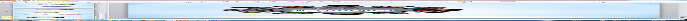  - дискуссии, клубная работа, кружковая работа, конкурсы, деловые игры,    конференции, выпуск школьной газеты, благотворительные акции.      Для того чтобы каждый ученик лицея нашел для себя дело, работа в ученическом самоуправлении строится по разным направлениям. Следовательно, содержание деятельности очень разнообразно.Включение детей в систему ученического самоуправления позволяет реализовать в отношении каждого ребенка функцию социальной защиты.Опыт участия в работе органов системы ученического самоуправления является «школой управленческого мастерства». Органы школьного самоуправления представляют тех, кто их избрал, и защищают интересы своих представителей.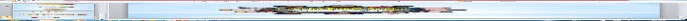                        Модуль «Профилактика и безопасность»Реализация воспитательного потенциала профилактической деятельности в целях формирования и поддержки безопасной и комфортной среды в лицее  предусматривает:—организацию деятельности педагогического коллектива по  созданию в лицее эффективной профилактической среды обеспечения безопасности жизнедеятельности как условия успешной воспитательной деятельности, проведение исследований, мониторинга рисков безопасности  и ресурсов повышения безопасности, выделение и психолого-педагогическое сопровождение групп риска обучающихся по разным направлениям (агрессивное поведение, зависимости):обучающиеся лицея (7-11 классы) ежегодно принимают участие в социально-психологическом тестировании(СПТ), по результатам которого определяются  так называемые «группы риска», кроме того с обучающимися постоянно проводятся беседы по соблюдению «Правил внутреннего распорядка обучающихся»;—проведение коррекционно-воспитательной работы с обучающимся групп риска силами педагогического коллектива и с привлечением сторонних специалистов (психологов, работников социальных служб, правоохранительных органов, опеки): педагогами лицея и педагогами-психологами лицея постоянно проводится профилактическая работа с обучающимися групп риска, а также по запросам классных руководителей с привлечением сотрудников правоохранительных органов;—разработку и реализацию профилактических программ, направленных на работу как с девиантными обучающимися, так и с их окружением; организацию межведомственного взаимодействия: в лицее разработана профилактическая программа работы с детьми девиантного поведения;—вовлечение обучающихся в воспитательную деятельность,  проекты, программы профилактической направленности социальных и природных рисков в общеобразовательной организации и в социокультурном окружении с педагогами, родителями, социальными партнёрами (антинаркотические, антиалкогольные, против курения, вовлечения в деструктивные детские и молодёжные объединения, культы, субкультуры, группы в социальных сетях; по безопасности в цифровой среде, на транспорте, на воде, безопасности дорожного движения, противопожарной безопасности, антитеррористической и антиэкстремистской безопасности, гражданской обороне); обучающиеся лицея, состоящие на ВШУ и на учете в ПДН и КДН, постоянно привлекаются к участию в классных и общешкольных мероприятиях различной направленности;—организацию превентивной работы с обучающимися со сценариями социально одобряемого поведения, по развитию навыков саморефлексии, самоконтроля, устойчивости к негативным воздействиям, групповому давлению; педагогами-психологами лицея проводится индивидуальная работа с обучающимися, состоящими на ВШУ  и на учете в ПДН и КДН;—предупреждение, профилактику и целенаправленную деятельность в случаях появления, расширения, влияния в лицее маргинальных групп обучающихся (оставивших обучение, криминальной направленности, с агрессивным поведением): в лицее проводятся встречи с сотрудниками наркоконтроля УМВД по Орловской области, сотрудниками по борьбе с экстремизмом и террроризмом УМВД по Орловской области;                      Модуль «Социальное партнёрство»Реализация воспитательного потенциала социального партнёрства  предусматривает: —участие представителей организаций-партнёров, в том числе,  в соответствии с договорами о сотрудничестве, в проведении отдельных мероприятий в рамках рабочей программы воспитания и календарного плана воспитательной работы (дни открытых дверей, государственные, региональные, школьные праздники, торжественные мероприятия): в соответствии с календарным планом воспитательной работы лицея, а также в соответствии с договорами о сотрудничестве в мероприятиях лицея принимают участие сотрудники музеев: И.С.Тургенева, краеведческого, писателей – орловцев, Грановского;  работники театров «Русский стиль»,  ТЮЗа; представители ОГУ им.И.С.Тургенева, РАНХИГС, Аграрной академии;—участие представителей организаций-партнёров в проведении отдельных уроков, внеурочных занятий, внешкольных мероприятий соответствующей тематической направленности: в лицее постоянно проводятся встречи с представителями колледжей, техникумов, ВУЗов.—проведение на базе организаций-партнёров отдельных уроков, занятий, внешкольных мероприятий, акций воспитательной направленности: обучающиеся лицея принимают участие в Днях открытых дверей колледжей, техникумов, ВУЗов;—реализация социальных проектов, совместно разрабатываемых обучающимися, педагогами с организациями-партнёрами благотворительной, экологической, патриотической, трудовой и т. д. направленности, ориентированных на воспитание обучающихся, преобразование окружающего социума, позитивное воздействие на социальное окружение: в лицее ежегодно проводятся благотворительные  и патриотические акции.                               Модуль «Профориентация»Реализация воспитательного потенциала профориентационной работы в лицее предусматривает: —проведение циклов профориентационных часов, направленных на подготовку обучающегося к осознанному планированию и реализации своего профессионального будущего, профориентационные игры (игры-симуляции, деловые игры,  квесты, кейсы), расширяющие знания о профессиях, способах выбора профессий, особенностях, условиях разной профессиональной деятельности:  в лицее разработан цикл профориентационных часов общения «Моя будущая профессия», направленных на подготовку школьника к осознанному планированию и реализации  своего профессионального будущего;— экскурсии на предприятия, в организации, дающие начальные представления о существующих профессиях и условиях работы:   обучающиеся лицея совершают экскурсии на предприятия города, дающие обучающимся начальные представления о существующих профессиях и условиях работы людей, возможностях и условиях получения профессии и поступления на работу, в том числе в on-line режиме (з/д «Протон», Орловский  областной суд, вузы г.Орла, прокуратура, пожарная часть №5,  техникумы и колледжи города Орла, хлебозавод г.Орла, кондитерский цех «Элика», фабрика «Гамма», ОГТРК;—посещение профориентационных выставок, ярмарок профессий, тематических профориентационных парков, лагерей, дней открытых дверей в организациях профессионального, высшего образования: обучающиеся лицея постоянно принимают участие в Днях открытых дверей в колледжах, техникумах и ВУЗах города Орла;—совместное с педагогами изучение обучающимися интернет-ресурсов, посвящённых выбору профессий, прохождение профориентационного онлайн-тестирования, онлайн-курсов по интересующим профессиям и направлениям профессионального образования: ежегодно обучающиеся принимают участие в тестировании, посвященному выбору профессии;—участие в работе всероссийских профориентационных проектов:  обучающиеся лицея принимают участие в работе всероссийского профориентационного проекта «Билет в будущее», созданных в сети интернет, а также посещают  открытые уроки (ПРОектория), принимают участие в муниципальном конкурсе «Новое поколение выбирает»;—индивидуальное консультирование психологом обучающихся и их родителей (законных представителей) по вопросам склонностей, способностей, иных индивидуальных особенностей обучающихся, которые могут иметь значение в выборе ими будущей профессии: по запросам обучающихся и их родителей (законных представителей) проводится индивидуальное консультирование по вопросам выбора будущей профессии;—освоение обучающимися основ профессии в рамках различных курсов, включённых в обязательную часть образовательной программы, в рамках компонента участников образовательных отношений, внеурочной деятельности, дополнительного образования: в программы отдельных предметов в лицее включены разделы, касающиеся основ профессии.                                               Организационный раздел                                                 Кадровое обеспечениеРеализацию рабочей программы воспитания обеспечивают следующие педагогические работники лицея:                            Нормативно-методическое обеспечениеВоспитательная деятельность в лицее регламентируется следующими локальными актами: – Положение о классном руководстве. – Положение о социально-психологической службе. – Положение о совете профилактики безнадзорности и правонарушений несовершеннолетних. – Положение о Совете родителей. – Положение о Совете обучающихся. – Положение об использовании государственных символов. – Положение о награждении обучающихся.  – Положение о комиссии по урегулированию споров. – Положение о школьном спортивном клубе. – Положение о внешнем виде обучающихся. – Положение о постановке детей и семей на ВШУ. - Правила внутреннего распорядка обучающихся. – Образовательная программа дополнительного образования. – Календарный план воспитательной работы. – Планы воспитательной работы классных руководителей. – План работы социально-психологической службы. – Дополнительные общеобразовательные общеразвивающие программы.                Требования к условиям работы с обучающимися                 с  особыми образовательными потребностямиОсобыми задачами воспитания обучающихся с особыми образовательными потребностями являются:—налаживание эмоционально-положительного взаимодействия с окружающими для их успешной социальной адаптации и интеграции в лицее, формирование доброжелательного отношения к обучающимся и их семьям со стороны всех участников образовательных отношений: для успешной адаптации обучающихся с особыми образовательными потребностями в лицее работают: психолог, логопед, тьютор, классный руководитель совместно с родителями (законными представителями) по индивидуально разработанной программе;—построение воспитательной деятельности с учётом индивидуальных особенностей и возможностей каждого обучающегося; обеспечение психолого-педагогической поддержки семей обучающихся, содействие повышению уровня их педагогической, психологической, медико-социальной компетентности: классный руководитель, в классе которого обучается обучающийся с особыми образовательными потребностями, разрабатывает индивидуальную программу воспитательной деятельности,ориентируясь на:—формирование личности ребёнка с особыми образовательными потребностями с использованием адекватных возрасту и физическому и (или) психическому состоянию методов воспитания;—создание оптимальных условий совместного воспитания и обучения обучающихся с особыми образовательными потребностями и их сверстников, с использованием адекватных вспомогательных средств и педагогических приёмов, организацией совместных форм работы  педагогов-психологов, учителей-логопедов;—личностно-ориентированный подход в организации всех видов деятельности обучающихся с особыми образовательными потребностями.            Система поощрения социальной успешности и проявлений                     активной жизненной позиции обучающихся     Система поощрения проявлений активной жизненной позиции и социальной успешности обучающихся призвана способствовать формированию у обучающихся ориентации на активную жизненную позицию, инициативность, максимально вовлекать их в совместную деятельность в воспитательных целях. Система проявлений активной жизненной позиции и поощрения социальной успешности обучающихся строится на принципах:—публичности, открытости поощрений (информирование всех обучающихся о награждении, проведение награждений в присутствии значительного числа обучающихся): ежегодно в День рождения лицея и в конце учебного года проводятся торжественные церемонии награждения в актовом зале лицея;—соответствия артефактов и процедур награждения укладу общеобразовательной организации, качеству воспитывающей среды, символике лицея: все торжественные церемонии проводятся в соответствии с разработанным церемониалом;—прозрачности правил поощрения (наличие положения о награждениях, неукоснительное следование порядку, зафиксированному в этом документе, соблюдение справедливости при выдвижении кандидатур); регулирования частоты награждений (недопущение избыточности в поощрениях, чрезмерно больших групп поощряемых): в лицее разработано Положение о награждении и поощрении обучающихся;—сочетания индивидуального и коллективного поощрения (использование индивидуальных и коллективных наград даёт возможность стимулировать индивидуальную и коллективную активность обучающихся, преодолевать межличностные противоречия между обучающимися, получившими и не получившими награды): в лицее разработано Положение о награждении и поощрении обучающихся;—привлечения к участию в системе поощрений на всех стадиях родителей (законных представителей) обучающихся, представителей родительского сообщества, самих обучающихся, их представителей (с учётом наличия ученического самоуправления), сторонних организаций, их статусных представителей: к участию в системе поощрений в лицее привлекаются  представители родительского и ученического  сообществ, что прописано в Положении о награждении обучающихся лицея;Формы поощрения проявлений активной жизненной позиции обучающихся и социальной успешности: индивидуальные и групповые портфолио, рейтинги, благотворительная поддержка.Ведение портфолио — деятельность обучающихся при её организации и регулярном поощрении классными руководителями, поддержке родителями (законными представителями) по собиранию (накоплению) артефактов, фиксирующих и символизирующих достижения обучающегося. Портфолио может включать артефакты признания личностных достижений, достижений в группе, участия в деятельности (грамоты, поощрительные письма, фотографии призов, фото изделий, работ и др., участвовавших в конкурсах, и т. д.). Кроме индивидуального портфолио возможно ведение портфолио класса.Рейтинги — размещение имен (фамилий) обучающихся или названий (номеров) групп обучающихся, классов в последовательности, определяемой их успешностью, достижениями в чём-либо. Благотворительная поддержка обучающихся, групп обучающихся (классов и др.) может заключаться в материальной поддержке проведения в лицее воспитательных дел, мероприятий, проведения внешкольных мероприятий, различных форм совместной деятельности воспитательной направленности, в индивидуальной поддержке нуждающихся в помощи обучающихся, семей, педагогических работников. Благотворительность предусматривает публичную презентацию благотворителей и их деятельности.                               Анализ воспитательного процессаАнализ воспитательного процесса осуществляется в соответствии с целевыми ориентирами результатов воспитания, личностными результатами обучающихся на уровне среднего общего образования, установленным соответствующим ФГОС.Основным методом анализа воспитательного процесса в лицее является ежегодный самоанализ воспитательной работы с целью выявления основных проблем и последующего их решения с привлечением (при необходимости) внешних экспертов, специалистов. Основные принципы самоанализа воспитательной работы:—взаимное уважение всех участников образовательных отношений; —приоритет анализа сущностных сторон воспитания ориентирует на изучение прежде всего не количественных, а качественных показателей, таких как сохранение уклада общеобразовательной организации, качество воспитывающей среды, содержание и разнообразие деятельности, стиль общения, отношений между педагогами, обучающимися и родителями; —развивающий характер осуществляемого анализа ориентирует на использование его результатов для совершенствования воспитательной деятельности педагогических работников (знания и сохранения в работе цели и задач воспитания, умелого планирования воспитательной работы, адекватного подбора видов, форм и содержания совместной деятельности с обучающимися, коллегами, социальными партнёрами);—распределённая ответственность за результаты личностного развития обучающихся ориентирует на понимание того, что личностное развитие — это результат как организованного социального воспитания, в котором лицей участвует наряду с другими социальными институтами, так и стихийной социализации, и саморазвития.        Основные направления анализа воспитательного процесса   Результаты воспитания, социализации и саморазвития обучающихся Критерием, на основе которого осуществляется данный анализ, является динамика личностного развития обучающихся в каждом классе. Анализ проводится классными руководителями вместе с заместителем директора по воспитательной работе (советником директора по воспитанию, педагогом-психологом) с последующим обсуждением результатов на методическом объединении классных руководителей или педагогическом совете. Основным способом получения информации о результатах воспитания, социализации и саморазвития обучающихся является педагогическое наблюдение. Внимание педагогов сосредоточивается на вопросах: какие проблемы, затруднения в личностном развитии обучающихся удалось решить за прошедший учебный год; какие проблемы, затруднения решить не удалось и почему; какие новые проблемы, трудности появились, над чем предстоит работать педагогическому коллективу.       Состояние совместной деятельности обучающихся и взрослыхКритерием, на основе которого осуществляется данный анализ, является наличие интересной, событийно насыщенной и личностно развивающей совместной деятельности обучающихся и взрослых. Анализ проводится заместителем директора по воспитательной работе (советником директора по воспитанию, педагогом-психологом), классными руководителями с привлечением актива родителей (законных представителей) обучающихся, совета обучающихся. Способами получения информации о состоянии организуемой совместной деятельности обучающихся и педагогических работников являются: анкетирование и беседы с обучающимися и их родителями (законными представителями), педагогическими работниками, представителями совета обучающихся. Результаты обсуждаются на заседании методических объединений классных руководителей или педагогическом совете. Внимание сосредоточивается на вопросах, связанных с качеством:—реализации воспитательного потенциала урочной деятельности;—организуемой внеурочной деятельности обучающихся;—деятельности классных руководителей и их классов; —проводимых общешкольных основных дел, мероприятий;—внешкольных мероприятий;  —создания и поддержки предметно-пространственной среды;—взаимодействия с родительским сообществом;—деятельности ученического самоуправления;—деятельно	сти по профилактике и безопасности;—реализации потенциала социального партнёрства;—деятельности по профориентации обучающихся;Итогом самоанализа является перечень выявленных проблем, над решением которых предстоит работать педагогическому коллективу. Итоги самоанализа оформляются в виде отчёта, составляемого заместителем директора по воспитательной работе (совместно с советником директора по воспитательной работе) в конце учебного года, рассматриваются и утверждаются педагогическим советом лицея.        Результаты участия обучающихся в конкурсах за 2022-2023г.ОРГАНИЗАЦИОННЫЙ РАЗДЕЛ ОСНОВНОЙ ОБРАЗОВАТЕЛЬНОЙ ПРОГРАММЫ СРЕДНЕГО ОБЩЕГО ОБРАЗОВАНИЯ МБОУ ЛИЦЕЯ №40Учебный план среднего общего образования.Учебный план среднего общего образования является одним из механизмов, обеспечивающих достижение учащимися результатов освоения ООП в соответствии с ФГОС СОО. Учебные планы МБОУ лицея №40 г.Орла определяют учебную нагрузку при 6-дневной рабочей неделе, перечень учебных предметов, элективных курсов. Учебные планы формируются с учетом профилей в соответствии с запросом  участников образовательных отношений, кадровых материально-технических возможностей школы.    Учебный план разработан в соответствии с требованиями ФГОС СОО, ФОП СОО, СП 2.4.3648-20, СанПиН 1.2.3685-21. Количество часов по предметам рассчитано на уровень образования с учетом максимальной общей нагрузки при шестидневной учебной неделе и 68 учебных недель за два учебных года.   Учебный план    учитывает    преемственность    в    образовательном    процессе, социальный заказ (по результатам анкетирования учащихся 9-го классов и их родителей о планах продолжения образования, а затем - по заявлениям о приеме в 10 класс).  Содержание образования может осваиваться на базовом или углубленном уровне. Помимо обязательных учебных предметов, предусмотрено планирование учебных предметов по выбору, элективных курсов (ЭК), а также индивидуальных проектов (ИП).    План состоит из следующих частей: «Обязательные учебные предметы, изучаемые на базовом или углубленном уровне» и части, формируемой участниками образовательных отношений: «Предметы и курсы по выбору». Учебный план определяет количество учебных занятий за 2 года на одного обучающегося – не менее 2170 часов и не более 2516 часов (не более 37 часов в неделю).  Федеральный учебный планУчебный план профиля обучения и (или) индивидуальный учебный план содержат  13 учебных предметов («Русский язык», «Литература», «Иностранный язык», «Математика», «Информатика», «История», «Обществознание», «География», «Физика», «Химия», «Биология», «Физическая культура», «Основы безопасности жизнедеятельности») и предусматривает изучение не менее 2 учебных предметов на углубленном уровне из соответствующей профилю обучения предметной области и (или) смежной с ней предметной области. В интересах обучающихся и их родителей (законных представителей) в учебный план может быть включено изучение 3 и более учебных предметов на углубленном уровне. При этом образовательная организация самостоятельно распределяет количество часов, отводимых на изучение учебных предметов.   В настоящем учебном году в лицее сформированы   3 десятых класса,  два из них профильных и один универсальный: 10л1 и 10л2 классы являются бипрофильными, 10а класс имеет универсальный профиль. 10л1 класс состоит из групп технологического и естественнонаучного профилей, 10л2 класс включает группы социально-экономического и универсального профилей. Технологический профиль (10л1класс) ориентирован на производственную, инженерную и информационную сферы деятельности, поэтому в данном профиле для изучения на углубленном уровне выбираются учебные предметы и дополнительные предметы, курсы преимущественно из предметных областей «Математика и информатика». Учебный план технологического профиля обучения включает 13 учебных предметов («Русский язык», «Литература», «Иностранный язык», «Математика», «Информатика», «История», «Обществознание», «География», «Физика», «Химия», «Биология», «Физическая культура», «Основы безопасности жизнедеятельности») и предусматривает изучение 2 учебных предметов на углубленном уровне из соответствующей профилю обучения предметной области «Математика и информатика»: математики и информатики.В учебном плане учебный предмет «Математика» (предметная область «Математика и информатика») представлен в виде трех учебных курсов: «Алгебра и начала математического анализа», «Геометрия», «Вероятность и статистика». Учебный план естественно-научного профиля обучения (10л1 класс)  включает 13 учебных предметов («Русский язык», «Литература», «Иностранный язык», «Математика», «Информатика», «История», «Обществознание», «География», «Физика», «Химия», «Биология», «Физическая культура», «Основы безопасности жизнедеятельности») и предусматривает изучение 3 учебных предметов на углубленном уровне из соответствующей профилю обучения предметной области «Естественно-научные предметы»: биологии и химии, а также предмета математика из предметной области «Математика и информатика». Социально-экономический профиль (10л2 класс) ориентирует на профессии, связанные с социальной сферой, финансами и экономикой, с обработкой информации, с такими сферами деятельности, как управление, предпринимательство, работа с финансами и другими. В данном профиле для изучения на углубленном уровне выбираются учебные предметы преимущественно из предметных областей «Математика и информатика», «Общественно-научные предметы».В основу учебного плана положен вариант федерального учебного плана социально-экономического профиля с углубленным изучением математики и обществознания при шестидневной учебной неделе.Учебный план социально-экономического профиля обучения включает 13 учебных предметов («Русский язык», «Литература», «Иностранный язык», «Математика», «Информатика», «История», «Обществознание», «География», «Физика», «Химия», «Биология», «Физическая культура», «Основы безопасности жизнедеятельности») и предусматривает изучение 2 учебных предметов на углубленном уровне из соответствующих профилю обучения предметных областей «Общественно-научные предметы» и «Математика и информатика»: математики и  обществознания.Универсальный профиль (универсальная группа 10л2 класса и 10»А» класс) ориентирован на обучающихся, чей выбор «не вписывается» в рамки технологического, социально-экономического, естественно-научного и гуманитарного профилей.В основу учебного плана положен вариант федерального учебного плана универсального профиля при шестидневной учебной неделе. По запросам обучающихся и родителей школа определила 3 предмета на углубленном уровне в 10л2 классе: биология, математика и обществознание; 2 предмета на углубленном уровне в 10 «А» классе: биология и обществознание. Деление классов на подгруппы (и соответственно финансирование из компенсационного фонда) осуществляется не только на уроках английского языка, физической культуры, информатики (согласно федеральным документам), но и при углубленном изучении отдельных образовательных областей в профильных классах.  Так, в 10л1 классе в технологической подгруппе из компенсационных выплат осуществляется финансирование часов следующих предметов: «Химия» (1ч), «Информатика» (4ч), «Избранные вопросы физики: механика и термодинамика» (2ч), «Практикум по русскому языку». В 10л2 классе (группа универсального профиля) из компенсационных выплат происходит оплата 3 часов по предмету «Биология» (углубленный уровень).За счет часов части плана, формируемой участниками образовательных отношений, изучаются следующие предметы и курсы по выбору: «Решение задач и упражнений по химии повышенного и высокого уровней сложности» (10л1), «Уровни организации жизни» (10л1), «Основы правовой культуры» (10л2), «Основы экономической теории» (10л2),  Практикум по русскому языку (10л2, 10»А»), «Актуальные проблемы истории России» (10л2, 10 «А»), «Практикум по обществознанию» (10 «А»), «Практикум по информатике» (10 «А»), практикум по решению задач по математике (10 «А»).В настоящем учебном году в лицее продолжают работу 2 профильных (лицейских) 11-х класса и один класс универсального профиля. Приказ Минпроса России №1014 от 23.11.22 устанавливает, что образовательная организация до 01 сентября 2025 года может реализовать учебный план соответствующего профиля для обучающихся принятых на уровень среднего общего образования в соответствии с ФГОС СОО, утверждённым Приказом №413 от 17 мая 2012 г. (в редакции 2020 года).11л1 и 11л2 классы являются бипрофильными. 11л1 класс состоит из групп технологического и естественнонаучного профилей, 11л2 включает группы технологического и универсального профилей. В универсальном 11 «А» классе на углубленном уровне изучается математика. В группе естественнонаучного профиля 11л1 класса на профильном уровне изучаются, кроме математики, химия и биология. В группах технологического профиля 11л1класса углубленно изучаются математика, информатика и физика. В группе социально-экономического профиля 11л2 класса на углубленном уровне изучается математика, экономика и право. Из компенсационных выплат  в 11л1 классе (естественнонаучный профиль) осуществляется оплата часов следующих предметов: «Информатика» (1ч), «Химия» (5ч), «Биология» (3ч), «Уровни организации жизни» (1ч), «Избранные вопросы физики» (2ч). В 11л2 классе (универсальный профиль) из компенсационных выплат финансируются часы уроков: «Информатика»(1ч), «Практикум по информатике» (1ч). За счет часов части плана, формируемой участниками образовательных  отношений, изучаются следующие предметы и курсы по выбору: «Программирование на языках высокого уровня» (11л1), «Проблемы экономики и права в жизни общества»(11л1), «Практикум по русскому языку» (11л2, 11 «А»), «Теория и практика написания сочинений разных жанров» (11л1, 11л2, 11 «А»), «Практикум по решению задач по математике» (11л1, 11л2, 11 «А»), «Глобальная география современного мира» (11л1, 11л2,11 «А»), «Избранные вопросы общей химии» (11л1(технологический профиль, 11л2, 11 «А»), «Биологические системы и процессы» (11л1 (технологический профиль), 11л2, 11 «А»), «Уровни организации жизни» (11л1 естественнонаучный профиль)), «Избранные вопросы физики: электродинамика и квантовая физика» (11л1 естественнонаучный профиль), «Актуальные проблемы истории России» (11л2, 11 «А»), «Практикум по обществознанию» (11л2, 11 «А»), «Практикум по информатике» (11л2, 11 «А»). Одним из метапредметных результатов выпускников на уровне среднего общего образования является  овладение навыками учебно-исследовательской, проектной и социальной деятельности (п. 17.3. ФГОС СОО с изменениями и дополнениями от 12 августа 2022 г. (далее ФГОС СОО)). Эти навыки являются основным объектом оценки метапредметных результатов (п.18.7. ФГОС СОО). Выполнение обучающимися индивидуального(ых) проекта(ов) является обязательным результатом освоения ООП СОО. Учебный курс «Индивидуальный проект» является общим учебным курсом, который включен во все учебные планы всех профилей обучения. Индивидуальные проекты разрабатываются в течение одного года ( для обучающихся 10-х классов) или двух лет (для обучающихся 11-х классов) в рамках учебного времени, специально отведенного учебным планом в форме элективного курса (ЭК), и сопровождаются деятельностью учителя (тьютора) в соответствии с нормами пункта 11 части II ФГОС СОО: «Индивидуальный проект выполняется обучающимся самостоятельно под руководством учителя (тьютора) по выбранной теме в рамках одного или нескольких изучаемых учебных предметов, курсов в любой избранной области деятельности (познавательной, практической, учебно-исследовательской, социальной, художественно-творческой, иной)».На уровне среднего общего образования приоритетными направлениями являются:социальное;бизнес-проектирование;исследовательское;инженерное;информационное.      В рамках нормативного сопровождения выполнения обучающимися индивидуального проекта разработано и введено в действие «Положение об индивидуальном проекте обучающихся 10–11 классов муниципального бюджетного общеобразовательного учреждения лицея № 40 г. Орла».Формы промежуточной аттестации.Промежуточная аттестация в 10 – 11-х классах проводится в форме экзаменационной сессии, включающей проведение экзаменов как в письменной форме (формат, аналогичный ЕГЭ, ВПР), так и в устной форме (устный ответ по билетам), а также включает защиту проектной идеи (темы индивидуального проекта). Защита проектной идеи может быть проведена во время образовательного события. Образовательное событие – способ деятельностного включения, обучающихся в разные формы образовательной коммуникации, мероприятие, имеющее презентационный характер. Наиболее популярными формами образовательных событий являются: научно-практическая конференция, практическая конференция, фестиваль, конкурс проектов и др. Расписание проведения промежуточной аттестации, состав аттестационных комиссий, график консультаций утверждаются директором лицея и доводятся до сведения педагогов, обучающихся и их родителей (законных представителей) не позднее, чем за две недели до начала аттестации.Учебный план групп и классов  технологического профиля МБОУ лицея №40 г. Орла Учебный план групп естественнонаучного профиля МБОУ лицея №40 г. Орла Учебный план групп и классов  социально-экономического профиля МБОУ лицея №40 г. Орла Учебный план групп и классов  универсального профиляМБОУ лицея №40 г. Орла( с углубленным изучением математики, биологии и обществознания)Учебный план групп и классов универсального профиля МБОУ лицея №40 г.Орла универсального профиля(с углубленным изучением биологии и обществознания)План внеурочной деятельности среднего общего образованияПлан внеурочной деятельности для обучающихся среднего общего образовании МБОУ лицея №40 является нормативным актом по реализации ФГОС СОО. Под внеурочной деятельностью следует понимать образовательную деятельность, направленную на достижение планируемых результатов освоения основной образовательной программы (личностных, метапредметных и предметных), осуществляемую в формах, отличных от урочной. Внеурочная деятельность является неотъемлемой и обязательной частью основной общеобразовательной программы. План внеурочной деятельности представлен двумя частями: обязательной (инвариантной) и вариативной (по выбору учащихся и их законных представителей). План внеурочной деятельности включает план реализации курсов внеурочной деятельности по выбору обучающихся (предметные кружки, факультативы, ученические научные общества, проектную деятельность по различным направлениям ) из расчета 10 часов на класс.Согласно ФГОС СОО через внеурочную деятельность организацией, осуществляющей образовательную деятельность, реализуется основная образовательная программа (цели, задачи, планируемые результаты, содержание и организация образовательной деятельности при получении среднего общего образования). В соответствии с планом внеурочной деятельности создаются условия для получения образования всеми обучающимися, в том числе одаренными детьми, детьми с ограниченными возможностями здоровья и инвалидами.Содержание плана внеурочной деятельностиСодержание занятий в рамках внеурочной деятельности формируется с учетом пожеланий обучающихся и их родителей (законных представителей) и осуществляется посредством различных форм организации, отличных от урочной системы обучения, таких как школьные научные общества, олимпиады, поисковые и научные исследования, художественные, культурологические, филологические, хоровые студии, сетевые сообщества, школьные спортивные клубы и секции, юношеские организации, научно-практические конференции, общественно полезные практики, военно-патриотические объединения и т.д. Для реализации основной образовательной программы среднего общего образования, для обеспечения развития индивидуальных способностей детей, удовлетворения потребностей обучающихся и их родителей (законных представителей) предлагается  различная внеурочная деятельность, организуемая по направлениям развития личности (духовно-нравственное, общекультурное, общеинтеллектуальное, спортивно-оздоровительное, социальное), за счет часов, выделенных на ведение внеурочной деятельности.Количество часов по направлениях в разных классах распределено по-разному, что связано с различными профилями классов, а также выбором (предпочтениями) обучающихся.Обязательная часть реализуется в двух направлениях: духовно-нравственном (беседа «Разговоры о важном») и общеинтеллектуальном (курс «Россия – мои горизонты»). Большее количество часов вариативного компонента отведены на занятия по развитию исследовательских навыков обучающихся (общеинтеллектуальное направление): 5 часов в 11л1 классе, 11 «А» и 10л2 классе, 4 часа в 10л1, 10 «А» и 11л2 классе.  Проектно-исследовательская деятельность организуется как углубленное изучение учебных предметов в процессе совместной деятельности по выполнению проектов. Духовно-нравственное направление представлено курсом «Проблемы психологии подростков» (10 «А» класс). Спортивно-оздоровительная деятельность направлена на физическое воспитание школьников, углубление знаний об организации жизни и деятельности с учетом соблюдения правил здорового безопасного образа жизни: 7 часов в 10-11 классах, причем в 10х классах внеурочная деятельность по физической культуре носит обязательный характер.  Социальное направление представлено курсами «Начальная военная подготовка» и «Практическое обществознание» (в 10классах) и «Начальная военная подготовка» и «Профессиональные пробы» (в 11х классах). При организации внеурочной деятельности могут использоваться возможности организаций дополнительного образования (учреждения культуры, спорта).Формы проведения промежуточной аттестации: План внеурочной деятельности 10-х классов на 2023-2024 учебный годПлан внеурочной деятельности 11-х классов на 2023-2024 учебный год3. Календарный учебный график МБОУ лицея №40 г.Орла на 2023-2024 учебный год33 рабочих недели  х  на 5 учебных дней =165 учебных дней34 рабочих недели х  на 6 учебных дней =204 учебных дня34 рабочих недели х  на 4 учебных дня = 136 учебных дней34 рабочих недели х  на 3 учебных дня = 102 учебных дня34 рабочих недели х на 2 учебных дня = 68 учебных дней4. Календарный план воспитательной работы.5. Система условий реализации основной образовательной программы среднего общего образования МБОУ лицея №40 г.Орла   5.1. Описание кадровых условий.Образовательная организация укомплектована кадрами, имеющими необходимую квалификацию для решения задач, определенных основной образовательной программой среднего  общего образования, и способными к инновационной профессиональной деятельности.Лицей укомплектован квалифицированными кадрами для реализации ООП СОО на 100%. Все члены администрации имеют высшее профессиональное образование, прошли курсы повышения квалификации «Управление образовательной организацией в условиях реализации ФГОС». В МБОУ лицее №40 г.Орла создаются условия:-для повышения квалификации, в том числе с применением дистанционных образовательных технологий, а также сетевого взаимодействия с организациями, осуществляющими образовательную деятельность, обеспечивающими возможность восполнения недостающих кадровых ресурсов;-оказания постоянной научно-теоретической, методической и информационной поддержки педагогических работников по вопросам реализации ООП СОО, использования инновационного опыта других организаций, осуществляющих образовательную деятельность;- стимулирования непрерывного личностного профессионального роста и повышения уровня квалификации педагогических работников, их  методологической культуры, использования ими современных педагогических технологий;- повышения эффективности и качества педагогического труда; - выявления, развития и использования потенциальных возможностей педагогических работников;- осуществления мониторинга результатов педагогического труда. Характеристика административного и педагогического состава, обеспечивающего реализацию ООП СООУровень квалификации работников лицея для каждой занимаемой должности соответствует квалификационным характеристикам ЕКС и требованиям профессионального стандарта «Педагог (педагогическая деятельность в сфере дошкольного, начального общего, среднего общего образования) (воспитатель, учитель)»  по соответствующей должности. Квалификация педагогов отражает:-компетентность в соответствующих предметных областях знания и методах обучения;- сформированность гуманистической позиции, позитивной направленности на педагогическую деятельность;- общую культуру, определяющую характер и стиль педагогической деятельности, влияющую на успешность педагогического общения и позицию педагога;- самоорганизованность и эмоциональную устойчивость. Результативность деятельности педагогических работников оценивается по схеме: – критерии оценки; – содержание критерия; – показатели/индикаторыВ МБОУ лицее № 40  созданы условия для реализации электронного обучения, применения дистанционных образовательных технологий, а также сетевого взаимодействия с организациями, осуществляющими образовательную деятельность, обеспечивающими расширение образовательного пространства лицея, стимулирования непрерывного личностного профессионального роста  и повышения уровня квалификации педагогических работников,  их методологической культуры, использования ими современных педагогических технологий, повышения эффективности и качества педагогического труда, выявления, развития и использования потенциальных возможностей педагогических работников, осуществления мониторинга результатов педагогического труда.При оценке качества деятельности педагогических работников учитывается:востребованность услуг учителя (в том числе внеурочных) учениками и их родителями (законными представителями); использование учителями современных педагогических технологий, в том числе ИКТ и здоровьесберегающих; участие в методической и научной работе; распространение передового педагогического опыта; повышение уровня профессионального мастерства; работа учителя по формированию и сопровождению индивидуальных образовательных траекторий обучающихся; руководство проектной деятельностью обучающихся; взаимодействие со всеми участниками образовательных отношений. Современный уровень состояния образовательной системы обуславливает необходимость овладения педагогами научно-теоретическими знаниями о современных образовательных технологиях, умениями самоанализа  педагогической практики и прогнозирования результатов своей работы. В  лицее целенаправленно осуществляется работа по повышению квалификации педагогических работников:- 	в системе учреждений дополнительного профессионального образования; - 	в системе методической работы на муниципальном уровне;- 	в системе методической работы в образовательном учреждении. 	Педагоги лицея направляются на курсы повышения квалификации в соответствии с планом  и заявками на курсовую подготовку.      	Наиболее востребованными являются темы «Использование компьютерных технологий в учебном процессе». Также повышению уровня ИКТ-компетентности педагогов способствует их участие в научно-практических конференциях, дистанционных конкурсах, творческие отчеты на МО, открытые уроки.     	В системе непрерывного педагогического образования значительное место занимает методическая работа с педагогами на муниципальном уровне.Непрерывной системой повышения квалификации на уровне лицея охвачено 100% педагогов.  97% учителей прошли курсы повышения квалификации при БУ ДПО Орловской области «Институт развития образования». 	98% учителей владеют компьютером и активно используют информационные технологии в работе, что способствует повышению уровня познавательного интереса школьников к отдельным предметам.Для достижения результатов ООП СОО в ходе ее реализации предполагается оценка качества работы учителя и специалистов МБОУ лицея № 40 с целью коррекции их деятельности, а также определения стимулирующей части фонда оплаты труда. Система стимулирующих выплат работникам образовательного учреждения предусматривает реализацию права участия органов общественно-государственного управления ОУ в распределении поощрительных выплат стимулирующей части ФОП по результатам труда. Распределение стимулирующего фонда осуществляется по представлению руководителя образовательного учреждения и с учетом мнения профсоюзной организации. Основаниями для осуществления данных выплат являются прежде всего результаты, а также показатели качества обучения и воспитания учащихся, выраженные в их образовательных достижениях и сформированных компетенциях. Под компетенциями понимаются способности, личностные качества и умения учащегося решать личностно и социально значимые задачи в стандартных и нестандартных, новых ситуациях. Показатели и индикаторы разработаны МБОУ лицеем № 40 на основе планируемых результатов (в том числе для междисциплинарных программ) и в соответствии со спецификой основной образовательной программы Лицея. Они отражают динамику образовательных достижений обучающихся, в том числе развития УУД, а также активность и  результативность их участия во внеурочной деятельности, образовательных, творческих и социальных, в том числе разновозрастных проектах, школьном самоуправлении. Обобщенная оценка личностных результатов учебной деятельности обучающихся осуществляется в ходе различных мониторинговых исследований. В лицее существует план повышения квалификации педагогов через прохождение курсовой переподготовки, который в основном выполняется. Педагоги лицея проходят обучение на курсах повышения квалификации при ИРО Орловской области или дистанционно.   Особое внимание  в последние  годы уделялось  прохождению учителями тематических курсов, связанных с переходом на новые ФГОС на всех ступенях обучения.Одним из условий готовности образовательной организации к введению ФГОС СОО является создание системы методической работы, обеспечивающей сопровождение деятельности педагогов на всех этапах реализации требований ФГОС. Формы осуществления работы:- семинары, посвященные содержанию и ключевым особенностям ФГОС СОО; - тренинги для педагогов с целью выявления и соотнесения собственной профессиональной позиции с целями и задачами ФГОС СОО; - участие педагогов в разработке разделов и компонентов ООП лицея;- участие педагогов в проведении мастер-классов, круглых столов, стажерских площадок, «открытых» уроков, внеурочных занятий и мероприятий по отдельным направлениям введения и реализации ФГОС СОО; Подведение итогов и обсуждение результатов мероприятий могут осуществляться в разных формах: совещания при директоре, заседания педагогического и научно-методического советов, решения педагогического совета, презентации, приказы, инструкции и т.д.5.2.Психолого-педагогические условия реализации ООП СОО.Обеспечение преемственности содержания и форм организации образовательной деятельности при получении среднего общего образованияВ ходе реализации основной образовательной программы обеспечивается преемственность форм организации деятельности обучающихся как в урочной, так и во внеурочной работе. Групповые, индивидуальные, фронтальные формы работы, использовавшиеся на предыдущем этапе обучения, переносятся, качественно изменяются и наполняются содержанием согласно возрастным потребностям обучающихся. При организации психолого-педагогического сопровождения участников образовательного процесса на уровне среднего общего образования применяются такие формы работы, как классные часы с элементами дискуссий, учебное групповое сотрудничество, проектно-исследовательская деятельность, ролевые игры. Данные формы работы используются в соответствии с возрастными особенностями, учитывая также индивидуальные особенности каждого обучающегося, тем самым повышая эффективность достижение образовательных результатов.Учет специфики возрастного психофизического развития обучающихсяПсихолого-педагогическое сопровождение участников образовательного процесса предполагает учет возрастно-психологических и индивидуальных особенностей обучающихся, выдвигая на первый план проблему соотношения обучения и развития, а также учитывает специфику психического развития обучающихся старшей школы, связанную с:- значимостью личностного самоопределения, включающего построение жизненных планов и перспектив будущего;- профессиональным самоопределением как самостоятельным и независимым определением жизненных целей и выбором будущей профессии;- изменениями в ведущей деятельности – учебная деятельность и мотивация приобретает профессионально-ориентированный характер;- качественным изменением познавательных процессов, развитием специальных способностей, напрямую связанных с будущей профессией;- социально-психологической адаптацией к новому коллективу. Разнообразие мероприятий в рамках психологического сопровождения на уровне среднего общего образования позволяют обеспечить условия, способствующие всестороннему личностному развитию обучаемого, при которых обучение идет впереди развития, то есть в зоне ближайшего развития каждого обучаемого на основе учета уровня его актуального развития. Особое внимание уделяется реализации мониторинга адаптационного процесса, включающего исследование эмоциональной, мотивационной и межличностной сферы каждого учащегося, с целью сохранения и повышения достижений в личностном развитии. Результаты мониторинга становятся основой для проведения развивающей работы в форме групповых психологических занятий, тематических классных часов, индивидуальных консультаций для учащихся.  Также для развития специальных способностей для обучаемых разрабатывается психологическая программа по подготовке к ЕГЭ, предполагающая в групповой и индивидуальной форме, используя дифференцированный подход, осуществлять обучение и определять траекторию индивидуальной психолого-педагогической помощи.Способствуя проблеме личностного и профессионального самоопределения, предполагается изучение профессиональных склонностей и профессиональных способностей, проведение цикла занятий, посвященных выбору профессии, составление профессиограмм с учетом индивидуальных особенностей учащихся, индивидуальных консультаций для обучаемых, испытывающих разного рода трудности.      Формирование и развитие психолого-педагогической компетентности обучающихся, педагогических и административных работников, родителей (законных представителей) обучающихся Формирование и развитие психолого – педагогической компетентности обучающихся осуществляется в рамках психологического сопровождения их образовательной деятельности. С обучающимися проводятся тематические классные часы (в форме тренингов, психологических игр, интегрированных уроков), организуются недели психологии, регулярно осуществляется индивидуальное консультирование. С целью обеспечения поддержки обучающихся проводится работа по формированию психологической компетентности родителей (законных представителей) обучающихся. Работа с родителями (законными представителями) осуществляется через тематические родительские собрания, консультации педагогов и специалистов, психолого-педагогические консилиумы, круглые столы, презентации классов, посещение уроков и внеурочных мероприятий. Психологическая компетентность родителей (законных представителей) формируется также в дистанционной форме через Интернет. Вариативность форм психолого-педагогического сопровождения участников образовательных отношенийОсновными формами психолого-педагогического сопровождения являются:- психологическая диагностика, направленная на выявления особенностей психического развития детей, наиболее важных особенностей деятельности, сформированности определенных психологических новообразований, соответствия уровня развития универсальных учебных действий, личностных и межличностных образований возрастным ориентирам и требованиям общества. Традиционные направления диагностики учащихся старшей школы - диагностика психологической адаптации к обучению в старшем звене, диагностика психологической готовности к сдаче ЕГЭ, диагностика профессионального самоопределения, диагностика удовлетворенности обучающихся школьной жизнью, диагностика групповой сплоченности классных коллективов. Направление диагностики родителей (законных представителей) – это определение стиля детско-родительских отношений. - психологическое консультирование субъектов образовательного процесса. Консультирование обучающихся направлено на оказание помощи и создание условий для развития личности, способности выбирать и действовать по собственному усмотрению, обучатся новому поведению. Проводятся групповые и индивидуальные консультации, на которых педагоги-психологи информируют школьников по вопросам, связанным с особенностями образовательного процесса в старшей школе с целью создания адаптивной среды, позволяющей обеспечить полноценную интеграцию и личностную самореализацию в образовательном учреждении. Консультирование администрации, педагогов, родителей (законных представителей) по психологических вопросам обучения, воспитания и развития старшеклассников осуществляется педагогами - психологами с учетом результатов диагностики;- коррекционная и развивающая работа проводится с учащимися, испытывающими трудности обучения и адаптации. Данный вид деятельности традиционно реализуется на этапе адаптации к обучению в старшем звене, на этапе подготовки к ЕГЭ. По результатам диагностики, по запросам педагогов, обучающихся, их родителей (законных представителей) педагоги-психологи лицея проводят коррекционно-развивающие занятия в классе или индивидуально;- профилактическая работа направлена на предупреждение возникновения явлений дезадаптации обучающихся. Психопрофилактическая работа включает проведение психологических мероприятий с целью сохранения, укрепления, улучшения психического самочувствия и здоровья обучающихся; предотвращения возникновения невротических расстройств, фобий при переходе на следующую ступень обучения в 10 классе. Наибольшую важность в старших классах приобретает и психологическая подготовка выпускников к ЕГЭ. С одиннадцатиклассниками проводятся психологические занятия, направленные на развитие способности к саморегуляции, умения справляться со стрессом, оптимизировать познавательные процессы. При необходимости обучающиеся получают индивидуальную психологическую помощь и поддержку. Важное место отводится обучению родителей (законных представителей) выпускников наилучшим путям психологической поддержки со стороны семьи на этом напряженном этапе, что возможно реализовать во время проведения общешкольных родительских собраний и на заседаниях «родительского клуба». - психологическое просвещение осуществляется с целью формирования потребности в психологических знаниях, желания использовать их в интересах собственного развития; создание условий для полноценного личностного развития и самоопределения обучающихся, что реализуется на классных часах, психологических мероприятиях, Недели психологии в лицее, индивидуальных консультациях;- экспертная деятельность позволяет педагогам-психологам лицея анализировать социально-педагогическую среду с целью оптимизации еѐ воздействия на развитие обучающихся, формирование у них личностных и метапредметных компетенций.5.3. Финансовое обеспечение реализации образовательной программы среднего общего образованияФинансовое обеспечение реализации основной образовательной программы среднего общего образования в лицее включает в себя:- обеспечение государственных гарантий прав граждан на получение бесплатного общедоступного среднего общего образования;- исполнение требований ФГОС СОО организацией, осуществляющей образовательную деятельность;- реализацию обязательной части основной образовательной программы и части, формируемой участниками образовательных отношений, включая выполнение индивидуальных проектов и внеурочную деятельность.Финансовое обеспечение реализации основной образовательной программы среднего общего образования отражает структуру и объем расходов, необходимых для реализации основной образовательной программы среднего общего образования, а также механизм их формирования.В лицее для финансового обеспечения реализации программы, наряду с бюджетным финансированием, используются внебюджетные средства – доходы от оказания платных образовательных услуг, пожертвования.Объем действующих расходных обязательств МБОУ лицея №40 г.Орла  отражается в задании учредителя (администрации города Орла) по оказанию образовательных услуг в соответствии с требованиями ФГОС СОО. Задание учредителя обеспечивает соответствие показателей объемов и качества предоставляемых услуг с размерами направляемых на эти цели средств бюджета.  Финансовое обеспечение задания учредителя по реализации ООП СОО осуществляется на основе нормативного подушевого финансирования. Применение принципа нормативного подушевого финансирования на уровне образовательного учреждения заключается в определении стоимости стандартной (базовой) бюджетной образовательной услуги в образовательном учреждении не ниже уровня фактически сложившейся стоимости в предыдущем финансовом году. Региональный расчетный подушевой норматив – это минимально допустимый объем финансовых средств, необходимых для реализации ООП в учреждениях данного региона в соответствии с ФГОС в расчете на одного обучающегося в год, определяемый раздельно для учреждений, расположенных в городской и сельской местности. Органы местного самоуправления могут устанавливать дополнительные нормативы финансирования образовательных учреждений за счет средств местных бюджетов сверх установленного регионального подушевого норматива. Региональный расчетный подушевой норматив покрывает следующие расходы на год:- оплату труда работников образовательных учреждений;- расходы, непосредственно связанные с обеспечением образовательного процесса (приобретение учебно-наглядных пособий, технических средств обучения, расходных материалов, канцелярских товаров, оплату услуг связи в части расходов, связанных с подключением к информационной сети Интернет и платой за пользование этой сетью);- иные хозяйственные нужды и другие расходы, связанные с обеспечением образовательного процесса (обучение, повышения квалификации педагогического и административно-управленческого персонала образовательных учреждений, командировочные расходы и др.), за исключением расходов на содержание зданий и коммунальных расходов, осуществляемых из местных бюджетов.Реализация принципа нормативного подушевого финансирования осуществляется на трех следующих уровнях:- межбюджетных отношений (бюджет субъекта РФ – муниципальный бюджет);-внутрибюджетных отношений (муниципальный бюджет – образовательное учреждение);- образовательного учреждения.Формирование фонда оплаты труда МБОУ лицея №40 г.Орла осуществляется в пределах объема средств лицея на текущий финансовый год, определенного в соответствии в региональным расчетным подушевым нормативом, количеством обучающихся и соответствующими поправочными коэффициентами, и отражается в смете учреждения. 5.4. Материально-технические условия реализации основной образовательной программыМатериально-технические условия реализации ООП СОО формируются с учетом:-требований ФГОС СОО;- санитарных правил СП 2.1.6.3678-20 «Санитарно-эпидемиологические требования к эксплуатации помещений, зданий, сооружений, оборудования, транспорта, а также условиям деятельности хозяйствующих субъектов, осуществляющих продажу товаров, выполнение работ или оказание услуг», утвержденных постановлением Главного государственного санитарного врача Российской Федерации от 24 декабря 2020 года № 44 (с изменениями и дополнениями);- санитарно-эпидемиологических правил и норм СанПиН 2.3\2.4.3590-20 «Санитарно-эпидемиологические требования к организации общественного питания населения», утвержденных постановлением Главного государственного санитарного врача Российской Федерации от 27 октября 2020г. № 32;- санитарных правил СП 2.4.3648-20 «Санитарно-эпидемиологические требования к организациям воспитания и обучения, отдыха и оздоровления детей и молодежи», утвержденных постановлением Главного государственного санитарного врача Российской Федерации от 28 сентября 2020г. №28;- санитарно-эпидемиологических правил и норм СанПиН 1.2.3685-21 «Гигиенические нормативы и требования к обеспечению безопасности и (или) безвредности для человека факторов среды обитания»;- перечня учебников, допущенных к использованию при реализации имеющих государственную аккредитацию образовательных программ основного общего, среднего общего образования (в соответствии с действующим Приказом Министерства просвещения РФ);- Приказа Министерства просвещения РФ от 03.09.2019г. №465 «Об утверждении перечня средств обучения и воспитания, необходимых для реализации образовательных программ начального общего, основного общего и среднего общего образования, соответствующих современным условиям обучения, необходимого при оснащении общеобразовательных организаций в целях реализации мероприятий по содействию созданию в субъектах Российской Федерации (исходя их прогнозируемой потребности) новых мест в общеобразовательных организациях, критериев его формирования и требований к функциональному оснащению, а также норматива стоимости оснащения одного места обучающегося указанными средствами обучения и воспитания» (зарегистрирован 25.12.2019 № 56982);- иных действующих федеральных/региональных/муниципальных/локальных нормативных актов и рекомендаций.Материально-техническое обеспечение образовательного процессаВ лицее имеются актовый зал,  2 спортивных зала, а также находящиеся на капитальном ремонте тренажерный зал и бассейн. Информационно-образовательная среда организации Количество персональных компьютеров и информационного оборудованияНаличие специальных программных средствСведения о книжном фонде библиотеки лицея: число книг - 46949; фонд учебников –38985; научно-педагогическая и справочная  литература - 1955, художественная литература – 8670 ( на январь 2023 г.).Лицензия на медицинскую деятельность оформлена БУЗ «Детская поликлиника № 1» от «04» марта 2019 г,  № ЛО-57-01-001348. В целях медицинского обеспечения обучающихся, медико-психолого-педагогического  сопровождения обучающихся с ОВЗ  в лицее оборудованы: медицинский кабинет, логопедический кабинет, кабинет педагога-психолога, процедурная. Питание обучающихся организовано в столовой на 320 посадочных мест. Процент охвата горячим питанием обучающихся начальной школы, а также детей с ОВЗ  составляет 100%.Материально-техническое оснащение образовательной деятельности обеспечивает следующие ключевые возможности:реализацию индивидуальных учебных планов обучающихся, осуществления ими самостоятельной познавательной деятельности;проектную и исследовательскую деятельность обучающихся, проведение наблюдений и экспериментов (в т.ч. с использованием традиционного и цифрового лабораторного оборудования, виртуальных лабораторий, электронных образовательных ресурсов, вещественных и виртуально-наглядных моделей и коллекций основных математических и естественно-научных объектов и явлений);художественное творчество с использованием современных инструментов и технологий, художественно-оформительские и издательские работы;научно-техническое творчество, создание информационных объектов с использованием рукомесла и цифрового производства;получение личного опыта применения универсальных учебных действий в экологически ориентированной социальной деятельности, экологического мышления и экологической культуры;базовое и углубленное изучение предметов;проектирование и конструирование, в том числе моделей с цифровым управлением и обратной связью, с использованием конструкторов, программирования;наблюдение, наглядное представление и анализ данных, использование цифровых планов и карт, спутниковых изображений;физическое развитие, систематические занятия физической культурой и спортом, участие в физкультурно-спортивных и оздоровительных мероприятиях;практическое освоение правил безопасного поведения на дорогах и улицах с использованием игр, оборудования, а также компьютерных технологий;размещение продуктов познавательной, учебно-исследовательской и проектной деятельности обучающихся в информационно-образовательной среде образовательной организации;индивидуальную и групповую деятельность, планирование образовательной деятельности, фиксацию его реализации в целом и на отдельных этапах, выявление и фиксирование динамики промежуточных и итоговых результатов;доступ к информационно-библиотечному центру, ресурсам Интернета, учебной и художественной литературе, коллекциям медиаресурсов на электронных носителях, к множительной технике для тиражирования учебных и методических текстографических и аудио-, видеоматериалов, результатов творческой, научно-исследовательской и проектной деятельности обучающихся; проведение массовых мероприятий, собраний, представлений, организацию досуга и общения обучающихся, группового просмотра кино- и видеоматериалов, организацию сценической работы, театрализованных представлений (обеспеченных озвучиванием, освещением и мультимедийным сопровождением);маркетинг образовательных услуг и работу школьных медиа (выпуск школьных печатных изданий, работа сайта образовательной организации, школьного телевидения, представление школы в социальных сетях и пр.);организацию качественного горячего питания, медицинского обслуживания и отдыха обучающихся и педагогических работников.Указанные виды деятельности обеспечиваются расходными материалами.5.5. Контроль за состоянием системы условий реализации основной образовательной программы среднего общего образованияКонтроль за состоянием системы условий реализации ООП СОО проводится путем мониторинга с целью эффективного управления процессом ее реализации. Оценке обязательно подлежат: кадровые, психолого-педагогические, финансовые, материально-технические условия, учебно-методическое и информационное обеспечение; деятельность педагогов в реализации психолого-педагогических условий; условий (ресурсов) образовательной организации. Для такой оценки используется определенный набор показателей и индикаторов, а также экспертиза образовательных и учебных программ, проектов, пособий, образовательной среды, профессиональной деятельности специалистов образовательной организации.I.Целевой раздел основной образовательной программы среднего общего образования3Пояснительная записка3Планируемые результаты освоения обучающимися основной образовательной программы среднего общего образования8Планируемые личностные результаты освоения ООП8Планируемые метапредметные результаты освоения ООП9Планируемые предметные результаты освоения ООП10Система оценки достижений планируемых результатов освоения ООП СОО11II.Содержательный раздел20Рабочие программы учебных предметов, курсов20Программа развития универсальных учебных действий21Рабочая программа воспитания53III.Организационный разделУчебный план ООП СОО86План внеурочной деятельности97Календарный учебный график103Календарный план воспитательной работы108Система условий реализации ООП СОО114Сектора Совета ОбучающихсяСодержание деятельностиУчебный сектор-познавательная деятельность обучающихся.-разрабатывает материалы к интеллектуальным конкурсам.- участвует в организации предметных недель в лицее.Сектор добровольчества- поддерживает связь с Домом ребенка г. Орла, Знаменской школой-интернатом, Дмитровской коррекционной школой-интернатом, Тельченской школой-интернатом.- организует благотворительные акции в помощь нуждающимся.Досуговый сектор- отвечает за разработку планов проведения праздников, памятных дат, вечеров.- проводит репетиции, отбор номеров к концертам.- отвечает за оформление лицея к праздникам.- принимает участие в жюри в проводимых конкурсах.Спортивный сектор- планирует, составляет график спортивных мероприятий.- распространяет спортивную информацию.- оказывает необходимую помощь учителям физкультуры.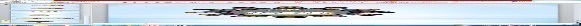 - информирует о спортивных достижениях лицея.Пресс-центр- осуществляет ежемесячный выпуск общешкольный газеты «Школьный вестник».- информирует лицей обо всех событиях из жизни лицея, при этом посещает все мероприятии, анализирует их.- оформляет стенную печать, праздничные газеты.Сектор правопорядка- организует учебу по технологии примирительных процедур совместно со школьной службой примирения.- осуществляет контроль за дежурством в лицее вместе с дежурным администратором и дежурным учителем.- контролирует соблюдение чистоты и порядка на этажах.- осуществляет контроль за соблюдением «Правил внутреннего распорядка обучающихся».Экологический сектор- организует проведение экологических мероприятий в лицее и на прилегающей территории.- следит за благоустройством пришкольной территории.Шефский сектор- координирует работу детского объединения «Эврика».должностьколичествофункционалДиректор1Осуществляет контроль развития системы организации воспитания обучающихсяЗаместитель директора по УВР1Осуществляет контроль реализации воспитательного потенциала урочной и внеурочной деятельности, организует работу с неуспевающими и слабоуспевающими учащимися и их родителями (законными представителями), учителями-предметниками; организует методическое сопровождение и контроль учителей-предметников по организации индивидуальной работы с неуспевающими и слабоуспевающими обучающимися, одаренными учащимися, учащимися с ОВЗ, из семей «группы риска»; Заместитель директора по ВР1Организует воспитательную работу в лицее: анализ, принятие управленческих решений по результатам анализа, планирование, реализация плана, контроль реализации плана;. курирует деятельность Совета обучающихся, Совета родителей и Управляющего совета; курирует деятельность объединений дополнительного образования, школьного спортивного клуба; курирует деятельность социального педагога, педагогов дополнительного образования, классных руководителей; обеспечивает работу «Навигатора дополнительного образования» в части школьных программ.Социальный педагог1Организует работу с обучающимися, родителями (законными представителями), классными руководителями, учителями-предметниками по профилактике правонарушений и безнадзорности несовершеннолетних, в том числе в рамках межведомственного взаимодействия; проводит в рамках своей компетентности коррекционно-развивающую работу с учащимися «группы риска» и их родителями (законными представителями), готовит отчеты о выполнении работы с обучающимися вышеуказанной категории.Педагог-психолог1Организует психологическое сопровождение воспитательного процесса: проводит коррекционные занятия с обучающимися, состоящими на различных видах учёта; консультации родителей (законных представителей) по корректировке детско-родительских отношений, обучающихся по вопросам личностного развития; проводит занятия с обучающимися, направленные на профилактику конфликтов, буллинга, профориентацию. Педагог дополнительного образования3Разрабатывает и обеспечивает реализацию дополнительных общеобразовательных общеразвивающих программКлассный руководитель6Организует воспитательную работу с обучающимися и родителями на уровне классного коллективаУчитель-предметник18Реализует воспитательный потенциал урокаСоветник по воспитанию1Организует взаимодействие с детскими общественными объединениями; организует проведение школьных мероприятий, обеспечивает участие обучающихся в муниципальных, региональных и федеральных мероприятиях.муниципальныерегиональныевсероссийскиемеждународные   1 место        18         15 7-   2 место        112-2   3 место          5-1-Предметная областьУчебный предметУровень изучения предметаУровень изучения предметаПредметная областьУчебный предметбазовыйуглубленныйРусский язык и литератураРусский языкБРусский язык и литератураЛитератураБУРодной язык и родная литератураРодной язык БРодной язык и родная литератураРодная литератураБИностранные языкиИностранный языкБУИностранные языкиВторой иностранный языкБОбщественно-научные предметыИсторияБУОбщественно-научные предметыОбществознаниеБУОбщественно-научные предметыГеографияБУМатематика и информатикаМатематикаБУМатематика и информатикаИнформатикаБУЕстественно-научные предметыФизикаБУЕстественно-научные предметыХимияБУЕстественно-научные предметыБиологияБУФизическая культура, основы безопасности жизнедеятельностиФизическая культураБФизическая культура, основы безопасности жизнедеятельностиОсновы безопасности жизнедеятельностиБИндивидуальный проектДополнительные учебные предметы, курсы по выбору обучающихсяДополнительные учебные предметы, курсы по выбору обучающихсяПредметные областиПредметные областиПредметные областиУчебные предметыУчебные предметыУровень1011ВсегоВсегоI.Обязательные предметыI.Обязательные предметыI.Обязательные предметыI.Обязательные предметыI.Обязательные предметыI.Обязательные предметыI.Обязательные предметыI.Обязательные предметыРусский язык и литератураРусский язык и литератураРусский язык и литератураРусский языкРусский языкБ2/682/68136136Русский язык и литератураРусский язык и литератураРусский язык и литератураЛитератураЛитератураБ3/1023/102204204Иностранные языкиИностранные языкиИностранные языкиАнглийский языкАнглийский языкБ3/1023/102204204Математика и информатикаМатематика и информатикаМатематика и информатикаМатематикаМатематикаАлгебра и начала математического анализаАлгебра и начала математического анализаУ4/1364/136272272Математика и информатикаМатематика и информатикаМатематика и информатикаМатематикаМатематикаГеометрияГеометрияУ3/1023/102204204Математика и информатикаМатематика и информатикаМатематика и информатикаМатематикаМатематикаВероятность и статистикаВероятность и статистикаУ1/341/346868Математика и информатикаМатематика и информатикаМатематика и информатикаМатематикаМатематикаИнформатика Информатика У4/1364/136272272Естественно-научные предметынаукиЕстественно-научные предметынаукиЕстественно-научные предметынаукиФизикаФизикаБ2/682/68136136Естественно-научные предметынаукиЕстественно-научные предметынаукиЕстественно-научные предметынаукиХимияХимияБ1/341/346868Естественно-научные предметынаукиЕстественно-научные предметынаукиЕстественно-научные предметынаукиБиологияБиологияБ1/341/346868Общественно-научные предметыОбщественно-научные предметыОбщественно-научные предметыИсторияИсторияБ2/682/68136136Общественно-научные предметыОбщественно-научные предметыОбщественно-научные предметыОбществознаниеОбществознаниеБ2/682/68136136Общественно-научные предметыОбщественно-научные предметыОбщественно-научные предметыГеографияГеографияБ1/341/346868Физическая культура, экология  и Основы безопасности жизнедеятельностиФизическая культура, экология  и Основы безопасности жизнедеятельностиФизическая культура, экология  и Основы безопасности жизнедеятельностиФизическая культураФизическая культураБ2/682/68136136Физическая культура, экология  и Основы безопасности жизнедеятельностиФизическая культура, экология  и Основы безопасности жизнедеятельностиФизическая культура, экология  и Основы безопасности жизнедеятельностиОсновы безопасности жизнедеятельностиОсновы безопасности жизнедеятельностиБ1/341/346868Индивидуальный проектИндивидуальный проектИндивидуальный проект1/34-3434ИТОГОИТОГОИТОГО3332II.Предметы и курсы по выборуII.Предметы и курсы по выборуII.Предметы и курсы по выборуII.Предметы и курсы по выборуII.Предметы и курсы по выборуII.Предметы и курсы по выборуИзбранные вопросы физики: механика и термодинамикаИзбранные вопросы физики: механика и термодинамикаИзбранные вопросы физики: механика и термодинамикаИзбранные вопросы физики: механика и термодинамикаИзбранные вопросы физики: механика и термодинамикаЭК2/68--68Избранные вопросы физики: электродинамика и квантовая физикаИзбранные вопросы физики: электродинамика и квантовая физикаИзбранные вопросы физики: электродинамика и квантовая физикаИзбранные вопросы физики: электродинамика и квантовая физикаИзбранные вопросы физики: электродинамика и квантовая физикаЭК-2/682/6868Практикум по русскому языкуПрактикум по русскому языкуПрактикум по русскому языкуПрактикум по русскому языкуПрактикум по русскому языкуЭК1/34--34Теория и практика написания сочинений разных жанровТеория и практика написания сочинений разных жанровТеория и практика написания сочинений разных жанровТеория и практика написания сочинений разных жанровТеория и практика написания сочинений разных жанровЭК-1/341/3434Предельно допустимая аудиторная нагрузкаПредельно допустимая аудиторная нагрузкаПредельно допустимая аудиторная нагрузкаПредельно допустимая аудиторная нагрузкаПредельно допустимая аудиторная нагрузка3736/122435/119035/1190Внеурочная деятельность (кружки, секции, проектная деятельность и др.)Внеурочная деятельность (кружки, секции, проектная деятельность и др.)Внеурочная деятельность (кружки, секции, проектная деятельность и др.)Внеурочная деятельность (кружки, секции, проектная деятельность и др.)Внеурочная деятельность (кружки, секции, проектная деятельность и др.)101010Всего к финансированиюВсего к финансированиюВсего к финансированиюВсего к финансированиюВсего к финансированию46Предметные областиПредметные областиПредметные областиУчебные предметыУчебные предметыУровень10 кл.11 кл.ВсегоI.Обязательные предметыI.Обязательные предметыI.Обязательные предметыI.Обязательные предметыI.Обязательные предметыI.Обязательные предметыI.Обязательные предметыI.Обязательные предметыРусский язык и литератураРусский язык и литератураРусский язык и литератураРусский языкРусский языкБ2/682/68136Русский язык и литератураРусский язык и литератураРусский язык и литератураЛитератураЛитератураБ3/1023/102204Иностранные языкиИностранные языкиИностранные языкиАнглийский языкАнглийский языкБ3/1023/102204Математика и информатикаМатематика и информатикаМатематика и информатикаМатематикаМатематикаАлгебра и начала математического анализаАлгебра и начала математического анализаУ4/1364/136272Математика и информатикаМатематика и информатикаМатематика и информатикаМатематикаМатематикаГеометрияГеометрияУ3/1023/102204Математика и информатикаМатематика и информатикаМатематика и информатикаМатематикаМатематикаВероятность и статистикаВероятность и статистикаУ1/341/3468Математика и информатикаМатематика и информатикаМатематика и информатикаИнформатика Информатика Б1/341/3468Естественно-научные предметынаукиЕстественно-научные предметынаукиЕстественно-научные предметынаукиФизикаФизикаБ2/682/68136Естественно-научные предметынаукиЕстественно-научные предметынаукиЕстественно-научные предметынаукиХимияХимияУ3/1023/102204Естественно-научные предметынаукиЕстественно-научные предметынаукиЕстественно-научные предметынаукиБиологияБиологияУ3/1023/102204Общественно-научные предметыОбщественно-научные предметыОбщественно-научные предметыИсторияИсторияБ2/682/68136Общественно-научные предметыОбщественно-научные предметыОбщественно-научные предметыОбществознаниеОбществознаниеБ2/682/68136Общественно-научные предметыОбщественно-научные предметыОбщественно-научные предметыГеографияГеографияБ1/341/3468Физическая культура, экология  и Основы безопасности жизнедеятельностиФизическая культура, экология  и Основы безопасности жизнедеятельностиФизическая культура, экология  и Основы безопасности жизнедеятельностиФизическая культураФизическая культураБ2/682/68136Физическая культура, экология  и Основы безопасности жизнедеятельностиФизическая культура, экология  и Основы безопасности жизнедеятельностиФизическая культура, экология  и Основы безопасности жизнедеятельностиОсновы безопасности жизнедеятельностиОсновы безопасности жизнедеятельностиБ1/341/3468Индивидуальный проектИндивидуальный проектИндивидуальный проект1/34-34ИТОГОИТОГОИТОГО3433II.Предметы и курсы по выборуII.Предметы и курсы по выборуII.Предметы и курсы по выборуII.Предметы и курсы по выборуII.Предметы и курсы по выбору Решение задач и упражнений повышенного и высокого уровней сложности (Химия) Решение задач и упражнений повышенного и высокого уровней сложности (Химия) Решение задач и упражнений повышенного и высокого уровней сложности (Химия) Решение задач и упражнений повышенного и высокого уровней сложности (Химия) Решение задач и упражнений повышенного и высокого уровней сложности (Химия)ЭК2/ 682/68136Уровни организации жизниУровни организации жизниУровни организации жизниУровни организации жизниУровни организации жизниЭК1/341/3468Теория и практика написания сочинений разных жанровТеория и практика написания сочинений разных жанровТеория и практика написания сочинений разных жанровТеория и практика написания сочинений разных жанровТеория и практика написания сочинений разных жанровЭК-1/3434Предельно допустимая аудиторная нагрузкаПредельно допустимая аудиторная нагрузкаПредельно допустимая аудиторная нагрузкаПредельно допустимая аудиторная нагрузкаПредельно допустимая аудиторная нагрузка3737/122437/1224Внеурочная деятельность (кружки, секции, проектная деятельность и др.)Внеурочная деятельность (кружки, секции, проектная деятельность и др.)Внеурочная деятельность (кружки, секции, проектная деятельность и др.)Внеурочная деятельность (кружки, секции, проектная деятельность и др.)Внеурочная деятельность (кружки, секции, проектная деятельность и др.)1010Всего к финансированиюВсего к финансированиюВсего к финансированиюВсего к финансированиюВсего к финансированию46Предметные областиПредметные областиПредметные областиУчебные предметыУчебные предметыУровень1011ВсегоI.Обязательные предметыI.Обязательные предметыI.Обязательные предметыI.Обязательные предметыI.Обязательные предметыI.Обязательные предметыI.Обязательные предметыI.Обязательные предметыРусский язык и литератураРусский язык и литератураРусский язык и литератураРусский языкРусский языкБ2/682/68136Русский язык и литератураРусский язык и литератураРусский язык и литератураЛитератураЛитератураБ3/1023/102204Иностранные языкиИностранные языкиИностранные языкиАнглийский языкАнглийский языкБ3/1023/102204Математика и информатикаМатематика и информатикаМатематика и информатика Математика МатематикаАлгебра и начала математического анализаАлгебра и начала математического анализаУ4/1364/136272Математика и информатикаМатематика и информатикаМатематика и информатика Математика МатематикаГеометрияГеометрияУ3/1023/102204Математика и информатикаМатематика и информатикаМатематика и информатика Математика МатематикаВероятность и статистикаВероятность и статистикаУ1/341/3468Математика и информатикаМатематика и информатикаМатематика и информатикаИнформатика Информатика Б1/341/3468Естественно-научные предметынаукиЕстественно-научные предметынаукиЕстественно-научные предметынаукиФизикаФизикаБ2/682/68136Естественно-научные предметынаукиЕстественно-научные предметынаукиЕстественно-научные предметынаукиХимияХимияБ1/341/3468Естественно-научные предметынаукиЕстественно-научные предметынаукиЕстественно-научные предметынаукиБиологияБиологияБ1/341/3468Общественно-научные предметыОбщественно-научные предметыОбщественно-научные предметыИсторияИсторияБ2/682/68136Общественно-научные предметыОбщественно-научные предметыОбщественно-научные предметыОбществознаниеОбществознаниеУ4/1364/136272Общественно-научные предметыОбщественно-научные предметыОбщественно-научные предметыГеографияГеографияБ1/341/3468Физическая культура, экология  и Основы безопасности жизнедеятельностиФизическая культура, экология  и Основы безопасности жизнедеятельностиФизическая культура, экология  и Основы безопасности жизнедеятельностиФизическая культураФизическая культураБ2/682/68136Физическая культура, экология  и Основы безопасности жизнедеятельностиФизическая культура, экология  и Основы безопасности жизнедеятельностиФизическая культура, экология  и Основы безопасности жизнедеятельностиОсновы безопасности жизнедеятельностиОсновы безопасности жизнедеятельностиБ1/341/3468Индивидуальный проектИндивидуальный проектИндивидуальный проект1/34-34ИТОГОИТОГОИТОГО3231II.Предметы и курсы по выборуII.Предметы и курсы по выборуII.Предметы и курсы по выборуII.Предметы и курсы по выборуII.Предметы и курсы по выборуОсновы правовой культурыОсновы правовой культурыОсновы правовой культурыОсновы правовой культурыОсновы правовой культурыЭК1/341/3468Основы экономической теорииОсновы экономической теорииОсновы экономической теорииОсновы экономической теорииОсновы экономической теорииЭК2/682/68136Практикум по русскому языкуПрактикум по русскому языкуПрактикум по русскому языкуПрактикум по русскому языкуПрактикум по русскому языкуЭК1/341/3468Актуальные вопросы истории РоссииАктуальные вопросы истории РоссииАктуальные вопросы истории РоссииАктуальные вопросы истории РоссииАктуальные вопросы истории РоссииЭК1/341/3468Предельно допустимая аудиторная нагрузкаПредельно допустимая аудиторная нагрузкаПредельно допустимая аудиторная нагрузкаПредельно допустимая аудиторная нагрузкаПредельно допустимая аудиторная нагрузка3737/125836/1224Внеурочная деятельность (кружки, секции, проектная деятельность и др.)Внеурочная деятельность (кружки, секции, проектная деятельность и др.)Внеурочная деятельность (кружки, секции, проектная деятельность и др.)Внеурочная деятельность (кружки, секции, проектная деятельность и др.)Внеурочная деятельность (кружки, секции, проектная деятельность и др.)1010Всего к финансированиюВсего к финансированиюВсего к финансированиюВсего к финансированиюВсего к финансированию4746Предметные областиПредметные областиПредметные областиУчебные предметыУчебные предметыУровень1011ВсегоI.Обязательные предметыI.Обязательные предметыI.Обязательные предметыI.Обязательные предметыI.Обязательные предметыI.Обязательные предметыI.Обязательные предметыI.Обязательные предметыРусский язык и литератураРусский язык и литератураРусский язык и литератураРусский языкРусский языкБ2/682/68136Русский язык и литератураРусский язык и литератураРусский язык и литератураЛитератураЛитератураБ3/1023/102204Иностранные языкиИностранные языкиИностранные языкиАнглийский языкАнглийский языкБ3/1023/102204Математика и информатикаМатематика и информатикаМатематика и информатика   Математика   МатематикаАлгебра и начала математического анализаАлгебра и начала математического анализаУ4/1364/136272Математика и информатикаМатематика и информатикаМатематика и информатикаГеометрияГеометрияУ3/1023/102204Математика и информатикаМатематика и информатикаМатематика и информатикаВероятность и статистикаВероятность и статистикаУ1/341/3468Математика и информатикаМатематика и информатикаМатематика и информатикаИнформатика Информатика Б1/341/3468Естественно-научные предметынаукиЕстественно-научные предметынаукиЕстественно-научные предметынаукиФизикаФизикаБ2/682/68136Естественно-научные предметынаукиЕстественно-научные предметынаукиЕстественно-научные предметынаукиХимияХимияБ1/341/3468Естественно-научные предметынаукиЕстественно-научные предметынаукиЕстественно-научные предметынаукиБиологияБиологияУ3/1023/102204Общественно-научные предметыОбщественно-научные предметыОбщественно-научные предметыИсторияИсторияБ2/682/68136Общественно-научные предметыОбщественно-научные предметыОбщественно-научные предметыОбществознаниеОбществознаниеУ4/1364/136272Общественно-научные предметыОбщественно-научные предметыОбщественно-научные предметыГеографияГеографияБ1/341/3468Физическая культура, экология  и Основы безопасности жизнедеятельностиФизическая культура, экология  и Основы безопасности жизнедеятельностиФизическая культура, экология  и Основы безопасности жизнедеятельностиФизическая культураФизическая культураБ2/682/68136Физическая культура, экология  и Основы безопасности жизнедеятельностиФизическая культура, экология  и Основы безопасности жизнедеятельностиФизическая культура, экология  и Основы безопасности жизнедеятельностиОсновы безопасности жизнедеятельностиОсновы безопасности жизнедеятельностиБ1/341/3468Индивидуальный проектИндивидуальный проектИндивидуальный проект1/34-34ИТОГОИТОГОИТОГО3433II.Предметы и курсы по выборуII.Предметы и курсы по выборуII.Предметы и курсы по выборуII.Предметы и курсы по выборуII.Предметы и курсы по выборуПрактикум по русскому языкуПрактикум по русскому языкуПрактикум по русскому языкуПрактикум по русскому языкуПрактикум по русскому языкуЭК1/341/3468Актуальные вопросы истории РоссииАктуальные вопросы истории РоссииАктуальные вопросы истории РоссииАктуальные вопросы истории РоссииАктуальные вопросы истории РоссииЭК1/341/3468Предельно допустимая аудиторная нагрузкаПредельно допустимая аудиторная нагрузкаПредельно допустимая аудиторная нагрузкаПредельно допустимая аудиторная нагрузкаПредельно допустимая аудиторная нагрузка3736/122436/1224Внеурочная деятельность (кружки, секции, проектная деятельность и др.)Внеурочная деятельность (кружки, секции, проектная деятельность и др.)Внеурочная деятельность (кружки, секции, проектная деятельность и др.)Внеурочная деятельность (кружки, секции, проектная деятельность и др.)Внеурочная деятельность (кружки, секции, проектная деятельность и др.)1010Всего к финансированиюВсего к финансированиюВсего к финансированиюВсего к финансированиюВсего к финансированию4646Предметные областиПредметные областиПредметные областиПредметные областиУчебные предметыУчебные предметыУчебные предметыУровеньУровень1010111111ВсегоI.Обязательные предметыI.Обязательные предметыI.Обязательные предметыI.Обязательные предметыI.Обязательные предметыI.Обязательные предметыI.Обязательные предметыI.Обязательные предметыI.Обязательные предметыI.Обязательные предметыI.Обязательные предметыI.Обязательные предметыI.Обязательные предметыI.Обязательные предметыРусский язык и литератураРусский язык и литератураРусский язык и литератураРусский языкРусский языкРусский языкРусский языкБББ2/682/682/682/682/68136Русский язык и литератураРусский язык и литератураРусский язык и литератураЛитератураЛитератураЛитератураЛитератураБББ3/1023/1023/1023/1023/102204Иностранные языкиИностранные языкиИностранные языкиАнглийский языкАнглийский языкАнглийский языкАнглийский языкБББ3/1023/1023/1023/1023/102204Математика и информатикаМатематика и информатикаМатематика и информатика Математика Математика Математика МатематикаАлгебра и начала математического анализаАлгебра и начала математического анализаАлгебра и начала математического анализаБББ2/682/682/683/1023/102170Математика и информатикаМатематика и информатикаМатематика и информатикаГеометрияГеометрияГеометрияБББ2/682/682/681/341/34102Математика и информатикаМатематика и информатикаМатематика и информатикаВероятность и статистикаВероятность и статистикаВероятность и статистикаБББ1/341/341/341/341/3468Математика и информатикаМатематика и информатикаМатематика и информатикаИнформатика Информатика Информатика Информатика БББ1/341/341/341/341/3468Естественно-научные предметынаукиЕстественно-научные предметынаукиЕстественно-научные предметынаукиФизикаФизикаФизикаФизикаБББ2/682/682/682/682/68136Естественно-научные предметынаукиЕстественно-научные предметынаукиЕстественно-научные предметынаукиХимияХимияХимияХимияБББ1/341/341/341/341/3468Естественно-научные предметынаукиЕстественно-научные предметынаукиЕстественно-научные предметынаукиБиологияБиологияБиологияБиологияУУУ3/1023/1023/1023/1023/102204Общественно-научные предметыОбщественно-научные предметыОбщественно-научные предметыИсторияИсторияИсторияИсторияБББ2/682/682/682/682/68136Общественно-научные предметыОбщественно-научные предметыОбщественно-научные предметыОбществознаниеОбществознаниеОбществознаниеОбществознаниеУУУ4/1364/1364/1364/1364/136272Общественно-научные предметыОбщественно-научные предметыОбщественно-научные предметыГеографияГеографияГеографияГеографияБББ1/341/341/341/341/3468Физическая культура, экология  и Основы безопасности жизнедеятельностиФизическая культура, экология  и Основы безопасности жизнедеятельностиФизическая культура, экология  и Основы безопасности жизнедеятельностиФизическая культураФизическая культураФизическая культураФизическая культураБББ3/1023/1023/1023/1023/102204Физическая культура, экология  и Основы безопасности жизнедеятельностиФизическая культура, экология  и Основы безопасности жизнедеятельностиФизическая культура, экология  и Основы безопасности жизнедеятельностиОсновы безопасности жизнедеятельностиОсновы безопасности жизнедеятельностиОсновы безопасности жизнедеятельностиОсновы безопасности жизнедеятельностиБББ1/341/341/341/341/3468Индивидуальный проектИндивидуальный проектИндивидуальный проект1/341/341/34--34ИТОГОИТОГОИТОГО3232323131II.Предметы и курсы по выборуII.Предметы и курсы по выборуII.Предметы и курсы по выборуII.Предметы и курсы по выборуII.Предметы и курсы по выборуII.Предметы и курсы по выборуII.Предметы и курсы по выборуII.Предметы и курсы по выборуII.Предметы и курсы по выборуII.Предметы и курсы по выборуII.Предметы и курсы по выборуII.Предметы и курсы по выборуII.Предметы и курсы по выборуПрактикум по русскому языкуПрактикум по русскому языкуПрактикум по русскому языкуПрактикум по русскому языкуПрактикум по русскому языкуПрактикум по русскому языкуПрактикум по русскому языкуПрактикум по русскому языкуЭКЭКЭК1/341/341/341/341/346868Практикум по обществознаниюПрактикум по обществознаниюПрактикум по обществознаниюПрактикум по обществознаниюПрактикум по обществознаниюПрактикум по обществознаниюПрактикум по обществознаниюПрактикум по обществознаниюЭКЭКЭК1/341/341/341/341/346868Практикум по решению задач по математикеПрактикум по решению задач по математикеПрактикум по решению задач по математикеПрактикум по решению задач по математикеПрактикум по решению задач по математикеПрактикум по решению задач по математикеПрактикум по решению задач по математикеПрактикум по решению задач по математикеЭКЭКЭК1/341/341/341/341/346868Практикум по информатикеПрактикум по информатикеПрактикум по информатикеПрактикум по информатикеПрактикум по информатикеПрактикум по информатикеПрактикум по информатикеПрактикум по информатикеЭКЭКЭК1/341/341/341/341/346868Актуальные вопросы истории РоссииАктуальные вопросы истории РоссииАктуальные вопросы истории РоссииАктуальные вопросы истории РоссииАктуальные вопросы истории РоссииАктуальные вопросы истории РоссииАктуальные вопросы истории РоссииАктуальные вопросы истории РоссииЭКЭКЭК1/341/341/341/341/346868Теория и практика написания сочинений разных жанровТеория и практика написания сочинений разных жанровТеория и практика написания сочинений разных жанровТеория и практика написания сочинений разных жанровТеория и практика написания сочинений разных жанровТеория и практика написания сочинений разных жанровТеория и практика написания сочинений разных жанровТеория и практика написания сочинений разных жанровЭКЭКЭК--1/341/341/343434Предельно допустимая аудиторная нагрузкаПредельно допустимая аудиторная нагрузкаПредельно допустимая аудиторная нагрузкаПредельно допустимая аудиторная нагрузкаПредельно допустимая аудиторная нагрузкаПредельно допустимая аудиторная нагрузкаПредельно допустимая аудиторная нагрузкаПредельно допустимая аудиторная нагрузка37373737/125837/125837/125837/125837/1258Внеурочная деятельность (кружки, секции, проектная деятельность и др.)Внеурочная деятельность (кружки, секции, проектная деятельность и др.)Внеурочная деятельность (кружки, секции, проектная деятельность и др.)Внеурочная деятельность (кружки, секции, проектная деятельность и др.)Внеурочная деятельность (кружки, секции, проектная деятельность и др.)Внеурочная деятельность (кружки, секции, проектная деятельность и др.)Внеурочная деятельность (кружки, секции, проектная деятельность и др.)Внеурочная деятельность (кружки, секции, проектная деятельность и др.)1010101010Всего к финансированиюВсего к финансированиюВсего к финансированиюВсего к финансированиюВсего к финансированиюВсего к финансированиюВсего к финансированиюВсего к финансированию4747474747НаправленияФормы промежуточной аттестацииСпортивно-оздоровительная деятельностьЭстафета, спортивные соревнования, выполнение контрольных нормативов, зачетОбщеинтеллектуальноеЗащита индивидуальных проектов, выступления на ученических конференциях, фестивалях, конкурсахДуховно-нравственноеУчастие в мероприятиях общекультурной направленностиСоциальноеРеализация социальных проектов, анкетирование, тестирование, участие в мероприятиях социальной направленностиНаправлениеНазвание курса/объединения, форма организацииКлассы/количество часов в неделюКлассы/количество часов в неделюКлассы/количество часов в неделюНаправлениеНазвание курса/объединения, форма организации10л110л210АИнвариантный компонентИнвариантный компонентИнвариантный компонентИнвариантный компонентДуховно-нравственноеБеседа «Разговоры о важном»111ОбщеинтеллектуальноеКурс «Россия - мои горизонты»1 11Сочинение: секреты и законы мастерства1(естеств-научная)--Вариативный компонентВариативный компонентВариативный компонентВариативный компонентОбщеинтеллектуальноеЕстествознание в исследовательских проектах1 –1Математика и физика в исследовательских проектах1 2-Информатика в исследовательских проектах1 -1Обществознание и история в исследовательских проектах-1 1Филология в исследовательских проектах-1-Психология в исследовательских проектах--1Английский язык в исследовательских проектах11-Олимпиадная география2 --Духовно-нравственноеПроблемы психологии подростков-1Спортивно-оздоровительноеОбщая физическая подготовка12 1 СоциальноеНачальная военная подготовка--1Практическое обществознание11ИТОГО101010 НаправлениеНазвание курса/объединения, форма организацииКлассы/количество часов в неделюКлассы/количество часов в неделюКлассы/количество часов в неделюНаправлениеНазвание курса/объединения, форма организации11л111л211АИнвариантный компонентИнвариантный компонентИнвариантный компонентИнвариантный компонентДуховно-нравственноеБеседа «Разговоры о важном»111ОбщеинтеллектуальноеКурс «Россия – мои горизонты»1 1 1 Вариативный компонентВариативный компонентВариативный компонентВариативный компонентОбщеинтеллектуальноеЕстествознание в исследовательских проектах1 –-Математика и физика в исследовательских проектах1 1 -Информатика в исследовательских проектах1 -1Обществознание и история в исследовательских проектах-1 1 Психология в исследовательских проектах--1Экономика в исследовательских проектах-1 -Английский язык в исследовательских проектах--1 Говорим и пишем правильно111Практическое обществознание-11 Решение геометрических задач повышенной сложности1 --Искусство анализа текста1 Спортивно-оздоровительноеОбщая физическая подготовка111ОбщекультурноеИстория в лицах -1-Английский для путешественников1--СоциальноеПрофессиональные пробы1--Начальная военная подготовка1ИТОГО101010I учебная четверть 2023 -  2024 учебного годаI учебная четверть 2023 -  2024 учебного годаI учебная четверть 2023 -  2024 учебного годаI учебная четверть 2023 -  2024 учебного годаI учебная четверть 2023 -  2024 учебного годаI учебная четверть 2023 -  2024 учебного годаI учебная четверть 2023 -  2024 учебного годаСЕНТЯБРЬСЕНТЯБРЬСЕНТЯБРЬСЕНТЯБРЬСЕНТЯБРЬСЕНТЯБРЬСЕНТЯБРЬпонедельниквторниксредачетвергпятницасубботавоскресенье123456789101112131415161718192021222324252627282930Учебных дней для:Учебных дней для:1-ых классов21 день 2 – ых – 4-ых классов21 день5-ых – 9-ых классов25 дней10-ых – 11-ых классов25 днейОКТЯБРЬОКТЯБРЬОКТЯБРЬОКТЯБРЬОКТЯБРЬОКТЯБРЬОКТЯБРЬпонедельниквторниксредачетвергпятницасубботавоскресенье12345678910111213141516171819202122232425262728293031Учебных дней для:Учебных дней для:1-ых классов19 дней2 – ых – 4-ых классов19 дней5-ых – 9-ых классов22 дня10-ых – 11-ых классов22 дняI учебная четверть 2023 - 2024 учебного годаI учебная четверть 2023 - 2024 учебного годаI учебная четверть 2023 - 2024 учебного годаНачало учебной четверти01 сентябряпятницаКонец учебной четверти по пятидневке26 октября пятницаКонец учебной четверти по шестидневке26 октября субботаВсего учебных дней для :Всего учебных дней для :Всего учебных дней для :1-ых классов40 дней8 рабочих недель2-ых – 4-ых классов40 дней8 рабочих недель5-ых- 9ых  классов47 дней8 рабочих недель10-ых – 11-ых классов47 дней8 рабочих недельОсенние каникулыОсенние каникулыОсенние каникулыНачало каникул27.10.2023пятницаКонец каникул05.11.2023воскресеньеВсего дней9 днейII учебная четверть 2023 -  2024 учебного годаII учебная четверть 2023 -  2024 учебного годаII учебная четверть 2023 -  2024 учебного годаII учебная четверть 2023 -  2024 учебного годаII учебная четверть 2023 -  2024 учебного годаII учебная четверть 2023 -  2024 учебного годаII учебная четверть 2023 -  2024 учебного годаНОЯБРЬНОЯБРЬНОЯБРЬНОЯБРЬНОЯБРЬНОЯБРЬНОЯБРЬпонедельниквторниксредачетвергпятницасубботавоскресенье123456789101112131415161718192021222324252627282930Учебных дней для:Учебных дней для:1-ых классов19 дней2 – ых – 4-ых классов19 дней5-ых – 9-ых классов22 дня10-ых – 11-ых классов22 дняДЕКАБРЬДЕКАБРЬДЕКАБРЬДЕКАБРЬДЕКАБРЬДЕКАБРЬДЕКАБРЬпонедельниквторниксредачетвергпятницасубботавоскресенье12345678910111213141516171819202122232425262728293031Учебных дней для:Учебных дней для:1-ых классов21 день2 – ых – 4-ых классов21 день5-ых – 9-ых классов26 дней10-ых – 11-ых классов26 днейЗимняя сессияС 22 декабряII учебная четверть 2023 - 2024 учебного годаII учебная четверть 2023 - 2024 учебного годаII учебная четверть 2023 - 2024 учебного годаНачало учебной четверти6 ноябряпонедельникКонец учебной четверти по пятидневке29 декабряпятницаКонец учебной четверти по шестидневке31 декабрясубботаВсего учебных дней для :Всего учебных дней для :Всего учебных дней для :1-ых классов40 дней8  рабочих недель2-ых – 4-ых классов40 дней8 рабочих недель5-ых- 9ых  классов48 дней8 рабочих недель10-ых – 11-ых классов48 дней8 рабочих недельЗимние каникулыЗимние каникулыЗимние каникулыНачало каникул31.12.2024воскресеньеКонец каникул08.01.2024понедельникВсего дней9 днейIII учебная четверть 2023 -  2024 учебного годаIII учебная четверть 2023 -  2024 учебного годаIII учебная четверть 2023 -  2024 учебного годаIII учебная четверть 2023 -  2024 учебного годаIII учебная четверть 2023 -  2024 учебного годаIII учебная четверть 2023 -  2024 учебного годаIII учебная четверть 2023 -  2024 учебного годаЯНВАРЬЯНВАРЬЯНВАРЬЯНВАРЬЯНВАРЬЯНВАРЬЯНВАРЬпонедельниквторниксредачетвергпятницасубботавоскресенье12345678910111213141516171819202122232425262728293031Учебных дней для:Учебных дней для:1-ых классов17 дней2 – ых – 4-ых классов17 дней5-ых – 9-ых классов20 дней10-ых – 11-ых классов20 днейФЕВРАЛЬФЕВРАЛЬФЕВРАЛЬФЕВРАЛЬФЕВРАЛЬФЕВРАЛЬФЕВРАЛЬпонедельниквторниксредачетвергпятницасубботавоскресенье1234567891011121314151617181920212223242526272829Учебных дней для:Учебных дней для:1-ых классов13 дней2 – ых – 4-ых классов13 дней5-ых – 9-ых классов23 дня10-ых – 11-ых классов23 дняДополнительные каникулы для 1-ых классов12.02.2024 по 20.02.2024МАРТМАРТМАРТМАРТМАРТМАРТМАРТпонедельниквторниксредачетвергпятницасубботавоскресенье12345678910111213141516171819202122232425262728293031Учебных дней для:Учебных дней для:1-ых классов10 дней2 – ых – 4-ых классов10 дней5-ых – 9-ых классов13 дней10-ых – 11-ых классов13 днейIII учебная четверть 2023 - 2024 учебного годаIII учебная четверть 2023 - 2024 учебного годаIII учебная четверть 2023 - 2024 учебного годаНачало учебной четверти09.01.2024Конец учебной четверти15 марта 2024Всего учебных дней для :Всего учебных дней для :Всего учебных дней для :1-ых классов40 дней8 рабочих недель2-ых – 4-ых классов40 дней8 рабочих недель5-ых- 9 -ых  классов56 дней10 рабочих недель10-ых- 11 -ых  классов56 дней10 рабочих недельВесенние каникулыВесенние каникулыВесенние каникулыНачало каникул16 03.2024субботаКонец каникул24.03.2024воскресеньеВсего дней9 днейIV учебная четверть 2023 -  2024 учебного годаIV учебная четверть 2023 -  2024 учебного годаIV учебная четверть 2023 -  2024 учебного годаIV учебная четверть 2023 -  2024 учебного годаIV учебная четверть 2023 -  2024 учебного годаIV учебная четверть 2023 -  2024 учебного годаIV учебная четверть 2023 -  2024 учебного годаАПРЕЛЬАПРЕЛЬАПРЕЛЬАПРЕЛЬАПРЕЛЬАПРЕЛЬАПРЕЛЬпонедельниквторниксредачетвергпятницасубботавоскресенье123456789101112131415161718192021222324252627282930Учебных дней для:Учебных дней для:1-ых классов27 дней2 – ых – 4-ых классов27 дней5-ых – 9-ых классов32 дня10-ых – 11-ых классов32 дняМАЙМАЙМАЙМАЙМАЙМАЙМАЙМАЙпонедельниквторниксредачетвергчетвергпятницасубботавоскресенье1223456789910111213141516161718192021222323242526272829303031Учебных дней для:Учебных дней для:Учебных дней для:Учебных дней для:Учебных дней для:Учебных дней для:Учебных дней для:Учебных дней для:1-ых классов1-ых классов1-ых классов1-ых классов11 дней11 дней11 дней11 дней2 – ых – 4-ых классов2 – ых – 4-ых классов2 – ых – 4-ых классов2 – ых – 4-ых классов11 дней11 дней11 дней11 дней5-ых – 8-ых, 10  классов,5-ых – 8-ых, 10  классов,5-ых – 8-ых, 10  классов,5-ых – 8-ых, 10  классов,14 дней14 дней14 дней14 дней9-ых,11-ых классов9-ых,11-ых классов9-ых,11-ых классов9-ых,11-ых классов14 дней14 дней14 дней14 днейПромежуточная аттестация в 1- 4 классахПромежуточная аттестация в 1- 4 классахПромежуточная аттестация в 1- 4 классахПромежуточная аттестация в 1- 4 классах06.05.2024 по 15.05.202406.05.2024 по 15.05.202406.05.2024 по 15.05.202406.05.2024 по 15.05.2024Промежуточная аттестация в 5- 8 классахПромежуточная аттестация в 5- 8 классахПромежуточная аттестация в 5- 8 классахПромежуточная аттестация в 5- 8 классах06.05.2023 по 15.05.202406.05.2023 по 15.05.202406.05.2023 по 15.05.202406.05.2023 по 15.05.2024Летняя сессия в 8, 10 лицейских классахЛетняя сессия в 8, 10 лицейских классахЛетняя сессия в 8, 10 лицейских классахЛетняя сессия в 8, 10 лицейских классах13.05.2024 по 17.05.202413.05.2024 по 17.05.202413.05.2024 по 17.05.202413.05.2024 по 17.05.2024IV учебная четверть 2023 - 2024 учебного годаIV учебная четверть 2023 - 2024 учебного годаIV учебная четверть 2023 - 2024 учебного годаНачало учебной четверти25.03.2024понедельникКонец учебной четверти и года  для 1 классов17 маяпятницаКонец учебной четверти и года для 2-4 классов17 маяпятницаКонец учебной четверти и годадля 5-8, 10 классов18 маяпятницаКонец учебной четвертидля 9,11 классов18 маяпятницаВсего учебных дней для :Всего учебных дней для :Всего учебных дней для :1-ых классов42 дня8 рабочих недель2-ых – 4-ых классов42 дня9 рабочих недель5-ых- 8-ых ,10 классов51 день10 рабочих недель9-ых- 11-ых  классов51 день10 рабочих недельЛетние каникулыЛетние каникулыЛетние каникулыНачало каникул  для 1 классов с 20 мая 2024 годаНачало каникул для 2-4 классовс 20 мая 2024 годаНачало каникул для 5-8,10 классов		С 20 мая  2024 годаКонец каникул31 августа 2024 года2023 – 2024 учебный год2023 – 2024 учебный год2023 – 2024 учебный год1 классыЗа 2023 – 2024 уч.годКоличество рабочих недельКоличество учебных дней1 классыЗа 2023 – 2024 уч.год33162I четверть840I  четверть840III четверть840IV четверть9422-4 классыЗа 2023 – 2024 уч.годКоличество рабочих недельКоличество учебных дней2-4 классыЗа 2023 – 2024 уч.год34167I четверть840I  четверть840III четверть840IV четверть10475-8, 10 классыЗа 2023 – 2024 уч.годКоличество рабочих недельКоличество учебных дней5-8, 10 классыЗа 2023 – 2024 уч.год34202I четверть847I  четверть848III четверть1156IV четверть7519, 11 классыЗа 2023 – 2024 уч.годКоличество рабочих недельКоличество учебных дней9, 11 классыЗа 2023 – 2024 уч.год34202I четверть847I  четверть848III четверть1156IV четверть751КАЛЕНДАРНЫЙ ПЛАН ВОСПИТАТЕЛЬНОЙ РАБОТЫ ЛИЦЕЯ НА 2023-2024УЧЕБНЫЙ ГОД10-11 КЛАССЫКАЛЕНДАРНЫЙ ПЛАН ВОСПИТАТЕЛЬНОЙ РАБОТЫ ЛИЦЕЯ НА 2023-2024УЧЕБНЫЙ ГОД10-11 КЛАССЫКАЛЕНДАРНЫЙ ПЛАН ВОСПИТАТЕЛЬНОЙ РАБОТЫ ЛИЦЕЯ НА 2023-2024УЧЕБНЫЙ ГОД10-11 КЛАССЫКАЛЕНДАРНЫЙ ПЛАН ВОСПИТАТЕЛЬНОЙ РАБОТЫ ЛИЦЕЯ НА 2023-2024УЧЕБНЫЙ ГОД10-11 КЛАССЫКАЛЕНДАРНЫЙ ПЛАН ВОСПИТАТЕЛЬНОЙ РАБОТЫ ЛИЦЕЯ НА 2023-2024УЧЕБНЫЙ ГОД10-11 КЛАССЫ «Основные школьные дела» «Основные школьные дела» «Основные школьные дела» «Основные школьные дела» «Основные школьные дела»Дела, события, мероприятияКлассыОриентировочноевремя проведенияОриентировочноевремя проведенияОтветственныеПраздник «Здравствуй, школа!», тематические классные часы10-1101.09.202301.09.2023зам. директора по ВР, кл.рук.,сов.по восп. , Совет обуч.Тематические классные часы «Разговоры о важном»10-11еженедельно по понедельникамеженедельно по понедельникамкл.рук.Мероприятия «Школы безопасности» (по профилактике ДДТТ, пожарной безопасности, экстремизма, терроризма, учебно- тренировочная эвакуация обучающихся из здания)10-1101.09.2023-20.09.202301.09.2023-20.09.2023зам. директора по ВР, кл.рук., пед.орг. ОБЖДень солидарности в борьбе с терроризмом: акция «Мы помним!»  10-11         03.09.2023         03.09.2023зам. директора по ВР, кл. рук., сов.по восп.,пед.орг.ОБЖ, Совет обуч.День окончания Второй мировой войны10.11        03.09.2023        03.09.2023зам. директора по ВР, кл. рук., пед.орг.ОБЖ, Совет обуч.Уроки финансовой грамотности10-11       08.09.2023       08.09.2023зам.директора по ВР, учитель экономики, кл.рук.Анкетирование «Занятость обучающихся в кружках и секциях в школе и вне школы»      10-1101.09.2023-15.09.202301.09.2023-15.09.2023кл.рук.Открытие школьной спартакиады.Осенний кросс10-11         сентябрь         сентябрьрук.МО учителей физкультуры, кл.рук.Экологический трудовой десант (благоустройство пришкольной территории); уход за памятным знаком в сквере Десантников.10-11        сентябрь        сентябрьрук.МО естеств.наук, кл.рук., Совет обуч.Школьный этап Всероссийской   олимпиады школьников10-11         октябрь         октябрьзам.директора, рук.МО и кафедр, кл.рук.Мероприятия месячника гармонизации межнациональных и межконфессиональных отношений (по отд.плану)10-11         октябрь         октябрьзам. директора по ВР, кл. рук., педагоги-психологи, сов.по восп., Совет обуч.Праздник, посвященный Дню учителя: торжественная встреча, концертная программа10-11        05.10.2023        05.10.2023зам.директора по ВР, сов.по восп., кл.рук. Всероссийский урок «Экология иэнергосбережение»10-113 неделя октября3 неделя октябрякл.рук.Интеллектуальные игры «Умники и умницы»10-114 неделя октября4 неделя октябрязам.директора по ВР, сов.по восп., кл.рук., Совет обуч.Мероприятия, посвященные Дню отца10-113 воскр.октября3 воскр.октябряСов.по восп., Совет обуч, кл.рук.День памяти жертв политических репрессий10-1130.10.202330.10.2023Кл.рук.,сов.по восп.Мероприятия, приуроченные к государственным и национальным праздникам РФ, памятным датам (День народного единства, День неизвестного солдата, День Героев Отечества, День конституции РФ) по отдельному плану10-11   ноябрь-декабрь   ноябрь-декабрьзам. директора по ВР, кл. рук., Совет обуч.Муниципальный этап Всероссийской олимпиады школьников10-11         ноябрь         ноябрьзам. директора, рук.МО и кафедр, кл.рук.Месячник по пропаганде ЗОЖ и профилактике правонарушений (по отд.плану)10-11         ноябрь         ноябрьСоц.педагог, кл.рук.,пед.-психологи, Совет обуч.Мероприятия, посвященные Дню рождения лицея (по отд.плану)10-11         ноябрь         ноябрьзам.директора по ВР, кл.рук,,сов.по восп., Совет обуч. Театральный фестиваль10-11         ноябрь         ноябрьЗам.директора по ВР, кл.рук., сов.по восп.,Совет обуч.Новый год в лицее: украшение кабинетов, оформление окон, конкурс плакатов, поделок,праздничная программа.10-11         декабрь         декабрьзам. директора по ВР, кл. рук., Совет обуч.Час памяти «Блокада Ленинграда»Акция «Блокадный хлеб»10-11январьянварькл. рук.Мероприятия месячника «Защитник Отечества» (по отд. плану)  10-11февральфевральзам. директора по ВР, кл.рук.,пед.орг.ОБЖ,, Совет обуч.,сов.по восп.8 Марта в лицее: конкурсная программа 10-11мартмартзам. директора по ВР,кл.рук.,сов.по восп., Совет обуч.День воссоединения Крыма с Россией10-1118.03.202318.03.2023Сов.по восп, пед.орг.ОБЖ, кл.рук, Совет обуч.Гагаринские уроки10-11апрельапрелькл.рук., Совет обуч.Мероприятия ко Дню Победы(по отд. плану)10-11маймайзам. директора поВР, кл. рук, сов.по восп., Совет обуч..Торжественная	линейка«Последний звонок»11маймайзам. директора поВР, кл.рук., Совет обуч.Выпускной вечер11июньиюньзам. директора поВР, кл.рук., Совет обуч. «Самоуправление» «Самоуправление» «Самоуправление» «Самоуправление» «Самоуправление»Дела, события, мероприятияКлассыКлассыОриентировочное времяпроведения   ОтветственныеВыборы лидеров, активов классов,распределение обязанностей.10-1110-11сентябрькл. рук.Общешкольное выборное собрание обучающихся: выдвижение кандидатур от классов в школьное ученическое самоуправление, голосование и т.п.  10-11  10-11сентябрьзам. директора по ВР, кл.рук., Совет обуч.Работа в соответствии собязанностями10-1110-11В течение годакл.рук.Отчет перед классом опроведенной работе10-1110-11майкл.рук.Общешкольное отчетное собрание обучающихся: отчеты членов школьного ученического самоуправления о проделанной работе. Подведение итогов работыза год10-1110-11майзам.директора по ВР,кл.рук., Совет обуч. «Профилактика и безопасность» «Профилактика и безопасность» «Профилактика и безопасность» «Профилактика и безопасность» «Профилактика и безопасность»Дела, события, мероприятияКлассыКлассыОриентировочное времяпроведенияОтветственныеЧасы общения:о профилактике гриппа, СOVID, распространение листовок, памяток, просмотр в/роликов   10-11   10-11сентябрьзам. директора по ВР,  пед.орг.ОБЖ,учитель ОБЖ, кл. рук., Совет обуч.Вводный инструктаж по охране жизни и здоровья. Проведение инструктажа по ТБ10-1110-111-5 сентябрязам.директора по ВР, кл. рук.Участие в социально-психологическом             тестировании10-1110-11сентябрьзам. директора по ВР, педагоги-психологи, кл.рук.Всероссийский урок безопасности школьников в сети Интернет10-1110-11 октябрьучителя информатики, кл. рук.Всемирный день отказа от курения. Акция «Письмо курящему сверстнику»10-1110-11ноябрьСоц.педагог, пед.- психологи, кл.рук., Совет обуч.Всемирный День прав человека.Кл.часы «Моя страна», Конституция-основной закон страны», уроки права10-1110-1112 декабрязам. директора по ВР,   кл. рук.Проведение инструктажа по ТБ во время каникул.10-1110-11в теч.годазам. директора по ВР, кл. рук. «Профориентация» «Профориентация» «Профориентация» «Профориентация» «Профориентация»Дела, события, мероприятияКлассыКлассыОриентировочное времяпроведенияОтветственныеТематические классные часы, диагностика10-1110-11в теч.годазам.директора по ВР, кл. рук.Экскурсии на предприятия и в организации города     10-11     10-11в теч.годазам.директора по ВР, кл. рук.Проведение встреч с людьми редких, интересных престижных профессий.     10-11     10-11в теч.годазам.директора по ВР, кл. рук.Участие в муниципальном конкурсе «Новое поколение выбирает»     10-11     10-11март-апрельзам.директора по ВР, кл. рук. «Внешкольные мероприятия» «Внешкольные мероприятия» «Внешкольные мероприятия» «Внешкольные мероприятия» «Внешкольные мероприятия»Дела, события, мероприятияКлассыКлассыОриентировочное времяпроведения   ОтветственныеЭкскурсия в школьный музей10-1110-11в теч. годакл.рук.Экскурсии в музеи, предприятия города10-1110-11по плану кл.рук.кл. рук.Туристические походы «В поход заздоровьем»10-1110-11майкл. рук.Поездки по Орловской области и городам России10-1110-11в теч.годакл.рук.Посещение театров10-1110-11в теч.годакл.рук. «Организация предметно-пространственной среды» «Организация предметно-пространственной среды» «Организация предметно-пространственной среды» «Организация предметно-пространственной среды» «Организация предметно-пространственной среды»Дела, события, мероприятияКлассыКлассыОриентировочноевремя проведения   ОтветственныеВыставки рисунков, фотографий творческих работ, посвященныхсобытиям и памятным датам10-1110-11в теч. годазам. директора по ВР, кл.рук.,сов.по восп., Совет обуч.Оформление	классныхуголков10-1110-11сентябрькл. рук.Трудовые десанты по уборкетерритории школы10-1110-11в теч. годакл. рук., Совет обуч.Акция «Цветы для школы»,озеленение школы10-1110-11сентябрь-апрельзам. директора по ВР, кл. рук., Совет обуч.Акция «Сдай макулатуру - сохрани природу» (сбор макулатуры)10-1110-11октябрь-ноябрьзам. директора по ВР, кл.рук., Совет обуч.Праздничное украшениекабинетов, окон кабинета10-1110-11январькл.рук.Презентация социально-значимыхпроектов «Дари добро!»10-1110-11декабрь-майзам. директора по ВР, кл. рук.,Совет обуч.Акция «Чистая школа» (генеральные  уборки классов).10-1110-11         в теч. годакл.  рук. «Взаимодействие с родителями» «Взаимодействие с родителями» «Взаимодействие с родителями» «Взаимодействие с родителями» «Взаимодействие с родителями»Дела, события, мероприятияКлассыКлассыОриентировочное времяпроведенияОтветственныеОбщешкольное родительскоесобрание « Безопасность детей –главная задача взрослых»10-1110-112-3 нед. сентября администрация, кл.рук.Общешкольное родительское собрание «Как подготовиться к ЕГЭ» 10-1110-11ноябрьзам.директора по ВР, кл.рук., пед.психологи.Общешкольное родительское собрание «Союз семьи и школы в делах и достижениях»10-1110-11март-апрельзам.директора по ВР, кл.рук.Итоговые классные родительскиесобрания на тему «Организация летнегоотдыха детей» (инструктажи по ТБ, ПДД, ППБ, на водных объектах)10-1110-11майзам. директора по ВР, кл.рук.Информационное оповещениечерез школьный сайт10-1110-11в теч. годазам. директора по ВР  Индивидуальные консультации10-1110-11в теч. годакл.рук.Совместные с детьми походы,экскурсии.10-1110-11     по плану кл.рук.кл. рук.Работа Совета профилактики с семьями по вопросам воспитания, обучениядетей10-1110-11по плану СоветаСоц.педагог, кл.рук.                                                    «Социальное партнерство»                                                    «Социальное партнерство»                                                    «Социальное партнерство»                                                    «Социальное партнерство»                                                    «Социальное партнерство»Дела, события, мероприятияКлассыКлассыОриентировочное времяпроведенияОтветственныеУчастие в Днях открытых дверей в колледжах, техникумах10-1110-11в теч.годаКл.рукПроведение мероприятий в лицее сотрудниками музеев, театров, ГИБДД, МЧС, П/ч и др.10-1110-11в  теч.годаЗам.директора по ВР, кл.рук., сов.по восп. «Классное руководство»(согласно индивидуальным  планам работы классных руководителей) «Классное руководство»(согласно индивидуальным  планам работы классных руководителей) «Классное руководство»(согласно индивидуальным  планам работы классных руководителей) «Классное руководство»(согласно индивидуальным  планам работы классных руководителей) «Классное руководство»(согласно индивидуальным  планам работы классных руководителей) «Урочная деятельность»(согласно индивидуальным  планам работы учителей-предметников) «Урочная деятельность»(согласно индивидуальным  планам работы учителей-предметников) «Урочная деятельность»(согласно индивидуальным  планам работы учителей-предметников) «Урочная деятельность»(согласно индивидуальным  планам работы учителей-предметников) «Урочная деятельность»(согласно индивидуальным  планам работы учителей-предметников)«Внеурочная деятельность»(согласно программам и планам внеурочной деятельности педагогов)«Внеурочная деятельность»(согласно программам и планам внеурочной деятельности педагогов)«Внеурочная деятельность»(согласно программам и планам внеурочной деятельности педагогов)«Внеурочная деятельность»(согласно программам и планам внеурочной деятельности педагогов)«Внеурочная деятельность»(согласно программам и планам внеурочной деятельности педагогов)Должность Количество Образование Стаж Кв. категорияДиректор1ВысшееБолее 40 летсоответствует занимаемой должностиЗаместитель директора 4Высшее2 – 35 летсоответствует занимаемой должностиУчитель-предметник34Высшее – 34До 10 лет - 510 - 20 лет – 9Свыше 20 лет – 20 ВКК – 29 1КК – 5Педагог-психолог1Высшее20 лет1ККСоциальный педагог1Высшее20 летВККПедагог- библиотекарь2Высшее 9-17 лет1-ВКК1-1КК№№п\пОбъекты материально-технической базы НеобходимоИмеетсяПроцентоснащенностиНаличие и состояние мебелиКабинеты начальных классов №№ 3, 4, 5, 6, 7, 8, 9, 10, 11, 12, 24, 40, 411313100%столы – 15 шт., стулья – 30 шт. в каждом кабинетеКабинет русского языка и литературы № 2611100%столы – 15 шт., стулья – 30 шт.Кабинет математики № 3711100%столы – 15 шт., стулья – 30 шт.Кабинет истории, обществознания  №3611100%столы – 15 шт., стулья – 30 шт.Кабинет химии № 3211100%столы – 16 шт., стулья – 32 шт.Кабинет физики №1811100%столы – 15 шт., стулья – 30 шт., шкаф – 6 шт.Кабинет биологии, экологии № 3511100%столы – 15 шт., стулья – 30 шт.Кабинеты информатики № 2, 17,№ 3033100%компьютерный стол – 10 шт., столы – 10 шт., стулья – 20 шт. в каждом кабинетедоска ученическаяКабинет дистанц. обучения № 3311100%столы –7 шт., стулья –15шт.Лингафонный кабинет № 4211100%столы – 16 шт., стулья – 32 шт.Кабинет музыки № 2311100%столы – 15 шт., стулья – 30 шт.Кабинет технологии (дев.) 11100%столы – 12 шт., стулья – 30 шт., столы для раскроя – 2 шт. Мастерская столярная11100%Верстаки – 16 шт., стулья – 16 шт.Мастерская слесарная11100%Верстаки – 12 шт., стулья – 12 шт.Учебные кабинеты № 13, 14, 15, 16, 19, 20, 21, 22, 25, 27, 28, 29, 31, 38, 391515100%Столы – 15 шт., стулья – 30 шт. в каждом кабинетеПоказательВсегоИз них, используется в учебных целяхИз них, используется в учебных целяхПоказательВсеговсегоиз них, доступны учащимся в свободное времяПерсональные компьютеры:14812256из них:- ноутбуки- планшетные компьютеры- имеющие доступ к сети Интернет87307873305512---44Интерактивные доски и комплексы1010-Мультимедийные проекторы3332-ПоказательДа/нетДа/нетПоказательналичиев том числе доступны для использования учащимисяОбучающие компьютерные программы по отдельным предметам или темамДаДаПрограммы компьютерного тестированияДаДаЭлектронные версии учебников и пособийДаДаЭлектронный журнал/электронный дневникДаДаСредства контент-фильтрации доступа к сети ИнтернетДаДругие программные средстваДа